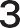 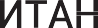 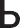 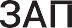 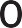 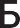 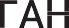 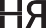 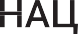 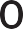 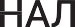 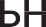 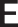 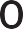 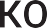 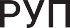 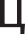 МЕТОДИЧНІ РЕКОМЕНДАЦІЇщодо застосування окремих положень Закону України«Про запобігання корупції» стосовно запобіганнята врегулювання конфлікту інтересів, дотримання обмежень щодо запобігання корупціїВідскануйте QR-код, використовуючи ваш телефон або планшет, щоб перейти до пошуку по Методичним рекомендаціямЗМІСТВступ.	9Особи, на яких поширюються вимоги щодо запобігання та врегулювання конфлікту інтересів та обмеженнящодо запобігання корупції.	11Конфлікт інтересів та його складові	15Основні складові конфлікту інтересів.	15Приватний інтерес.	15Типові обставини та ситуації, що свідчать про наявність приватного інтересу чи зумовлюють його виникнення.	16Службові повноваження та їх дискреційний характер.	19Визначення дискреційних повноважень.	20Приклади      наявності/відсутності      дискреційних повноважень.	21Приклад відсутності службових повноважень.	22Суперечність між приватним інтересом та повноваженнями.	24Відмінність між потенційним та реальним конфліктом інтересів.	25Приклад різниці між потенційним та реальнимконфліктом інтересів.	25Обов’язки у зв’язку з наявністю конфлікту інтересів.	27Обов’язок вживати заходів щодо недопущення виникнення реального та потенційного конфлікту інтересів.	27Обов’язок повідомляти про наявність реальногочи потенційного конфлікту інтересів.	28Обов’язок не вчиняти дій та не приймати рішеньв умовах реального конфлікту інтересів.	29Обов’язок вживати заходів щодо врегулювання реальногочи потенційного конфлікту інтересів.	29Алгоритм дій у випадку виникнення конфлікту інтересів.	30Дії особи у разі існування сумнівів щодо наявності конфліктуінтересів (ч. 5 ст. 28 Закону).	32Зовнішнє врегулювання конфлікту інтересів (ст.ст. 29-34 Закону).	34Заходи зовнішнього врегулювання конфлікту інтересів.	34Правила вибору заходу зовнішнього врегулюванняконфлікту інтересів.	35Особливості врегулювання конфлікту інтересів, що виник у діяльності окремих категорій осіб, уповноваженихна виконання функцій держави або місцевого самоврядування(ст. 351 Закону).	39Конфлікт інтересів у діяльності народних депутатів України.	39Запобігання та врегулювання конфлікту інтересів у діяльності народних депутатів під час пленарногозасідання Верховної Ради України.	39Запобігання та врегулювання конфлікту інтересів, що виникає у зв’язку з участю народних депутатіву роботі колегіальних органів.	40Запобігання та врегулювання конфлікту інтересів у діяльності народних депутатів під час реалізаціїповноважень одноосібно.	41Конфлікт інтересів у діяльності членівКабінету Міністрів України.	42Конфлікт інтересів у діяльності керівниківцентральних органів виконавчої влади.	43Конфлікт інтересів у діяльності суддів.	43Конфлікт інтересів у суддів Конституційного Суду України.	45Конфлікт інтересів у діяльності деяких категорій посадових осіб місцевого самоврядування та депутатівмісцевих рад.	46Запобігання та врегулювання конфлікту інтересівпід час засідань місцевих рад.	46Запобігання та врегулювання конфлікту інтересівпід час засідань колегіальних органів.	47Запобігання та врегулювання конфлікту інтересівпід час реалізації повноважень одноосібно.	48Конфлікт інтересів у діяльності осіб під час роботив колегіальних органах.	49Запобігання конфлікту інтересів у зв’язку з наявністюв особи підприємств чи корпоративних прав (ст. 36 Закону).	51Суб’єкти передачі (ч. 1 ст. 36. Закону).	51Вимоги щодо передачі підприємств та/абокорпоративних прав (ч.ч. 1, 2 ст. 36 Закону).	52Способи передачі в управління належнихособі корпоративних прав (ч. 3 ст. 36 Закону).	52Строки повідомлення про передачу (ч. 5 ст. 36 Закону).	53Особи, які не мають передавати в управлінняпідприємства та/або корпоративні права (ч. 6 ст. 36 Закону).	54Як обчислюються визначені у ст. 36 Закону строки?.	55Обмеження щодо одержання подарунків (ст. 23 Закону).	56Визначення поняття «подарунок» та зміст обмеження.	56Категорії подарунків.	56Заборонені подарунки.	56Подарунки, дозволені з певними обмеженнями.	57Дозволені подарунки.	59Обмеження щодо сумісництва та суміщення з іншими видамидіяльності (п. 1 ч. 1 ст. 25 Закону).	60Зміст обмеження щодо зайняття іншою оплачуваною або підприємницькою діяльністю.	60Інша оплачувана діяльність	61Підприємницька діяльність.	61Дозволені види оплачуваної діяльності.	62Викладацька діяльність.	62Наукова діяльність.	63Творча діяльність.	64Медична практика.	66Інструкторська та суддівська практика зі спорту	66Обмеження щодо входження до складу правління, інших виконавчих чи контрольних органів, наглядової ради підприємства або організації, що має на метіодержання прибутку (п. 2 ч. 1 ст. 25 Закону).	69Обмеження після припинення діяльності, пов’язаної з виконанням функцій держави, місцевогосамоврядування (ст. 26 Закону).	76Зміст обмежень.	76Укладення трудових договорів.	76Представлення інтересів осіб.	77Розголошення/використання інформації.	77Обмеження спільної роботи близьких осіб (ст. 27 Закону).	78Зміст обмеження.	78Винятки з обмеження спільноїроботи близьких осіб.	79Порядок і строки дій у разі виникнення обставинпрямого підпорядкування між близькими особами.	80Алгоритм дій осіб, на яких одночасно поширюються вимоги щодо запобігання та врегулювання конфлікту інтересів таобмеження щодо спільної роботи близьких осіб.	81Відповідальність за порушення вимог щодо запобігання та врегулювання конфлікту інтересівта обмежень щодо запобігання корупції.	85Кримінальна відповідальність.	85Адміністративна відповідальність.	85Дисциплінарна відповідальність.	87Службове розслідування.	87Приклади практичного застосування вимог Закону	88Щодо встановлення наявності чи відсутності конфлікту інтересів та його врегулювання(до розділів 2, 6, 12 Методичних рекомендацій):	88При спільній роботі близьких осіб (до п.п. 2.2.1 п. 2.2розділу 2, розділу 12 Методичних рекомендацій)	88У депутатів місцевих рад (до п. 6.6 розділу 6Методичних рекомендацій)	93У міських, сільських, селищних голів (до п. 6.6розділу 6 Методичних рекомендацій)	100У зв’язку із суміщенням (сумісництвом)та володінням корпоративними правами (до п.п. 2.2.1 п. 2.2розділу 2 Методичних рекомендацій).	103У зв’язку з наявністю позаслужбових відносин(до п. 2.2 розділу 2 Методичних рекомендацій).	105Під час реалізації повноважень з оплати праці(до п.п. 2.2.1 п. 2.2 розділу 2 Методичних рекомендацій).	107Щодо запобігання конфлікту інтересів у зв’язку з наявністю в особи підприємств чи корпоративнихправ (до розділу 7 Методичних рекомендацій).	111Щодо обмеження одержання подарунків(до розділу 8 Методичних рекомендацій).	118Щодо обмеження зайняття іншою оплачуваною або підприємницькою діяльністю(до розділу 9 Методичних рекомендацій).	122Щодо обмеження входження до складу правління, інших виконавчих чи контрольних органів,наглядової ради підприємства або організації, що має на меті одержання прибутку(до розділу 10 Методичних рекомендацій).	136Щодо обмеження після припинення діяльності, пов’язаної з виконанням функцій державиабо місцевого самоврядування(до розділу 11 Методичних рекомендацій).	138Щодо обмеження спільної роботиблизьких осіб (до розділу 12 Методичних рекомендацій).	144Додатки.	149ПЕРЕЛІК СКОРОЧЕНЬЗакон	– Закон України «Про запобігання корупції»Регламент Верховної – Закон України «Про Регламент Верховної РадиРади України	України»ГК	– Господарський кодекс УкраїниГПК	– Господарський процесуальний кодекс УкраїниКАС	– Кодекс адміністративного судочинства УкраїниКЗпП	– Кодекс законів про працю УкраїниКК	– Кримінальний кодекс УкраїниКПК	– Кримінальний процесуальний кодекс УкраїниКУпАП	– Кодекс України про адміністративні правопорушенняПК	– Податковий кодекс УкраїниЦК	– Цивільний кодекс Українип.п.	– підпунктипп.	– пунктист.	– статтяст.ст.	– статтіч.	– частинач.ч.	– частиниНаціональне	– Національне агентство з питань запобіганняагентство	корупціїФОП	– фізична особа-підприємець народні депутати	– народні депутати України КС	– Конституційний Суд України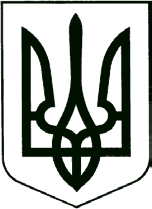 НАЦІОНАЛЬНЕ АГЕНТСТВОЗ ПИТАНЬ ЗАПОБІГАННЯ КОРУПЦІЇ МЕТОДИЧНІ РЕКОМЕНДАЦІЇ_______________	№ ______________Щодо застосування окремих положень Закону України«Про запобігання корупції» стосовно запобігання та врегулювання конфлікту інтересів, дотримання обмежень щодо запобігання корупціїВизнання корупції як проблеми, що несе загрозу для стабільності та безпеки всіх суспільств, відбулося на міжнародному рівні з прийняттям 31.10.2003 Конвенції Організації Об’єднаних Націй проти корупції.Ратифікувавши Конвенцію, яка стала частиною національного законодав- ства, Україна зобов’язалася розробляти та здійснювати ефективну скоорди- новану політику протидії корупції, встановлювати й заохочувати ефективні види практики, спрямовані на запобігання корупції.Конвенцією передбачено, що кожна Держава-учасниця повинна створювати, підтримувати й   зміцнювати   такі   системи,   які   сприяють   прозорості й запобігають виникненню конфлікту інтересів.Конфлікт інтересів є складовою корупції, а також більшості корупційних, у тому числі кримінальних, правопорушень.Таким чином, запровадження ефективних систем запобігання та врегулювання конфлікту інтересів та їх належне застосування є важливим заходом запобігання корупції в цілому та корупційним правопорушенням зокрема.Національне агентство наділене повноваженнями стосовно надання роз’яснень, методичної та консультаційної допомоги, зокрема, щодо застосування положень Закону України «Про запобігання корупції» та прийнятих на його виконання нормативно-правових актів.9Ці Методичні рекомендації розроблено відповідно до Закону на основі досвіду діяльності Національного агентства з урахуванням найбільш актуальних проблем застосування антикорупційного законодавства, що виникають у осіб, зобов’язаних дотримуватися його вимог.Мета Методичних рекомендацій — формування єдиного підходу до дотримання правил запобігання та врегулювання конфлікту інтересів, обмежень щодо запобігання корупції як невід’ємної складової запобігання вчиненню корупційних і пов’язаних з корупцією правопорушень.Ці Методичні рекомендації підготовлено на заміну Методичним рекомен- даціям від 02.04.2021 № 5 «Щодо застосування окремих положень Закону України «Про запобігання корупції» стосовно запобігання та врегулювання конфлікту інтересів, дотримання обмежень щодо запобігання корупції», вра- ховуючи зміни у законодавстві у сфері запобігання корупції.10ОСОБИ, НА ЯКИХ ПОШИРЮЮТЬСЯ ВИМОГИ ЩОДО ЗАПОБІГАННЯ ТА ВРЕГУЛЮВАННЯ КОНФЛІКТУ ІНТЕРЕСІВ ТА ОБМЕЖЕННЯЩОДО ЗАПОБІГАННЯ КОРУПЦІЇ11121314КОНФЛІКТ ІНТЕРЕСІВ ТА ЙОГО СКЛАДОВІ¹Основні складові конфлікту інтересів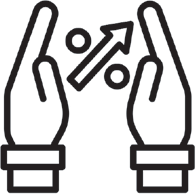 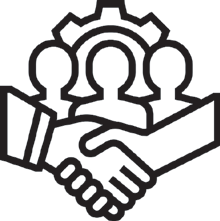 приватний інтерес	службові/представницькі повноваженнясуперечність між приватним інтересом та службовими повноваженнями (для реального конфлікту інтересів)Приватний інтересПриватним	інтересом	може	вважатися	будь-який	як	майновий,	так і немайновий інтерес.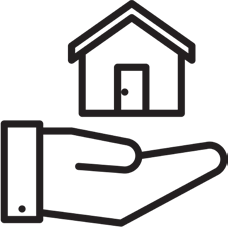 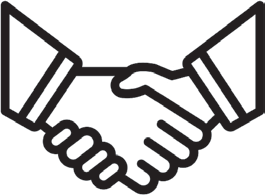 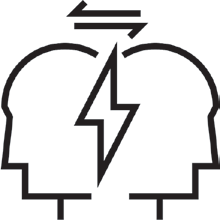 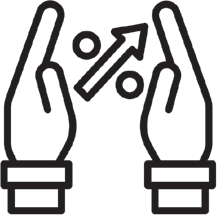 приватний інтересмайновий інтереснемайновий інтересЗакон допускає необмежене коло обставин та ситуацій, що можуть свідчити про наявність приватного інтересу чи зумовлювати його виникнення за певних умов.Приклади практичного застосування положень Закону щодо встановлення наявності чи відсутності конфлікту інтересів та його врегулювання наведено у п. 14.1 розділу 14 Методичних рекомендацій.15Приблизний перелік позаслужбових стосунків із фізичними чи юридични- ми особами, що можуть зумовлювати виникнення приватного інтересу²: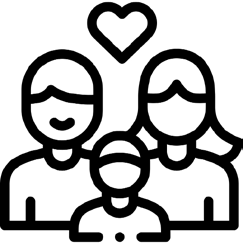 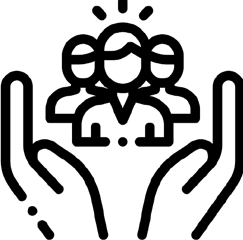 сімейні стосунки	особисті стосунки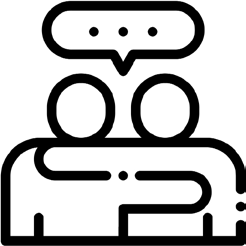 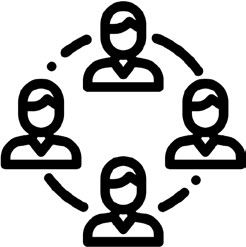 дружні стосункистосунки, що виникають у зв’язку з членством або діяльністюв громадських, політичних, релігійних чи інших організаціях      При вирішенні питання щодо наявності приватного інтересу у сфері службових повноважень як складової конфлікту інтересів слід у кожному випадку враховувати конкретні обставини, відносини та зв’язки особи, обсяг її службових/представницьких повноважень під час прийняття того чи іншого рішення.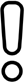 2.2.1. Типові обставини та ситуації, що свідчать про наявність приватного інтересу чи зумовлюють його виникнення  Сімейні та родинні стосунки. Бажання піклуватися про членів сім’ї, родичів    є    природним    для    кожної    людини,    тому    відносини з такими особами є передумовою виникнення приватного інтересу. Тож у випадку спільної роботи з членами сім’ї та родичами слід звертати увагу на наявність, характер та зміст службових чи представницьких повноважень, що можуть бути реалізовані стосовно таких осіб.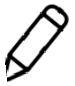 У ст. 1 Закону, серед іншого, наводиться визначення «близькі особи». Це визначення є переліком осіб, пов’язаних між собою сімейними та родинними зв’язками.Детальніше про конфлікт інтересів, який виникає у зв’язку з наявністю позаслужбових відносин, можна ознайомитися у п.п. 14.1.5 п. 14.1 розділу 14 Методичних рекомендацій.16Для суб’єктів, зазначених у п.1 ч.1 ст.3 Закону, зокрема посадових осіб державних органів, органів місцевого самоврядування, ст. 27 Закону забороняє мати у прямому підпорядкуванні близьких осіб та бути прямо підпорядкованим близьким особам.Увівши для цієї категорії посадовців обмеження спільної роботи близьких осіб у виді такої заборони, враховуючи характер відносин між такими особами, законодавець презюмував наявність приватного інтересу, а відповідно і конфлікту інтересів у керівника, коли у нього в підпорядкуванні працює близька особа.Отже, у ситуації, коли в підпорядкуванні керівників чи інших посадових осіб працюють близькі особи, завжди існує потенційний конфлікт інтересів, оскільки у сфері повноважень таких осіб наявний приватний інтерес, зумовлений позаслужбовими стосунками з близькою особою, що може вплинути на об’єктивність та неупередженість прийняття рішень, вчинення дій під час виконання службових повноважень стосовно близької особи.Із аналізом конкретних випадків виникнення конфлікту інтересів при спільній роботі близьких осіб можна ознайомитися у п.п. 14.1.1 п. 14.1 розділу 14 Методичних рекомендацій. Реалізація службових/представницьких повноважень стосовно себе. До таких ситуацій можна віднести прийняття (або участь у прийнятті) рішень особою щодо себе самої, які стосуються оплати праці, відведення земельних ділянок, використання права на депутатське звернення чи депутатський запит у власних інтересах.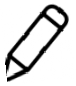 Детальніше про   конфлікт   інтересів,   який   виникає   у   зв’язку з необхідністю реалізації стосовно себе повноважень, пов’язаних із оплатою праці, можна ознайомитися у п.п. 14.1.6 п. 14.1 розділу 14 Методичних рекомендацій. Отримання подарунка. В ситуації, коли особа безпосередньо (або її близька особа) отримала подарунок і надалі має прийняти рішення (вчинити дію) щодо дарувальника, наявний приватний інтерес. Такий інтерес зумовлений бажанням віддячити за подарунок. Сумісництво,	поєднання	статусу	депутата	з	іншою	діяльністю.Депутат   місцевої   ради   є   одночасно   керівником   комунального17підприємства. Водночас як депутат місцевої ради він бере участь у розгляді питання щодо його діяльності на посаді керівника підприємства (щодо оплати його праці, звіту про результати діяльності тощо).  Засновник/керівник підприємства. Приватний інтерес буде існувати у разі наявності службового чи представницького повноваження стосовно підприємства, установи, організації, в якій особа є засновником та/або керівником.Аналіз конкретних випадків конфлікту інтересів, що виникає у зв’язку із суміщенням (сумісництвом) та володінням корпоративними права- ми, наведено у п.п. 14.1.4 п. 14.1 розділу 14 Методичних рекомендацій.Договірні   відносини.    Для    прикладу,    приватний    інтерес    існує у податкового інспектора, який повинен провести контрольні заходи щодо юридичної особи, яка орендує у нього земельну ділянку. Або у керівника, який користується житлом (на умовах договору оренди чи з інших підстав) свого підлеглого. Сутність приватного інтересу полягає у небажанні зашкодити вигідним для особи договірним відносинам.  Службові стосунки. Приватний інтерес може виникати через конфлікт керівника з підлеглою особою або негативне сприйняття дій підлеглої особи керівником. Часто такого роду приватний інтерес зумовлюють дії викривачів корупції.Службова діяльність. Приватний інтерес буде наявний у особи, службову діяльність якої будуть оцінювати в рамках службового розслідування, що координується та контролюється такою особою.  Відносини прямого підпорядкування. Як правило, підпорядковані працівники схильні діяти в інтересах керівника. Це зумовлено тим, що у разі прийняття рішення на користь керівника, підпорядкована особа може розраховувати або на його лояльне ставлення, додаткове матеріальне заохочення, або на уникнення негативної реакції керівника, застосування дисциплінарного стягнення/ініціювання дисциплінарного стягнення щодо підпорядкованого працівника тощо. Своєю чергою, керівник прагнутиме віддячити підлеглому працівнику, який задовольнив приватний інтерес керівника.18Службові повноваження та їх дискреційний характер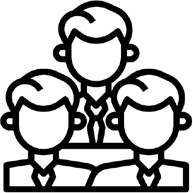 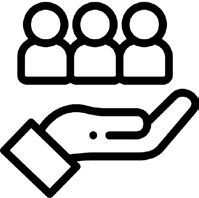 службові/представницькі повноваженнявплив (можливість впливу) приватного інтересу на об’єктивність або неупередженість прийняття рішень, вчинення чи невчинення дій під час реалізації таких повноваженьДе можуть визначатися службові/представницькі повноваження:закони,	інші	нормативно-правові	акти	(наприклад,	положення про орган, установу, організацію);трудові договори (контракти); статути підприємств;положення про структурні підрозділи органів, установ, організацій; посадові інструкції;організаційно-розпорядчі документи (наприклад, у разі створення комісії чи робочої групи, повноваження можуть визначатися положен- ням про відповідну комісію/робочу групу, що затверджується внутріш- нім організаційно-розпорядчим документом);доручення керівників; регламенти.    Приватний інтерес може впливати на об’єктивність або неупередженість прийняття рішень, вчинення чи невчинення дій лише під час реалізації службових/представницьких повноважень, що є дискреційними.На практиці виникають труднощі з визначенням того, які повноважен- ня є дискреційними (що таке дискреційні повноваження) та чому саме дискреційні повноваження призводять до виникнення конфлікту інтересів.19Визначення дискреційних повноважень   Рекомендації Комітету Міністрів Ради Європи № R(80)2, прийняті Комітетом Міністрів 11.03.1980 на 316-й нараді: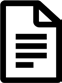 дискреційні повноваження — це повноваження, які адміністративний орган, приймаючи рішення, може здійснювати з певною свободою розсуду, тобто коли такий орган може обирати з кількох юридично допустимих рішень те, яке він вважає найкращим за таких обставин.   Методологія проведення антикорупційної експертизи, затверджена наказом Міністерства юстиції України від 24.04.2017 № 1395/5«Про затвердження Методології проведення антикорупційної експертизи»:дискреційні повноваження – це сукупність прав та обов’язків органів держав- ної влади та місцевого самоврядування, осіб, уповноважених на виконання функцій держави або місцевого самоврядування, що надають можливість на власний розсуд визначити повністю або частково вид і зміст управлін- ського рішення, яке приймається, або можливість вибору на власний розсуд одного з декількох варіантів управлінських рішень, передбачених норматив- но-правовим актом, проектом нормативно-правового акта.Ознаки дискреційних повноважень, які, зокрема:дають змогу на власний розсуд оцінювати певний юридичний факт, а також обирати одну з декількох можливих форм реагування на нього; надають можливість на власний розсуд обирати міру публічно-право-вого впливу щодо фізичних та юридичних осіб, його вид, розмір, спосібреалізації;дають змогу особі обрати форму реалізації своїх повноважень; наділяють особу правом повністю або частково визначати порядок здійснення юридично значущих дій, у тому числі строк та послідовністьїх здійснення.20Науковий висновок щодо меж дискреційного повноваження суб’єкта владних повноважень та судового контролю за його реалізацією, підготов- лений 01.03.2018 за дорученням Голови Касаційного адміністративного суду у складі Верховного Суду:дискреційне повноваження може полягати у виборі діяти чи бездіяти, а якщо діяти – у виборі варіанта рішення чи дії серед варіантів, що прямо чи опосе- редковано закріплені в законі. Важливою ознакою такого вибору є те, що він здійснюється без необхідності узгодження варіанта вибору із будь-ким.Приклади наявності/відсутності дискреційних повноважень  У підпорядкуванні директора державного підприємства «Державний за- клад культури» (посадова особа юридичної особи публічного права) працює його дружина. Статутом підприємства передбачено, що його директор ви- значає умови оплати праці працівників та застосовує заходи матеріального заохочення, накладає на працівників стягнення.У цій ситуації у директора підприємства наявний приватний інтерес (зумов- лений спільною роботою з членом сім’ї) у сфері виконання службових повно- важень, який може вплинути на об’єктивність чи неупередженість прийняття рішень або на вчинення/невчинення дій під час виконання ним повноважень стосовно своєї дружини.Ситуація 1. Визначення умов оплати праці працівників та застосування заходів матеріального заохочення, накладення стягнень на працівниківСтатутом підприємства передбачено, що його директор визначає умови оплати праці працівників та застосовує заходи матеріального заохочення, накладає на працівників стягнення. Положенням про преміювання, що діє на підприємстві, передбачено, що:директор на власний розсуд вирішує питання щодо доцільності матеріального заохочення (преміювання) працівників;директор своїм наказом визначає конкретний розмір премії для працівника залежно від його особистого внеску в діяльність підприємства.Наявний приватний інтерес у цьому випадку не дає змоги директору підприємства об’єктивно оцінити роботу своєї дружини, тому реалізація наведеного повноваження стосовно неї здійснюватиметься в умовах реального конфлікту інтересів. Дискреційні повноваження наявні.21Ситуація 2. Надбавка до посадового окладу у зв’язку з присвоєнням дружині звання Заслуженої артистки УкраїниТак, відповідно до постанови Кабінету Міністрів України від 30.08.2002№ 1298 «Про оплату праці працівників на основі Єдиної тарифної сітки розрядів і коефіцієнтів з оплати праці працівників установ, закладів та організацій окремих галузей бюджетної сфери», а також наказу Міністерства культури України від 18.10.2005 № 745 «Про впорядкування умов оплати праці працівників культури на основі Єдиної тарифної сітки» працівникам, яким присвоєно почесне звання «Заслужений працівник України»,   встановлюється   надбавка   в   розмірі   20   відсотків   окладу.Нормативно-правові акти виключають можливість діяти на власний розсуд (встановити або не встановити надбавку, визначати той чи інший розмір надбавки), передбачають чіткі умови, за наявності яких встанов- люється надбавка до посадового окладу (особа має відповідне звання), а також фіксований розмір такої надбавки – 20 відсотків від окладу.Отже, при підписанні та поданні на затвердження штатного розпису із встановленням дружині надбавки до посадового окладу у зв’язку з присвоєнням звання Заслуженої артистки України у директора державного підприємства відсутні дискреційні повноваження, тому приватний інтерес директора підприємства не може впливати на його об’єктивність при вчиненні зазначеної дії. Дискреційні повноваження відсутні.Приклади відсутності службових повноважень Конфлікт інтересів не виникає у випадку вчинення дій або прийняття рішень поза межами наданих службових/представницьких повноважень.Прокурору доручено розглядати скаргу на свої ж дії, в якій, у тому числі, заявлено клопотання щодо заміни прокурора у кримінальному провадженні. У такій ситуації у прокурора буде наявний приватний інтерес, який полягає у небажанні настання негативних наслідків – визнання неправомірними його дій та/або рішень та можливе притягнення до відповідальності.Відповідно до ч. 1 ст. 306 КПК скарги на рішення, дії чи бездіяльність слід- чого чи прокурора розглядаються слідчим суддею місцевого суду, а в кри- мінальних провадженнях щодо кримінальних правопорушень, віднесених до підсудності Вищого антикорупційного суду, – слідчим суддею Вищого антикорупційного суду згідно з правилами судового розгляду, передбачени- ми ст.ст. 318-380 КПК, з урахуванням положень глави 26 КПК.22Згідно з вимогами ст. 37 КПК призначення та заміна прокурора у кримінальному провадженні здійснюються керівником відповідного органу прокуратури. Прокурор здійснює повноваження прокурора у кримінальному провадженні з його початку до завершення та лише у виняткових випадках повноваження прокурора можуть бути покладені керівником органу прокуратури на іншого прокурора цього органу прокуратури через неефективне здійснення прокурором нагляду за дотриманням законів під час проведення досудового розслідування.Тобто розгляд скарги на дії прокурора є компетенцією слідчого судді, заміна прокурора у кримінальному провадженні є компетенцією керівника відповідного органу прокуратури. Таким чином, прокурор не має законних повноважень щодо розгляду скарги на свої дії та заміни себе на іншого прокурора у кримінальному провадженні. У цьому випадку відсутні службові повноваження як обов’язкова складова конфлікту інтересів.Однак розгляд прокурором такої скарги може свідчити про вчинення інших незаконних дій, за вчинення яких передбачена відповідальність.Начальник відділу державної реєстрації речових прав на нерухоме майно провів державну реєстрацію змін до відомостей про юридичну особу, що містяться в Єдиному державному реєстрі юридичних осіб, фізичних осіб- підприємців та громадських формувань, а саме зареєстрував зміни у складі учасників товариства з обмеженою відповідальністю. Такі зміни стосувалися включення до складу учасників товариства близької особи начальника відділу.Відповідно до Положення про відділ державної реєстрації речових прав на нерухоме майно та посадової інструкції начальник відділу здійснює повноваження лише щодо державної реєстрації речових прав на нерухоме майно та їх обтяжень, внесення змін до Державного реєстру речових прав на нерухоме майно.Зазначене свідчить про відсутність повноважень у начальника відділу (як обов’язкової складової конфлікту інтересів) приймати рішення та вчиняти дії щодо державної реєстрації змін до відомостей про юридичну особу (змін у складі учасників товариства з обмеженою відповідальністю) та внесення відомостей до Єдиного державного реєстру юридичних осіб, фізичних осіб-підприємців та громадських формувань, а також може свідчити про перевищення своїх службових повноважень.23Керівник державного органу видав наказ про преміювання працівників цього органу, в тому числі і себе.Відповідно до Положення про преміювання та матеріальне заохочення в державному органі преміювання керівника державного органу, встановлення йому надбавок та інших стимулюючих виплат здійснюєтьсяза рішенням керівника органу вищого рівня.Зазначене свідчить про відсутність у керівника державного органу повноважень приймати рішення щодо свого преміювання та може свідчити про перевищення службових повноважень.Суперечність між приватним інтересом та повноваженнямиСуперечність полягає в тому, що, з одного боку, в особи наявний приватний інтерес (майновий або немайновий), а з іншого, особа, яка уповноважена на виконання функцій держави або місцевого самоврядування, має викону- вати свої службові обов’язки в інтересах держави, територіальної громади, виключаючи можливість будь-якого впливу приватного інтересу.Таким чином, особа, уповноважена на виконання функцій держави або місцевого самоврядування, приймаючи те чи інше рішення (вчиняючи ту чи іншу дію) по суті стоїть перед вибором задоволення публічного інтересу (на користь держави, територіальної громади) або приватного інтересу (власних інтересів, інтересів близьких осіб).   Тому навіть за умови, що особа, маючи приватний інтерес, приймає об’єктивні та неупереджені рішення, вона вчиняє дії в умовах реального конфлікту інтересів.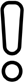 24Відмінність між потенційним та реальним конфліктом інтересів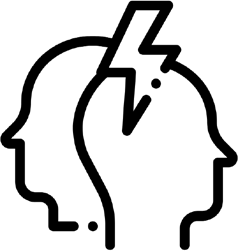 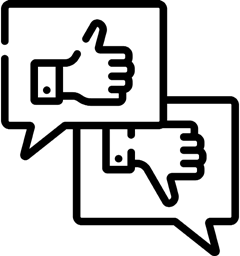 потенційний конфлікт інтересівє приватний інтерес і є можливість реалізувати службові/ представницькі повноваженняреальний конфлікт інтересівє приватний інтерес і службові/ представницькі повноваження реалізовані (мають бути реалізовані) особою, у зв’язку з чим виникає суперечністьТак, при потенційному конфлікті інтересів у особи наявний приватний інте- рес у сфері, в якій вона виконує свої службові/представницькі повноважен- ня. Така ситуація надалі впливатиме на об’єктивність особи під час реаліза- ції повноважень.При реальному конфлікті інтересів особа реалізує (повинна реалізувати) свої повноваження у сфері, де наявний приватний інтерес. Це викликає суперечність між повноваженнями і приватним інтересом, яка впливає на об’єктивність вчинення дій чи прийняття рішень.2.5.1. Приклад різниці між потенційним та реальним конфліктом інтересів Керівник державного підприємства, відповідно до статуту державного підприємства та укладеного з ним контракту, наділений широким колом службових повноважень, що реалізуються стосовно всіх працівників підприємства. Зокрема, має право застосовувати заходи заохочення, у тому числі встановлення їм премій та визначення їх розміру.На підприємстві працює близька особа керівника – його донька. За таких обставин у сфері реалізації службових повноважень керівника підприємства існує приватний інтерес, що за певних обставин може впливати на об’єк- тивність прийняття рішень, вчинення дій у межах реалізації повноважень, зокрема щодо преміювання. Така ситуація є потенційним конфліктом інтересів.25Надалі виникатиме ситуація, коли відповідне повноваження щодо премію- вання працівників потребуватиме реалізації. Наприклад, до керівника на підпис надходить проект наказу про преміювання працівників за відповід- ний місяць і керівник має прийняти рішення щодо встановлення премії та визначення її конкретного розміру, в тому числі й для близької особи. Таке рішення буде прийняте ним шляхом підписання відповідного наказу.У такому випадку в момент надходження керівнику підприємства проекту наказу на підпис виникає необхідність прийняття рішення, що свідчить про виникнення суперечності між приватним інтересом і повноваженнями, тобто про реальний конфлікт інтересів.Підписання наказу про преміювання, у тому числі близької особи, буде свідчити про прийняття рішення в умовах реального конфлікту інтересів.    Неповідомлення про потенційний та реальний конфлікт інтересів, вчинення дій/прийняття рішень в умовах реального конфлікту інтересів тягнуть за собою відповідальність, підстави та види якої викладено в розділі«Відповідальність за порушення вимог щодо запобігання та врегулювання конфлікту інтересів та обмежень щодо запобігання корупції».26ОБОВ’ЯЗКИ У ЗВ’ЯЗКУ З НАЯВНІСТЮ КОНФЛІКТУ ІНТЕРЕСІВОсоби, зазначені у пп. 1, 2 ч. 1 ст. 3 Закону, для запобігання та врегулювання конфлікту інтересів зобов’язані вживати 4 основні дії:Вживати заходів щодо недопущення виникнення реального та потенційного конфлікту інтересівЦей обов’язок стосується як особи, у якої можливе виникнення конфлікту інтересів, так і будь-якої іншої особи, зазначеної у пп. 1, 2 ч. 1 ст. 3 Закону.Так, керівник особи, у якої може виникнути конфлікт інтересів, має уникати прийняття рішень або вчинення дій, що можуть створити передумови виник- нення конфлікту інтересів у підлеглого.Приклад Директор підприємства прийняв на роботу доньку свого заступника, яка перебуватиме в підпорядкуванні заступника. Надалі директор вживатиме заходів щодо врегулювання конфлікту інтересів у свого заступника.   Чи відповідатимуть вимогам Закону дії директора підприємства?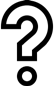  Ні. Прийняття директором державного підприємства доньки свого заступника на роботу в описаній ситуації може свідчити про порушення вимог п. 1 ч. 1 ст. 28 Закону.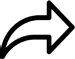 Нормативне регулювання:відповідно до ч. 1 ст. 28 Закону особи, зазначені у пп. 1, 2 ч. 1 ст. 3 Закону, у тому числі посадові особи юридичних осіб публічного права, зобов’язані насамперед вживати заходів щодо недопущення виникнення реального або потенційного конфлікту інтересів навіть за умови одночасного прийняття рішення про його врегулювання.При цьому Закон покладає зазначений обов’язок не лише на особу, у якої можливе виникнення конфлікту інтересів, а зобов’язує також і керівника особи уникати прийняття рішень або вчинення дій, що можуть створити   передумови   виникнення   конфлікту   інтересів у підлеглого.27Повідомляти про наявність реального чи потенційного конфлікту інтересівмомент, коли особа дізналася або мала дізнатися про конфлікт інтересів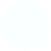 кінець наступного робочого дняперіод, протягом якого особа має повідомити відповідну особу (орган)Кого необхідно повідомити про наявність конфлікту інтересів?Умови	Кого повідомляти?В окремих випадках у Законі відсутня чітка відповідь на питання про те, кого слід повідомляти про конфлікт інтересів.  Наприклад, у період тимчасової відсутності керівника у державному органі, на підприємстві, в установі, організації обов’язки керівника виконує інший працівник, зокрема заступник керівника.28У цьому випадку особа, яка виконує обов’язки керівника, не може на вико- нання вимог ст. 28 Закону повідомити про конфлікт інтересів безпосеред- нього керівника, оскільки такий керівник відсутній, а також не має підстав повідомляти про конфлікт інтересів Національне агентство, адже обіймає посаду, яка передбачає наявність безпосереднього керівника.Зважаючи на те, що конфлікт інтересів має бути врегульований, рекоменду- ємо виконувачеві обов’язків керівника повідомляти про конфлікт інтересів у порядку, передбаченому для керівника, а особам, яким надійшли такі пові- домлення, – вживати заходів щодо врегулювання конфлікту інтересів.У якій формі слід повідомляти про конфлікт інтересів?У Законі не зазначено, у якій саме формі слід повідомляти про конфлікт інтересів. Однак Національне агентство рекомендує здійснювати повідомлення про реальний/потенційний конфлікт інтересів у письмовій формі з реєстрацією відповідно до існуючої системи діловодства. Письмове повідомлення, по-перше, буде документальним підтвердженням того, що особа дійсно повідомила про наявність конфлікту інтересів, а по-друге – дасть можливість безпосередньому керівнику детально проаналізувати ситуацію та визначитися із оптимальним способом врегулювання конфлікту інтересів.Не вчиняти дій та не приймати рішень в умовах реального конфлікту інтересівЗа порушення зазначеного обов’язку передбачено адміністративну відповідальність згідно з ч. 2 ст. 1727 КУпАП.Вживати заходів щодо врегулювання реального чи потенційного конфлікту інтересівБезпосередній керівник особи або керівник органу, до повноважень якого належить звільнення/ініціювання звільнення з посади, зобов’язаний:після отримання повідомлення про наявність конфлікту інтересів прийняти рішення щодо врегулювання конфлікту інтересів у підлеглої особи протягом 2-х робочих днів. Також керівник має повідомити відпо- відну підлеглу особу про прийняте рішення;29якщо йому стало відомо про наявність конфлікту інтересів (від інших осіб, із повідомлень про корупцію, з листів Національного агентства тощо), вжити передбачених Законом заходів для запобігання та врегулювання конфлікту інтересів у підлеглої особи.   Враховуючи п. 1 ч. 1 ст. 28 та абз. 2 ч. 3 ст. 28 Закону, Національне агентство у випадку одержання від особи (яка перебуває на посаді, що не передбачає наявність у неї безпосереднього керівника) повідомлення про наявність конфлікту інтересів роз’яснює порядок дій щодо врегулювання конфлікту інтересів.Алгоритм дій у випадку виникнення конфлікту інтересівВиняток!за умови неможливості збереження правомочності колегіального органу, особа бере участь у прийнятті рішень таким органом під зовнішнім контролем3031ДІЇ ОСОБИ У РАЗІ ІСНУВАННЯ СУМНІВІВ ЩОДО НАЯВНОСТІ КОНФЛІКТУ ІНТЕРЕСІВЯкщо особа має сумнів щодо наявності в неї конфлікту інтересів, вона має право звернутися за роз’ясненням до Національного агентства. Рекомендована форма відповідного звернення розміщена в Додатку 4.Правом на отримання роз’яснення наділені саме особи, які мають сумніви щодо наявності у них конфлікту інтересів, а не будь-які особи.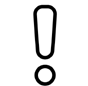 Для    отримання    максимально     чіткого     роз’яснення     у     зверненні до Національного агентства варто зазначати інформацію, що розкриває зміст повноважень, приватного інтересу та ситуації (дії/рішення), стосовно якої (яких) є сумніви щодо наявності конфлікту інтересів, а також додавати відповідні документи.32Експрес-тест на виявлення конфлікту інтересівЯкщо особа отримала підтвердження про відсутність конфлікту інтересів, вона звільняється від відповідальності, якщо у діях, щодо яких вона зверталася за роз’ясненням, пізніше було виявлено конфлікт інтересів (ч. 6 ст. 28 Закону).33ЗОВНІШНЄ ВРЕГУЛЮВАННЯ КОНФЛІКТУ ІНТЕРЕСІВ   Щодо обмеження спільної роботи близьких осіб дивіться розділ 12 Методичних рекомендацій.Яким чином керівнику обрати належний захід врегулювання конфлікту інтересів у підлеглого?Особа, зазначена у пп. 1, 2 ч. 1 ст. 3 Закону, зобов’язана повідомляти безпо- середнього керівника про наявність у неї потенційного або реального кон- флікту інтересів не пізніше наступного робочого дня з моменту, коли вона дізналася або повинна була дізнатися про наявність конфлікту інтересів (детальніше дивіться розділ 3 Методичних рекомендацій).Безпосередній керівник або керівник органу, до повноважень якого належить звільнення (ініціювання звільнення) особи з посади:приймає рішення щодо врегулювання конфлікту інтересів у підлеглої йому особи протягом 2-х днів після отримання повідомлення або якщо йому стало відомо про конфлікт інтересів, про що повідомляє відповідну особу.Заходи зовнішнього врегулювання конфлікту інтересів:усунення особи від виконання завдання, вчинення дій, прийняття рішення чи участі в його прийнятті в умовах реального чи потенційного конфлікту інтересів;обмеження доступу особи до певної інформації;перегляд обсягу службових повноважень особи;застосування зовнішнього контролю за виконанням особою відповідного завдання, вчиненням нею певних дій чи прийняттям рішень;переведення особи на іншу посаду;звільнення особи.Кожен із заходів врегулювання конфлікту інтересів має свою специфіку, адже обирається залежно від низки таких умов (див. таблицю):вид конфлікту інтересів (потенційний або реальний); тривалість конфлікту інтересів (постійний або тимчасовий);34суб’єкт прийняття рішення про його застосування (безпосередній керівник та/або керівник відповідного органу, підприємства, установи, організації);наявність (відсутність) альтернативних заходів врегулювання; наявність	(відсутність)	згоди	особи	на	застосування	заходу (щодо переведення);можливість	залучення	до	прийняття	рішень	інших	працівників (щодо усунення від виконання завдання).     Застосування заходів врегулювання конфлікту інтересів можливе лише за наявності всіх перелічених умов. Якщо будь-яка з умов відсутня, конкрет- ний захід врегулювання конфлікту інтересів застосовувати не можна.Правила вибору заходу зовнішнього врегулювання конфлікту інтересів3536Можливість застосування того чи іншого способу врегулювання конфлікту інтересів залежить від характеру конфлікту інтересів.Тривалість конфлікту інтересівКонфлікт інтересів маєпостійний характеробмеження доступу особи до певної інформаціїперегляд обсягу службових повноважень особиКонфлікт інтересів маєтимчасовий характерусунення особи від виконання завдання, вчинення дій, прийняття рішення чи участі в його прийнятті в умовах реального чи потенційного конфлікту інтересів37застосування зовнішнього контролю за виконанням осо- бою відповідного завдання, вчиненням нею певних дій чи прийняття рішеньпереведення особи на іншу посадузвільнення особизастосування зовнішнього контр- олю за виконанням особою відпо- відного завдання, вчиненням нею певних дій чи прийняття рішень   Будь-який захід врегулювання конфлікту інтересів застосовується виключно до особи, у якої виникає конфлікт інтересів. Такі заходи не можуть застосовуватися до інших осіб, спільна робота з якими зумовлює виникнення конфлікту інтересів, тобто підпорядкованих осіб.  Наприклад, у підпорядкуванні директора підприємства на посаді еко- номіста працює його дружина. Для врегулювання конфлікту інтересів вирі- шено застосувати такий захід, як звільнення з посади. Оскільки конфлікт інтересів наявний саме у директора, а не його дружини, то звільненню з посади буде підлягати директор.У випадку, коли конфлікт інтересів виникає в особи, уповноваженої на    виконання    функцій     держави     та     місцевого     самоврядування (п. 1 ч. 1 ст. 3 Закону), у зв’язку з підпорядкуванням їй близької особи (абз. 4 ч. 1 ст. 1 Закону), при прийнятті рішення щодо обрання певного способу врегулювання конфлікту інтересів   слід   враховувати   вимоги ст. 27 Закону. З алгоритмом дій особи, в якої конфлікт інтересів виник за наведених обставин, а також її керівника (чи іншої особи, яка зобов’язана врегулювати конфлікт інтересів) можна ознайомитися у розділі 12 Методичних рекомендацій.38ОСОБЛИВОСТІ ВРЕГУЛЮВАННЯ КОНФЛІКТУ ІНТЕРЕСІВ, ЩО ВИНИК У ДІЯЛЬНОСТІ ОКРЕМИХКАТЕГОРІЙ ОСІБ, УПОВНОВАЖЕНИХ НА ВИКОНАННЯ ФУНКЦІЙ ДЕРЖАВИ АБО МІСЦЕВОГОСАМОВРЯДУВАННЯПравила врегулювання конфлікту інтересів у діяльності деяких категорій осіб, окрім Закону, визначаються законами, які регулюють засади діяльно- сті та статус відповідних посадових осіб та органів.До таких осіб належать:народні депутати України (п. 6.1 розділу 6);члени Кабінету Міністрів України (п. 6.2 розділу 6);керівники центральних органів виконавчої влади, які не входять до складу Кабінету Міністрів України (п. 6.3 розділу 6);судді (п. 6.4 розділу 6);судді Конституційного Суду України (п. 6.5 розділу 6);голови та заступники голів обласних та районних рад (п. 6.6 розділу 6);міські, сільські, селищні голови, секретарі міських, сільських, селищних рад (п. 6.6 розділу 6);депутати місцевих рад (п. 6.6 розділу 6).Конфлікт інтересів у діяльності народних депутатів УкраїниЗапобігання та врегулювання конфлікту інтересів у діяльності народних депутатів під час пленарного засідання Верховної Ради України   Правила врегулювання конфлікту інтересів у діяльності народних депутатів визначаються Законом України «Про Регламент Верховної Ради України».Народний депутат бере участь на пленарних засіданнях в обговоренні питань, щодо   яких   у   нього   наявний   конфлікт   інтересів,   а   також у голосуванні з таких питань за умови публічного оголошення про конфлікт інтересів під час пленарного засідання Верховної Ради України, на якому розглядається відповідне питання (ч. 1 ст. 31¹, ч. 6 ст. 37 Регламенту Верховної Ради України).39Отже, у ситуації конфлікту інтересів народні депутати можуть брати участь у розгляді, підготовці, прийнятті рішень Верховною Радою України за сукуп- ності таких умов:народний депутат самостійно публічно заявляє про конфлікт інтересів (про що вноситься відповідний запис до протоколу засідання Верховної Ради України);публічне оголошення про конфлікт інтересів здійснюється під час засідання Верховної Ради України до початку розгляду питання, що становить приватний інтерес народного депутата.Запобігання та врегулювання конфлікту інтересів, що виникає у зв’язку з участю народних депутатів у роботі колегіальних органівРегламент Верховної Ради України не містить спеціальних правил щодо запобігання та врегулювання конфлікту інтересів, що виникає у зв’язку з участю народного депутата в роботі колегіальних органів (постійні та інші комісії Верховної Ради України, робочі групи тощо).    У разі виникнення конфлікту інтересів під час засідань колегіальних органів народному депутату слід керуватися правилами, встановленими в ч. 2 ст. 35¹ Закону, а саме: не брати участі у прийнятті рішення відповідним органом.Про конфлікт інтересів народного депутата може заявити будь-який інший член колегіального органу або учасник засідання, якого безпосередньо стосується питання, що розглядається. Заява про конфлікт інтересів народного депутата як члена колегіального органу заноситься до протоколу засідання колегіального органу.Верховна Рада України може прийняти рішення про утворення тимчасової спеціальної комісії для підготовки та попереднього розгляду питань, а також для підготовки і доопрацювання проектів законів та інших актів Верховної Ради України на правах головного комітету, якщо предмет правового регулювання таких проектів не належить до предметів відання комітетів, утворених Верховною Радою України, крім випадку, передбаченого ч. 9 ст. 146 Регламенту (ст. 85 Регламенту Верховної Ради України).Не може бути обраний до складу тимчасової спеціальної комісії народний депутат, у якого в разі обрання виникне реальний чи потенційний конфлікт інтересів з питань, для підготовки і попереднього розгляду яких утворюєть- ся відповідна комісія.40Для реалізації вказаної   норми   передбачений   обов’язок   народно- го депутата, кандидатура якого запропонована депутатською фракцією (депутатською групою) до складу тимчасової спеціальної комісії, повідоми- ти Верховну Раду України про неможливість брати участь у роботі тимчасо- вої спеціальної комісії за наявності зазначеної підстави.Тимчасова спеціальна комісія утворюється з числа народних депутатів, які дали на це згоду.Аналогічні по суті правила застосовуються і при формуванні тимчасових слідчих комісій Верховної Ради України (ст. 87 Регламенту Верховної Ради України).Якщо конфлікт інтересів виникає у народного депутата вже після включення його до складу відповідної комісії, він не має права брати участі в голосуванні з відповідного питання. Це випливає з ч. 2 ст. 35¹ Закону та ст. 21 Закону України «Про тимчасові слідчі комісії і тимчасові спеціальні комісії Верховної Ради України».Запобігання та врегулювання конфлікту інтересів у діяльності народних депутатів під час реалізації повноважень одноосібноНародні депутати повинні дотримуватися   вимог   щодо   запобігання та врегулювання конфлікту інтересів не лише під час участі в засіданнях Верховної Ради України та роботі колегіальних органів, а й при виконанні інших службових або представницьких повноважень (ч. 1 ст. 28 Закону).   Народні депутати зобов’язані не вчиняти дій та не приймати рішень в умовах реального конфлікту інтересів (п. 3 ч. 1 ст. 28 Закону). Згідно з положеннями Закону України «Про статус народного депутата України»:народному депутату надається право самостійно здійснювати персональний підбір кандидатур на посаду помічників-консультантів не на громадських засадах особисто, здійснювати розподіл місячного фонду оплати праці між ними. Отже, письмове подання до Керівника Апарату Верховної Ради України про призначення помічником- консультантом не на громадських засадах особи, з якою народний депутат пов’язаний позаслужбовими відносинами (член сім’ї чи інша близька особа тощо), буде свідчити про вчинення народним депутатом дії в умовах реального конфлікту інтересів;41народному депутату на строк виконання депутатських повноважень видається дипломатичний паспорт. У разі якщо дипломатичний паспорт буде використано народним депутатом для перетину кордону не у зв’язку з депутатською діяльністю, а у приватних інтересах, матиме місце порушення вимог п. 3 ч. 1 ст. 28 Закону;народний депутат не повинен використовувати депутатський мандат у особистих, зокрема корисливих, цілях (ч. 3 ст. 8 Закону України«Про статус народного депутата України»).Непоодинокими є випадки звернення народних депутатів до державних органів, установ, організацій з метою отримання інформації та впливу на прийняття рішень у власних інтересах, а також внесення ними аналогічних депутатських запитів на засідання Верховної Ради України з використанням повноважень, визначених у ст.ст. 15, 16 Закону України «Про статус народного депутата України».   Направлення таких депутатських звернень, а також внесення запитів суперечить положенням п. 3 ч. 1 ст. 28 Закону, свідчить про вчинення народним депутатом дій в умовах реального конфлікту інтересів та може бути підставою для притягнення його до адміністративної відповідальності, передбаченої ч. 2 ст. 1727 КУпАП.   Народним депутатам заборонено звертатися до правоохоронних органів із пропозиціями, вказівками, вимогами щодо питань діяльності відповідного органу в конкретних кримінальних провадженнях при направленні   депутатських   звернень   та   запитів    до    таких    органів. Це випливає зі змісту рішень Конституційного Суду України від 11.04.2000 № 4-рп/2000 у справі № 1-19/2000, від 20.03.2002№ 4-рп/2002 у справі № 1-11/2002.Конфлікт інтересів у діяльності членів Кабінету Міністрів України   Правила врегулювання конфлікту інтересів у члена Кабінету Міністрів України передбачені в ст. 45¹ Закону України «Про Кабінет Міністрів України».У разі виникнення у члена Кабінету Міністрів України реального чи потенційного конфлікту інтересів він зобов’язаний не пізніше наступного робочого дня письмово поінформувати про це Кабінет Міністрів України.42    Член Кабінету Міністрів України не може брати участі у розгляді, підго- товці та прийнятті рішень, виконувати інші повноваження у питаннях, щодо яких у нього наявний реальний чи потенційний конфлікт інтересів.У разі неможливості врегулювання конфлікту інтересів члена Кабінету Міністрів України у зазначений спосіб та неусунення ним конфлікту інтересів самостійно Прем’єр-міністр України звертається до Верховної Ради України з поданням про звільнення з посади вказаного члена Кабінету Міністрів України (стосовно Міністра закордонних справ України та Міністра оборони України таке подання вноситься за згодою Президента України).Конфлікт інтересів у діяльності керівників центральних органів виконавчої влади   Правила врегулювання конфлікту інтересів у діяльності керівників цен- тральних органів виконавчої влади передбачені в ст. 19 Закону України«Про центральні органи виконавчої влади».У разі виникнення у керівника центрального органу виконавчої влади реального чи потенційного конфлікту інтересів він зобов’язаний не пізніше наступного робочого дня письмово поінформувати про це міністра, який спрямовує та координує відповідний центральний орган виконавчої влади, крім керівника центрального органу виконавчої влади зі спеціальним статусом, який зобов’язаний поінформувати у вказаному випадку Кабінет Міністрів України.За результатами розгляду зазначеної інформації міністр, який спрямовує та координує відповідний центральний орган виконавчої влади, а у випадках виникнення конфлікту інтересів у керівника центрального органу виконавчої влади із спеціальним статусом – Кабінет Міністрів України приймає рішення про здійснення заходів, передбачених Законом, зі врегулювання конфлікту інтересів відповідного керівника центрального органу виконавчої влади та здійснює контроль за їх реалізацією.Конфлікт інтересів у діяльності суддівНа суддів поширюються вимоги щодо запобігання та врегулювання конфлікту інтересів (ч. 1 ст. 28, п.п. «ґ» п. 1 ч. 1 ст. 3 Закону).43Правила врегулювання конфлікту інтересів у діяльності суддів визначаються законами, які регулюють статус суддів та засади організації діяльності судів (ч. 1 ст. 35¹ Закону).Конфлікт інтересів у діяльності суддів, відряджених до Вищої ради правосуддя на час виконання повноважень членів Вищої ради правосуддя, вирішується у порядку врегулювання конфлікту інтересів, який виникає в осіб під час роботи у складі колегіального органу (п. 6.7 розділу 6 Методичних рекомендацій).   Нормативно-правовим     актом     для     суддів     є     Закон     України«Про судоустрій і статус суддів»:контроль за додержанням вимог законодавства щодо врегулювання конфлікту інтересів у діяльності суддів покладається на Раду суддів України (п. 6 ч. 8 ст. 133);Рада суддів України приймає рішення про врегулювання реального чи потенційного конфлікту інтересів у діяльності суддів, якщо конфлікт інтересів не може бути врегульований у порядку, визначеному процесуальним законом.Інших повноважень з цього питання Раді суддів України не надано. Зокрема, надання роз’яснень з питань конфлікту інтересів у суддів належить згідно із Законом до повноважень Національного агентства.Конфлікт інтересів, який не може бути врегульовано у порядку, визначеному процесуальним законом, включає випадки, у яких він виникає поза межами здійснення правосуддя.У разі наявності в судді потенційного або реального конфлікту інтересів, не пов’язаного зі здійсненням ним правосуддя, суддя зобов’язаний не пізніше наступного робочого дня з моменту виникнення такого конфлікту інтересів у письмовій формі повідомити про це Раду суддів України. Піс- ля повідомлення Рада суддів України вживає заходів щодо врегулювання конфлікту інтересів (ч. 10 ст. 133 Закону України «Про судоустрій і статус суддів»).Вирішення конфлікту інтересів у процесуальний спосіб визначається: Цивільним процесуальним кодексом України;Кодексом адміністративного судочинства України;44Господарським процесуальним кодексом України; Кримінальним процесуальним кодексом України.Зазначеними нормативно-правовими актами передбачено такий процесу- альний інструмент врегулювання конфлікту інтересів, як відвід/самовідвід.    Оскільки КУпАП не містить положень щодо відводу/самовідводу судді під час розгляду справ про адміністративні правопорушення, суддям реко- мендується реалізовувати право на самовідвід, застосовуючи аналогію за- кону.У разі виникнення конфлікту інтересів, який може бути врегульовано у процесуальний спосіб (самовідвід, відвід), суддя врегульовує його само- стійно без повідомлення Ради суддів України.Конфлікт інтересів у суддів Конституційного Суду УкраїниУ разі виникнення конфлікту інтересів у судді КС він не може брати участі у підготовці, розгляді та прийнятті рішень, виконувати інші повноваження у питаннях, щодо яких у нього наявний конфлікт інтересів.Про конфлікт інтересів суддя КС повинен протягом 1 робочого дня письмово поінформувати КС та заявити самовідвід. Із тих самих підстав відвід судді КС можуть заявити особи, які є учасниками конституційного провадження (ст. 60 Закону України «Про Конституційний Суд України»).Відвід (самовідвід) застосовується, зокрема, якщо:суддя	КС	безпосередньо	або	опосередковано	заінтересований у результаті розгляду справи;суддя КС є членом сім’ї або близьким родичем осіб, які беруть участь у справі;є	інші	обставини,	що	викликають	сумнів	в	об’єктивності	та неупередженості судді КС.Неповідомлення суддею КС про наявність у нього реального конфлікту інтересів, вчинення ним дій чи прийняття рішень в умовах реального конфлікту інтересів тягне за собою відповідальність згідно зі ст. 1727 КУпАП.45Конфлікт інтересів у діяльності деяких категорій посадових осіб місцевого самоврядування та депутатів місцевих рад³Запобігання та врегулювання конфлікту інтересів під час засідань місцевих радОсобливості врегулювання конфлікту інтересів у голів, заступників голів обласних та районних рад, міських, сільських, селищних голів, секретарів міських, сільських, селищних рад, депутатів місцевих рад визначаються законами, які регулюють статус відповідних осіб та засади організації відповідних органів (ст. 35¹ Закону).Ст. 59¹ Закону України «Про місцеве самоврядування в Україні» передбачає особливий порядок врегулювання конфлікту інтересів під час їхньої участі у засіданнях відповідних рад.Так, для врегулювання конфлікту інтересів, який виникає у зазначених вище осіб під час участі у засіданні відповідної ради, потрібно (ч.ч.1,3 ст.59¹ Закону):самостійно публічно повідомити про конфлікт інтересів (про що вноситься відповідний запис до протоколу засідання ради);не брати участь у розгляді, підготовці, прийнятті рішення (у звʼязку з яким виник конфлікт інтересів) відповідною радою.Виняток: якщо неучасть зазначених осіб у прийнятті рішення призведе до втрати повноважності відповідної ради, особи, у яких наявний конфлікт інтересів, беруть участь у прийнятті такого рішення за умови публічного самостійного повідомлення про конфлікт інтересів під час засідання (ч. 2 ст. 59¹ Закону «Про місцеве самоврядування в Україні»).Рада в межах своїх повноважень приймає нормативні та інші акти у формі рішень. Рішення приймаються на пленарному засіданні ради після обговорення більшістю депутатів від її загального складу, крім випадків, передбачених цим Законом. При встановленні результатів голосування до загального складу сільської, селищної, міської ради включається сільський, селищний, міський голова, якщо він бере участь у пленарному засіданні ради, і враховується його голос (ч.ч. 1, 2 ст. 59 Закону «Про місцеве самоврядування в Україні»).Сільська, селищна, міська, районна у місті (у разі її створення), районна, обласна рада проводить свою роботу сесійно. Сесія складаєтьсяПриклади практичного застосування положень Закону щодо встановлення наявності чи відсутності конфлікту інтересів та його врегулювання у депутатів місцевих рад, у міських, сільських, селищних голів наведено у п.п. 14.1.2 та п.п. 14.1.3 п. 14.1 розділу 14 Методичних рекомендацій.46з пленарних засідань ради, а також засідань її постійних комісій (ч.ч. 1, 12 ст. 46 Закону «Про місцеве самоврядування в Україні»).Сесія ради є повноважною, якщо в її пленарному засіданні бере участь більше половини депутатів від загального складу ради.Голова та депутати місцевої ради, у яких під час участі в пленарному засіданні виник конфлікт інтересів, зобов’язані не брати участь у розгляді, підготовці та прийнятті радою рішень, що свідчить і про їх неучасть у пленарному засіданні під час розгляду відповідного проекту рішення.Так, в окремих випадках виконання зазначеними особами вимог ч. 1 ст. 59¹ Закону України «Про місцеве самоврядування в Україні» щодо неучасті у прийнятті рішення радою може мати як наслідок неповноважність сесії ради та неможливість прийняття нею рішень.У таких   випадках   голова   та   депутати   місцевої   ради   беруть   участь у прийнятті нею рішень лише за умови публічного самостійного повідомлення про конфлікт інтересів під час пленарного засідання ради (ч. 2 ст. 59¹ Закону «Про місцеве самоврядування в Україні»).    Закон України «Про місцеве самоврядування в Україні» не містить положень щодо порядку фіксації факту участі/неучасті голови та депутатів місцевих рад у їхніх пленарних засіданнях, у тому числі під час підготовки, розгляду та прийняття проектів рішень, через які в них виникає конфлікт інтересів. Відповідні положення мають передбачатися у регламентах місцевих рад.    Повідомлення про конфлікт інтересів здійснюється під час засідання ради до початку розгляду питання, у вирішенні якого є приватний інтерес.Запобігання та врегулювання конфлікту інтересів під час засідань колегіальних органівСт. 59¹ Закону України «Про місцеве самоврядування в Україні» передбачено особливий порядок врегулювання конфлікту інтересів під час участі голів, заступників голів обласних та районних рад, міських, сільських, селищних голів, секретарів міських, сільських, селищних рад, депутатів місцевих у засіданнях колегіальних органів (комісій, комітетів, колегій тощо).47Врегулювання конфлікту інтересів, який виник під час участі у засіданні відповідного колегіального органу, здійснюється шляхом:самостійного публічного   повідомлення   про   конфлікт   інтересів (про що вноситься відповідний запис до протоколу засідання колегіального органу);неучасті у розгляді, підготовці, прийнятті рішення (у звʼязку з яким виник конфлікт інтересів) відповідним колегіальним органом.Якщо неучасть особи у прийнятті рішення призведе до втрати повноважності відповідного колегіального органу, особа, у якої наявний конфлікт інтересів, бере участь у прийнятті колегіальним органом рішення (у звʼязку з яким виник конфлікт інтересів) за умови самостійного публічного повідомлення про конфлікт інтересів (про що вноситься відповідний запис до протоколу засідання колегіального органу);   Оголошення про конфлікт інтересів здійснюється під час засідання колегіального органу, до початку розгляду питання, у вирішенні якого є приватний інтерес.Запобігання та врегулювання конфлікту інтересів під час реалізації повноважень одноосібноГолови районних та обласних рад, їх заступники, міські, сільські, селищні голови, секретарі міських, сільських, селищних рад, депутати місцевих рад повинні дотримуватися вимог Закону також і при виконанні інших службових чи представницьких повноважень (крім засідань відповідних рад) із урахуванням приписів ч. 1 ст. 28 Закону.    Депутати місцевих рад мають право на депутатські звернення до органів державної влади, органів місцевого самоврядування, їх посадових осіб, керівників підприємств, установ і організацій лише з питань, пов’язаних із їхньою депутатською діяльністю.Слід звернути увагу на непоодинокі випадки звернень депутатів місцевих рад до, зокрема, державних органів, установ з особистих питань або з питань, щодо яких існує приватний інтерес, із використанням своїх службових/ представницьких повноважень.    Депутат місцевої ради має право на депутатське звернення до місцевих органів виконавчої влади, органів місцевого самоврядування та їх посадових осіб, а також керівників правоохоронних та контролюючих48органів, підприємств, установ та організацій незалежно від форми власності, розташованих на території відповідної ради, з питань, пов’язаних з його депутатською діяльністю (ст. 13 Закону України «Про статус депутатів місцевих рад»).Законодавством не визначено права депутатів місцевих рад на будь-які звернення (депутатські звернення, звернення з метою отримання інформації або за роз’ясненнями положень Закону тощо) у порядку ст. 13 Закону України«Про статус депутатів місцевих рад» за наявності приватного інтересу.Конфлікт інтересів у діяльності осіб під час роботи в колегіальних органахЗаконом передбачено особливий порядок врегулювання конфлікту інтересів, який виникає в особи під час роботи у складі колегіального органу (ч. 2 ст. 35¹ Закону).Зазначені правила врегулювання конфлікту інтересів мають застосовувати- ся як під час участі особи в роботі колегіального органу, що є окремою юри- дичною особою (наприклад, Центральна виборча комісія, Вища рада право- суддя, Національна комісія, що здійснює державне регулювання у сферах енергетики та комунальних послуг, Рахункова палата), так і в колегіальному органі без статусу юридичної особи (наприклад, дисциплінарна комісія, ко- місія з розподілу службового житла, комісія з преміювання тощо).Так, у разі виникнення реального чи потенційного конфлікту інтересів у особи, яка входить до складу колегіального органу (комітету, комісії, колегії тощо), вона не має права брати участі у прийнятті рішення цим органом.Словосполучення «не має права брати участі у прийнятті рішення» стосовно особи, у якої виник конфлікт інтересів у конкретному питанні, яке розглядається колегіальним органом, зумовлює:заборону особі брати участь у підготовці документів для прийняття рішення колегіальним органом із відповідного питання;неможливість враховувати особу під час визначення кількості членів, необхідних для правомочності розгляду колегіальним органом відповідного питання;заборону на участь особи в розгляді (обговоренні) такого питання; заборону	на	участь	особи	в	прийнятті	рішення	колегіальним органом (голосуванні) з такого питання.49Особа, яка перебуває на посаді в колегіальному органі, зобов’язана повідомляти не пізніше наступного робочого дня з моменту, коли дізналася чи повинна була дізнатися про наявність у неї реального чи потенційногоконфлікту інтересів, колегіальний орган, під час виконання повноважень у якому виник конфлікт інтересів (п. 2 ч. 1 ст. 28 Закону).Коли особа дізнається про конфлікт інтересів безпосередньо перед голосуванням за те чи інше питання, вирішення якого і зумовлює такий конфлікт інтересів, вона невідкладно повідомляє про це колегіальний орган і надалі не бере участі в голосуванні.Про конфлікт інтересів такої особи може заявити будь-який інший член відповідного колегіального органу або учасник засідання, якого безпосередньо стосується питання, що розглядається. Заява про конфлікт інтересів члена колегіального органу заноситься в протокол засідання колегіального органу.Якщо неучасть   особи,   яка   входить   до   складу   колегіального   органу, у прийнятті рішень цим органом призведе до втрати правомочності цього органу, така особа бере участь у прийнятті рішень, але це має здійснюватися під зовнішнім контролем (розділ 5 Методичних рекомендацій). Рішення про здійснення зовнішнього контролю приймається відповідним колегіальним органом.У ст. 33 Закону передбачені такі форми зовнішнього контролю, як:перевірка працівником, визначеним керівником органу, підприємства, установи, організації, стану та результатів виконання особою завдання, вчинення нею дій, змісту рішень чи проектів рішень, що приймаються або розробляються особою або відповідним колегіальним органом з питань, пов’язаних із предметом конфлікту інтересів;виконання особою завдання, вчинення нею дій, розгляд справ, підготовка та прийняття нею рішень у присутності визначеного керівником органу працівника;участь уповноваженої особи Національного агентства в роботі колегіального органу в статусі спостерігача без права голосу.Для колегіальних органів є прийнятними лише перша та остання форма зовнішнього контролю. Однак зовнішній контроль може застосовуватись і в інших формах, не визначених Законом, з урахуванням нормативно-правових актів, що регламентують діяльність того чи іншого колегіального органу.50ЗАПОБІГАННЯ КОНФЛІКТУ ІНТЕРЕСІВ У ЗВ’ЯЗКУ З НАЯВНІСТЮ В ОСОБИ ПІДПРИЄМСТВ ЧИКОРПОРАТИВНИХ ПРАВ (ст. 36 Закону)4Суб’єкти передачі (ч.1 ст. 36 Закону)Для		зазначених осіб одним зі спосо- бів	запобігання конфлікту інтересів є передача в управ- ління підприємств та корпоративних правособи, уповноважені на виконання функцій держави або місцевого самоврядуванняпосадові особи юридичних осіб публічного правачлени Ради Національного банку Україниособи, які входять до складу наглядової ради (крім незалежних членів) державного банку, державного підприємства або державної організації, що має на меті одержання прибутку,       господарського       товариства, у статутному   капіталі   якого   більше   ніж 50 відсотків акцій (часток) належить державіПередача корпоративних прав в управління не позбавляє володіння цими правами.Приклади практичного застосування вимог Закону щодо запобігання конфлікту інтересів у зв’язку з наявністю в особи підприємств чи корпоративних прав наведено у п. 14.2 розділу 14 Методичних рекомендацій.51Вимоги щодо передачі підприємств та/або корпоративних прав (ч.ч. 1, 2 ст. 36 Закону):передача має бути здійснена протягом 60 днів після призначення (обрання) на посаду. Якщо на момент закінчення 60-денного строку в системі депозитарного обліку встановлено обмеження на здійснення операцій з акціями на підставі відповідного рішення Національної комісії з цінних паперів та фондового ринку про зупинення внесення змін до системи депозитарного обліку, особи, зазначені у п.1, п.п. «а» п. 2 ч. 1 ст. 3 Закону, зобов’язані передати такі належні їм акції в управління іншій особі протягом 60 днів з дати відновлення внесення змін до системи депозитарного обліку щодо відповідних акцій;забороняється передавати в управління підприємства та корпоративні права на користь членів своєї сім’ї, а також укладати відповідні дого- вори із суб’єктами підприємницької діяльності, інвестиційними фірмами та компаніями з управління активами, в яких працюють члени сім’ї;передача підприємств здійснюється у передбачений у ч. 2 ст. 36 Закону спосіб;передача корпоративних прав здійснюється в один із визначених у ч. 3 ст. 36 Закону способів.Способи передачі в управління належних особі корпоративних прав (ч. 3 ст. 36 Закону):укладення договору управління майном із суб’єктом підприємниць- кої діяльності (крім договору управління цінними паперами та іншими фінансовими інструментами);укладення договору про управління портфелем фінансових інструментів та/або грошовими коштами, призначеними для інвестування у фінансо- ві інструменти, з інвестиційною фірмою, яка має видану Національною комісією з цінних паперів та фондового ринку ліцензію на провадження діяльності з управління портфелем фінансових інструментів;укладення договору про створення венчурного пайового інвестиційного фонду   для    управління    переданими    корпоративними    правами з компанією з управління активами, яка має ліцензію Національної комісії з цінних паперів та фондового ринку на провадження діяльності з управління активами.52Особа зобов’язана письмово повідомити Національне агентство про пере- дачу в управління належних їй підприємств та/або корпоративних прав в одноденний термін після такої передачі та надати нотаріально засвідчену копію укладеного договору (див. додаток 3).Строки повідомлення про передачу (ч. 5 ст. 36. Закону)Особа вважатиметься такою, яка належним чином виконала вказану вимогу, якщо вона виконала всі необхідні умови:особисто повідомила Національне агентство про передачу в управління належних їй підприємств та/або корпоративних прав;таке повідомлення було здійснено в 1-денний термін з моменту передачі в управління (а не з моменту нотаріального посвідчення копії відповідного договору);до Національного агентства надано саме нотаріально засвідчену копію укладеного договору (а не копію такого договору чи оригінал договору, укладеного в простій письмовій формі).У повідомленні про передачу в управління підприємств чи корпоративних прав рекомендується зазначати такі відомості:прізвище, ім’я та по батькові особи, яка передала в управління належні їй підприємства та/або корпоративні права;посада, на яку призначено (обрано) особу, у зв’язку з чим здійснено пере- дачу в управління належних їй підприємств та/або корпоративних прав;дата призначення (обрання) на посаду;дата передачі підприємств та/або корпоративних прав в управління;дата повідомлення Національного агентства про передачу підприємств та/або корпоративних прав в управління;найменування переданого в управління підприємства, його організаційно-правова форма, код Єдиного державного реєстру підприємств і організацій України, частка у статутному (складеному) капіталі підприємства у грошовому та відсотковому вираженні, а у разі якщо це цінні папери (у тому числі акції, облігації, чеки, сертифікати, векселі), – відомості стосовно виду цінного папера, його емітента, дати набуття цінних паперів у власність, кількості та номінальної вартості цінних паперів;53спосіб передачі підприємств та/або корпоративних прав в управління;прізвище, ім’я та по батькові, реєстраційний номер облікової картки платника податків (серія та номер паспорта громадянина України, якщо особа через свої релігійні переконання відмовилася від прийняття реєстраційного номера облікової картки платника податків) особи, в управління якій передано підприємства та/або корпоративні права, або найменування відповідної юридичної особи із зазначенням коду Єдиного державного реєстру юридичних осіб, фізичних осіб-підприємців та громадських формувань.До повідомлення обов’язково додається нотаріально засвідчена копія укладеного договору.Також	до	повідомлення	рекомендовано	додавати	належним	чином засвідчені копії:наказу про призначення (рішення про обрання) на посаду;установчих документів чи документів, що підтверджують наявність кор- поративних прав.Особи, які не мають передавати в управління підприємства та/або корпоративні права (ч. 6 ст. 36 Закону):особи, які входять як незалежні члени до складу наглядової ради держав- ного банку, державного підприємства, державної організації, що має на меті одержання прибутку, господарського товариства, у статутному капі- талі якого більше 50 відсотків акцій (часток) належать державі;депутати місцевих рад (крім тих, які здійснюють свої повноваження у відповідній раді на постійній основі);помічники-консультанти народних депутатів України, працівники секретаріатів Голови Верховної Ради України, Першого заступника Голови Верховної Ради України та заступника Голови Верховної Ради України, працівники секретаріатів депутатських фракцій (депутатських груп) у Верховній Раді України, особи, зазначені у п.п «к» п. 1 ч. 1 ст. 3 Закону (крім осіб, зазначених в інших підпунктах п. 1 або п.п. «а» п. 2 ч. 1 ст. 3 Закону);особи, у власності яких перебувають акції акціонерного товариства- резидента України, сукупна номінальна вартість яких не перевищує 0,25 прожиткового мінімуму, встановленого для працездатних осіб на 1 січня року, в якому особа призначена (обрана) на посаду, та сукупно не перевищують 5 відсотків голосуючих акцій товариства.54Як обчислюються визначені у ст. 36 Закону строки?При обрахуванні строку передачі, а також при визначенні дати повідомлення про таку передачу слід брати до уваги загальні правила обчислення строків, встановлені ст.ст. 253, 254 ЦК.Таким чином, перебіг строку передачі починається з наступного календарно- го дня після призначення (обрання) особи на посаду. Якщо ж останній день строку припадає на вихідний, святковий або інший неробочий день, днем закінчення строку є перший за ним робочий день.Під 1-денним строком повідомлення слід розуміти день, наступний за днем, коли особа передала належні їй підприємства та/або корпоративні права в управління. Якщо ж цей день припадає на вихідний, святковий або інший неробочий день, цим днем слід вважати перший за ним робочий день.Письмові заяви та повідомлення, здані до установи зв’язку або до скриньки для вхідної кореспонденції Національного агентства до закінчення остан- нього дня строку, вважаються такими, що здані своєчасно.55ОБМЕЖЕННЯ ЩОДО ОДЕРЖАННЯ ПОДАРУНКІВ5У ст. 23 Закону встановлено обмеження для осіб, зазначених у пп. 1, 2 ч. 1 ст. 3 Закону, щодо одержання подарунків (категорії осіб – розділ 1 Методичних рекомендацій).Визначення поняття «подарунок» та зміст обмеженняКатегорії подарунківзабороненідозволені з певними обмеженнями	дозволеніЗаборонені подарункиКатегорично забороняється вимагати, просити, одержувати подарунки (незалежно від їх вартості) для себе або близьких осіб від юридичних та фізичних осіб (ч. 1 ст. 23 Закону):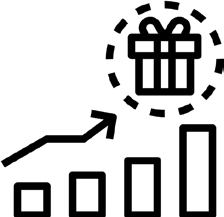 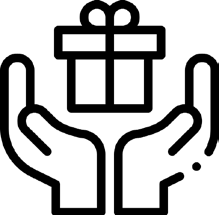 у зв’язку зі здійсненням особами діяльності, пов’язаної з виконанням функцій держави або місцевого самоврядуванняякщо особа, яка дарує (дарувальник), перебуває в підпорядкуванні особи, якій вона дарує подарунок (обдаровуваного)Приклади  практичного   застосування  обмеження     щодо  одержання  подарунків  наведено   у  п.  14.3  розділу  14 Методичних рекомендацій.56Особам, які за будь-який рік, починаючи з 2010 року, належали або належать до національних публічних діячів6, забороняється безпосередньо або через інших осіб одержувати від членів сім’ї7 таких осіб (батьків, чоловіка або дружини, дітей, у тому числі усиновлених, рідних братів та сестер, баби та діда з боку матері і з боку батька, онуків) подарунки, які є активами, включеними до одноразової (спеціальної) добровільної декларації відповідно до підрозділу 94 «Особливості застосування одноразового (спеціального) добровільного декларування активів фізичних осіб» розділу XX «Прикінцеві положення» Податкового кодексу України, протягом п’яти років з 01.09.2022.Подарунки, дозволені з певними обмеженнямиДозволено отримувати подарунки, які відповідають загальновизнаним уявленням про гостинність (ч. 2 ст. 23 Закону), якщо: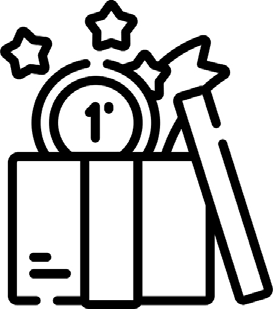 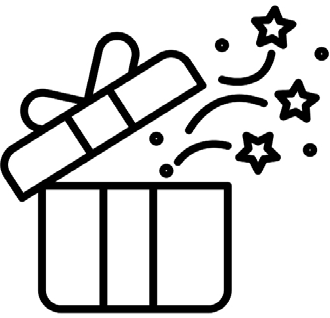 вартість таких подарунків не перевищує1 прожитковий мінімум для працездатних осіб, встановлений на день прийняття подарунка, одноразовосукупна вартість таких подарунків, отриманих від однієї особи (групи осіб) протягом року, не перевищує 2 прожиткових мінімуми, встановлених для працездатної особи на 1 січня того року, в якому прийнято подарунки    Розмір прожиткового мінімуму для працездатних осіб встановлюється у Законі України про Державний бюджет України на відповідний рік.У Законі України «Про Державний бюджет України на 2022 рік» встановлено, що у 2022 році прожитковий мінімум для працездатних осіб: з 1 січня — 2481 гривня, з 1 липня — 2600 гривень, з 1 грудня — 2684 гривні.У проєкті Закону України «Про Державний бюджет України на 2023 рік» пе- редбачено, що з 1 січня 2023 року прожитковий мінімум для працездатних осіб становитиме 2684 гривні.Перелік осіб, які є національними публічними діячами, визначено у п. 37 ч. 1 ст. 1 Закону України «Про запобігання та протидію легалізації (відмиванню) доходів, одержаних злочинним шляхом, фінансуванню тероризму та фінансуванню розповсюдження зброї масового знищення».Члени сім’ї першого та другого ступенів споріднення, визначені у п.п. 14.1.263 п. 14.1 ст. 14 Податкового кодексу України.57Зазначені подарунки дозволено отримувати лише за таких умов:подарунки отримуються не у зв’язку зі здійсненням особами діяльності, пов’язаної з виконанням функцій держави або місцевого самоврядування;особа, яка дарує, не перебуває в підпорядкуванні особи, якій вона дарує подарунок.Дозволені подарункиДозволено отримувати (ч. 2 ст. 23 Закону):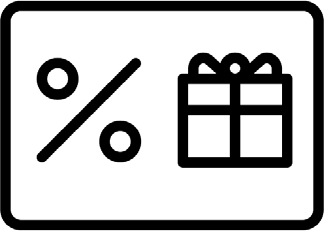 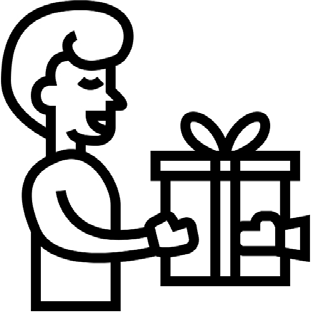 загальнодоступні знижки на товари, послуги, загальнодоступні виграші, призи, премії, бонусиБлизькими особами є (абз. 4 ч. 1 ст. 1 Закону):члени сім’ї; чоловік, дружина; батько, мати; вітчим, мачуха;син, дочка, пасинок, падчерка; рідний та двоюрідний брати, рідна та двоюрідна сестри;рідний брат та сестра дружини (чо- ловіка);племінник, племінниця; рідний дядько, рідна тітка; дід, баба, прадід, прабаба;будь-які подарункивід близьких осіб незалежно від їхньої вартостівнук, внучка, правнук, прав- нучка;зять, невістка;тесть, теща, свекор, свекруха; батько та мати дружини (чо- ловіка) сина (дочки);усиновлювач чи усиновле- ний;опікун чи піклувальник; особа, яка перебуває під опі- кою або піклуванням зазна-ченого суб’єкта.Після отримання дозволеного подарунка особа зобов’язана не приймати рішень та не вчиняти дій на користь особи, від якої отримано такий подарунок.58Рішення, прийняте особою на користь особи, від якої вона чи її близькі особи отримали подарунок, вважається таким, що прийняте в умовах конфлікту інтересів. Такі рішення підлягають скасуванню (на такі рішення поширюються вимоги ст. 67 Закону).Порушення встановлених у ст. 23 Закону обмежень щодо одержання подарунків   тягне   за   собою   адміністративну   відповідальність   згідно зі ст. 1725 КУпАП.Окремим видом подарунків є подарунки державі, Автономній Республіці Крим, територіальній громаді, державним або комунальним підприємствам, установам чи організаціям. Такі подарунки є державною, комунальною власністю і передаються органу, підприємству, установі чи організації у порядку, визначеному Кабінетом Міністрів України.Постановою Кабінету Міністрів України від 16.11.2011 № 1195 затверджено Порядок передачі дарунків, одержаних як подарунки державі, Автономній Республіці Крим, територіальній громаді, державним або комунальним установам чи організаціям.Процедура передачі таких подарунків передбачає:складення акта приймання-передачі подарунка від особи, яка прийняла подарунок, до матеріально-відповідальної особи органу, установи, організації;оцінку вартості дарунка відповідною комісією в органі, установі, організації, членом якої в обов’язковому порядку має бути фахівець з оцінки майна;відображення операцій, пов’язаних з передачею дарунка органові, установі, організації в бухгалтерському обліку.59ОБМЕЖЕННЯ ЩОДО СУМІСНИЦТВА ТА СУМІЩЕННЯ З ІНШИМИ ВИДАМИ ДІЯЛЬНОСТІ8Зміст обмеження щодо зайняття іншою оплачуваною або підприємницькою діяльністюУ ст. 25 Закону визначено обмеження щодо сумісництва та суміщення з іншими видами діяльності для осіб, зазначених у п. 1 ч. 1 ст. 3 Закону (категорії осіб — розділ 1 Методичних рекомендацій).Цим особам заборонено займатися іншою оплачуваною (крім викладацької, наукової та творчої діяльності, медичної практики, інструкторської та суд- дівської практики зі спорту) або підприємницькою діяльністю, якщо інше не передбачено Конституцією або законами України (п. 1 ч. 1 ст. 25 Закону).Обмеження щодо сумісництва та суміщення з іншими видами діяльності не поширюються на:депутатів Верховної Ради Автономної Республіки Крим;депутатів місцевих рад (крім тих, які здійснюють свої повноваження у відповідній раді на постійній основі);присяжних;помічників-консультантів народних депутатів України;працівників секретаріатів Голови Верховної Ради України, Першого заступника Голови Верховної Ради України та заступника Голови Верховної Ради України;працівників секретаріатів депутатських фракцій (депутатських груп) у Верховній Раді України;працівників патронатних служб у державних органах;осіб, зазначених у п.п. «к» п. 1 ч. 1 ст. 3 Закону (крім осіб, зазначених в інших підпунктах п. 1 ч. 1 ст. 3 Закону), тобто на членів правління Фон- ду соціального страхування України, Фонду загальнообов’язкового дер- жавного соціального страхування України на випадок безробіття, Пен- сійного фонду, Наглядової ради Пенсійного фонду.Особа, призначена (обрана) на посаду, зазначену в п. 1 ч. 1 ст. 3 Закону, зо- бов’язана не пізніше 15 робочих днів з дня призначення (обрання) на по- саду здійснити дії, спрямовані на припинення підприємницької діяльності. У зазначений строк особі забороняється здійснювати підприємницьку ді- яльність та отримувати будь-які доходи (винагороду тощо) у зв’язку із здійс- ненням підприємницької діяльності.Приклади практичного застосування вимог Закону, якими встановлено обмеження щодо зайняття іншою оплачуваною або підприємницькою діяльністю, наведено у п. 14.4 розділу 14 Методичних рекомендацій.60Інша оплачувана діяльністьІншою оплачуваною діяльністю є будь-яка діяльність, що не містить ознак підприємницької та полягає у виконанні робіт та/або наданні послуг, які оплачуються або можуть бути оплачені у майбутньому.Визначене п. 1 ч. 1 ст. 25 Закону обмеження сфокусовано не на винагороді за результатами здійснення нею іншої, ніж виконання функцій держави або місцевого самоврядування, діяльності, а саме на зайнятті такою діяльністю, яка оплачується чи може бути оплачена.Отже, власне факт зайняття особою іншою оплачуваною діяльністю (умови щодо здійснення певної діяльності на платній чи безоплатній основі можуть визначатися, у тому числі, законодавством, трудовим чи іншим договором, статутом та іншими документами юридичної особи), незалежно від  фінансових результатів  такої діяльності,  свідчитиме проПідприємницька діяльністьВикладацька, наукова та творча діяльність, медична практика, інструкторська та суддівська практика зі спорту також можуть бути видами підприємницької діяльності. Якщо особа займається вищевказаними61видами діяльності як ФОП, матиме місце порушення заборони, встановленої у п. 1 ч. 1 ст. 25 Закону. Відкриття власного стоматологічного кабінету і надалі постійна робота у ньому свідчитимуть про порушення передбачених ст. 25 Закону обмежень щодо сумісництва та суміщення з іншими видами діяльності, оскільки така робота здійснюється за ініціативою особи та на її власний ризик, організовується нею самостійно, й особа має на меті досягнення економічних і соціальних результатів. Водночас така особа отримує не тільки винагороду за оплату своєї праці, а й прибуток від діяльності створеного нею кабінету. Чинним законодавством передбачена можливість створення та діяльності суб’єктів господарювання (підприємств), які діють на основі праці їх членів.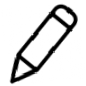 Так,	фермерське	господарство	є	формою	підприємницької	діяльності громадян (ч. 1 ст. 1 Закону України «Про фермерське господарство»).   Володіння корпоративними правами не вважається підприємництвом (ч. 2 ст. 167 ГК).Дозволені види оплачуваної діяльностіВикладацька діяльність   П. 3 Рішення Конституційного Суду України від 06.10.2010 № 21-рп/2010:Наукова і викладацька діяльність є видами інтелектуальної і творчої діяльності, що спрямована на одержання, поширення, використання нових знань, фахових навичок, їх практичне застосування.До викладацької діяльності належить діяльність із такими ознаками: спрямована на формування знань, інших компетентностей, світогляду, розвиток інтелектуальних і творчих здібностей, емоційно-вольових та/або фізичних якостей здобувачів освіти;62суб’єктом здійснення відповідної діяльності є педагогічний (науково- педагогічний) працівник, самозайнята особа (крім осіб, яким така форма викладацької діяльності заборонена законом) або інша фізична особа на основі відповідного трудового або цивільно-правового договору;правовою підставою здійснення такої діяльності є трудовий або цивільно-правовий договір;суб’єкт, на якого спрямована відповідна діяльність, є здобувачем освіти в розумінні закону.    Ураховуючи    зміст    наведеного    визначення,    а    також    закріплені у законодавстві різні види освіти (ст. 8 Закону України «Про освіту») та форми її здобуття (ст. 9 Закону України «Про освіту»), викладацьку діяльність можуть здійснювати не тільки заклади освіти (юридичні особи приватного чи публічного права та фізичні особи – підприємці) та їх педагогічні чи науково-педагогічні працівники, а й будь-яка фізична особа. При цьому така діяльність може здійснюватись, у тому числі, як репетиторство, читання лекцій, проведення тренінгів, семінарів тощо.    Звертаємо увагу, що викладацька діяльність не може здійснюватися на користь юридичних осіб, оскільки такі особи не є здобувачами освіти (п. 8 ч. 1 ст. 1 Закону України «Про освіту»).Наукова діяльністьВідповідно до ст. 1 Закону України «Про наукову і науково-технічну діяльність»:63Відповідно до ст. 5 Закону України «Про наукову і науково-технічну діяльність»основним суб’єктом наукової і науково-технічної діяльності є вчений.Вченим є будь-яка фізична особа, яка, у тому числі, проводить фундамен- тальні та (або) прикладні наукові дослідження (п. 4 ч. 1 ст. 1 Закону України«Про наукову і науково-технічну діяльність»).Наукова діяльність вченого не обмежується діяльністю у наукових установах, закладах вищої освіти, наукових підрозділах установ, організацій, підприємств.Науковою діяльністю однозначно є діяльність, час зайняття якою зара- ховується до стажу наукової роботи відповідно до ст. 35 Закону України«Про наукову і науково-технічну діяльність». В інших випадках науковою діяльністю можна вважати діяльність, зміст якої відповідає визначенням фундаментального та прикладного наукового дослідження.Творча діяльністьГромадянам гарантується свобода літературної, художньої, наукової та технічної творчості, захист інтелектуальної власності, їхніх авторських прав, моральних і матеріальних інтересів, що виникають у зв’язку з різними видами інтелектуальної діяльності. Кожний громадянин має право на результати своєї інтелектуальної, творчої діяльності (ст. 54 Конституції України).Наявні нормативні визначення (п. 21 ч. 1 ст. 1 Закону України «Про культуру», абз. 4 ст. 1 Закону України «Про професійних творчих працівників та творчі спілки») дають підстави для виділення таких ознак творчої діяльності:індивідуальна/колективна творчість;64твір або його інтерпретація як результат творчості;культурна цінність твору/інтерпретації твору, що є результатом творчості.За позицією Національного агентства саме створений твір чи його інтерпретація є визначальною ознакою творчої діяльності. При цьому, з огляду на наведені визначення творчої діяльності, її результатом можуть бути   твір/інтерпретація   твору,   що   мають   культурну   цінність   (термін«культурні цінності» вживається у значенні, наведеному у Законі України«Про вивезення, ввезення та повернення культурних цінностей»).Приблизний   перелік   творів   як   об’єктів   авторського   права   наведено у ст. 8 Закону України «Про авторське право і суміжні права»:літературні письмові твори белетристичного, публіцистичного, наукового, технічного або іншого характеру (книги, брошури, статті тощо);виступи, лекції, промови, проповіді та інші усні твори; комп’ютерні програми, бази даних;музичні твори з текстом і без тексту;драматичні, музично-драматичні твори, пантоміми, хореографічні та інші твори, створені для сценічного показу, та їх постановки;аудіовізуальні твори;твори образотворчого мистецтва;твори архітектури, містобудування і садово-паркового мистецтва;фотографічні твори, у тому числі твори, виконані способами, подібними до фотографії;твори ужиткового мистецтва, у тому числі твори декоративного тка- цтва, кераміки, різьблення, ливарства, з художнього скла, ювелірні ви- роби тощо;ілюстрації, карти, плани, креслення, ескізи, пластичні твори, що стосу- ються географії, геології, топографії, техніки, архітектури та інших сфер діяльності;сценічні обробки творів і обробки фольклору, придатні для сценічного показу;похідні твори;збірники творів, збірники обробок фольклору, енциклопедії та антоло- гії, збірники звичайних даних, інші складені твори за умови, що вони є65результатом творчої праці за добором, координацією або упорядкуванням змісту без порушення авторських прав на твори, що входять до них як складові частини;тексти перекладів для дублювання, озвучення, субтитрування українською та іншими мовами іноземних аудіовізуальних творів;інші твори.Наведений у ст. 1 Закону України «Про вивезення, ввезення та повернення культурних цінностей» перелік культурних цінностей не відповідає характеристикам більшості творів, які є об’єктами авторського права, а тому культурну цінність твору/інтерпретації твору як результату творчості на сьогодні неможливо враховувати як обов’язкову ознаку творчої діяльності.Крім того, відповідно до ст. 7 Закону України «Про культуру» свобода творчості передбачає право провадити творчу діяльність як на професійній, так і на аматорській основі.Медична практикаТермін «медична практика» використовується у законодавстві про охорону здоров’я.Вказаний термін передбачений саме для застосування до господарської діяльності у відповідній сфері.Водночас у контексті антикорупційного законодавства йдеться не про господарську чи підприємницьку діяльність зі здійснення медичної практики, а про можливість зайняття такою практикою в державних, комунальних чи приватних закладах охорони здоров’я та у ФОП (які здійснюють свою діяльність на підставі ліцензії).Інструкторська та суддівська практика зі спортуУ законодавстві України відсутні визначення поняття «інструкторська та суддівська практика зі спорту». Проте зазначені види практики тісно пов’язані зі спортивно-тренувальною діяльністю.66Довідник кваліфікаційних характеристик професій працівників сфери фізичної культури і спорту, випуск 85 «Спортивна діяльність» затверджений наказом Міністерства молоді та спорту України від 28.10.2016 № 4080.До фахівців у сфері фізичної культури та спорту належить суддя з виду спорту. Основними завданнями та обов’язками судді з виду спорту визначено:участь у впровадженні системи взаємозв’язків, застосування і підтримка її відповідно до встановлених вимог і порядку, які забезпечують координацію внутрішньої управлінської діяльності між керівником федерації, президією, виконкомом, членами федерації, а також систему взаємовідносин керівника федерації з представниками інших організацій;організація роботи щодо виконання рішень керівних органів федерації, які стосуються завдань, визначених статутом, та інших питань, що не суперечать статутній діяльності федерації;доведення до відома всіх зацікавлених служб, сторонніх організацій та окремих осіб змісту протоколів та прийнятих рішень;обробка інформації, аналіз, ведення та зберігання поточних документів, протоколів засідань керівних органів федерації, постійних та тимчасових комітетів, інших документів федерації;забезпечення інформаційного зв’язку між федерацією та її членами, іншими організаціями;підготовка проєктів розпорядчої документації, адміністративної та іншої кореспонденції: запитів, звернень, відповідей на листи, повідомлень тощо;виконання протокольних записів на зустрічах, засіданнях, нарадах тощо;реєстрація звернень і заяв членів федерації, організація їх прийому (зустрічі) з керівником федерації;підвищення професійної кваліфікації згідно з вимогами законодавства.67Різновиди посад інструкторів, діяльність яких є спортивною:інструктор з фізкультури; інструктор-методист з альпінізму;інструктор-методист з виробничої гімнастики; інструктор-методист з туризму;інструктор-методист з фізичної культури та спорту; інструктор-методист спортивної школи;інструктор-методист тренажерного комплексу (залу); інструктор навчально-тренувального пункту; спортсмен-інструктор;спортсмен-інструктор збірної команди України тощо.До обов’язків інструкторів зі спорту, як правило, належать:методичне забезпечення та організація навчально-тренувальної роботи, контроль за комплектуванням спортивних груп, змістом та результатами навчально-тренувальної роботи, робота з підвищення кваліфікації тренерів-викладачів, проведення відкритих навчально- тренувальних занять;статистичний облік та аналіз результатів роботи спортивної школи, відділення, груп;контроль за проведенням навчально-тренувальних занять, виконанням програм з видів спорту, навчальних планів, складення й додержання розкладу занять (Положення про дитячо-юнацьку спортивну школу, затверджене постановою Кабінету Міністрів України від 05.11.2008№ 993, Типові штатні нормативи дитячо-юнацьких спортивних шкіл, затверджені наказом Міністерства молоді та спорту України від 30.07.2013 № 37, зареєстровані в Міністерстві юстиції України 09.08.2013 за № 1361/23893).68ЗМІСТ ОБМЕЖЕННЯ ЩОДО ВХОДЖЕННЯ ДО СКЛАДУ ПРАВЛІННЯ, ІНШИХ ВИКОНАВЧИХ ЧИ КОНТРОЛЬНИХОРГАНІВ, НАГЛЯДОВОЇ РАДИ ПІДПРИЄМСТВА АБО ОРГАНІЗАЦІЇ, ЩО МАЄ НА МЕТІ ОДЕРЖАННЯ ПРИБУТКУ9Особам, уповноваженим на виконання функцій держави або місцевого самоврядування, забороняється входити до складу(якщо інше не передбачено Конституцією або законами України)правління	інших виконавчих чи контрольних органів	наглядової радипідприємства або організації, що має на меті одержання прибутку (крім випадків, коли особи здійснюють функції з управління акціями (частками, паями), що належать державі чи територіальній громаді та представляють інтереси держави чи територіальної громади в раді (спостережній раді), ревізійній комісії господарської організації).Особа, призначена (обрана) на посаду, зазначену в п. 1 ч. 1 ст. 3 Закону, зобов’язана не пізніше 15 робочих днів з дня призначення (обрання)на посаду здійснити дії, спрямовані на припинення її повноважень у складіправління      інших виконавчих чи контрольних органів       наглядової радипідприємства або організації, що має на меті одержання прибутку (крім ви- падків, якщо особа здійснює функції з управління акціями (частками, пая- ми), що належать державі чи територіальній громаді, та представляє інтере- си держави чи територіальної громади в раді (спостережній раді), ревізійній комісії господарської організації).У зазначений строк особі забороняється брати участь у діяльності та при- йнятті рішень відповідними органами з дня призначення (обрання) на поса- ду та отримувати будь-які доходи (винагороду тощо) у зв’язку перебуванням у таких органах.Приклади практичного застосування вимог Закону, якими встановлені обмеження щодо входження до складу правління, інших виконавчих чи контрольних органів, наглядової ради підприємства або організації, що має на меті одержання прибутку, наведено у п. 14.5 розділу 14 Методичних рекомендацій.69Особа вважатиметься такою, яка належним чином виконала вказані вимо- ги, якщо вона вчинила всі можливі дії, спрямовані на досягнення кінцевої мети - припинення її повноважень у відповідних органах, у спосіб, що перед- бачений законодавством та статутними документами підприємства або ор- ганізації.Наприклад, особу призначено на посаду державної служби, водночас вона є директором товариства з обмеженою відповідальністю, відповідно до статуту якого до виключної компетенції загальних зборів учасників нале- жить обрання та звільнення директора.На виконання абз. 1 ч. 2 ст. 25 Закону вказана особа надіслала на адресу товариства з обмеженою відповідальністю заяву про звільнення та само- стійно видала наказ про своє звільнення із займаної посади.Разом з тим особливістю звільнення директора вказаного товариства, на відміну від іншого працівника, є те, що особа є керівником і звільняється не лише на підставі вимог Кодексу законів про працю України, а й з ураху- ванням вимог Закону України «Про товариства з обмеженою та додатковою відповідальністю» та статуту товариства з обмеженою відповідальністю, де звільнення директора – виключна компетенція загальних зборів учасників.Так, загальні збори учасників скликаються, зокрема, з ініціативи виконавчо- го органу товариства, який зобов’язаний вчинити всі необхідні дії для скли- кання загальних зборів учасників у строк не пізніше 20 днів з дня отримання вимоги про проведення таких зборів (положення п. 1 ч. 1, ч. 8 ст. 31 Закону України «Про товариства з обмеженою та додатковою відповідальністю»).Виконавчий орган товариства скликає загальні збори учасників шляхом над- силання повідомлення про це кожному учаснику товариства. Виконавчий орган товариства зобов’язаний повідомити учасників товариства не менше ніж за 30 днів до запланованої дати проведення загальних зборів учасни- ків, якщо інший строк не встановлений статутом товариства. Повідомлення надсилається поштовим відправленням з описом вкладення. У повідомлен- ні про загальні збори учасників зазначаються дата, час, місце проведення, порядок денний (ч.ч. 2 – 5 ст. 32 Закону України «Про товариства з обмеже- ною та додатковою відповідальністю»).Таким чином, особа, яку призначено на посаду державної служби, на вико- нання вимог абз. 1 ч. 2 ст. 25 Закону зобов’язана протягом 15 робочих днів70з дня такого призначення вжити заходів щодо скликання в установленому порядку загальних зборів учасників товариства з обмеженою відповідальні- стю із включенням до порядку денного питання про своє звільнення з поса- ди директора товариства з обмеженою відповідальністю.Сам факт надсилання на адресу товариства з обмеженою відповідальні- стю заяви про звільнення не свідчить про дотримання процедури скликан- ня загальних зборів товариства та обізнаності учасників про необхідність їх проведення, а відсутність, власне, рішення загальних зборів учасників про звільнення директора ставить під сумнів законність видання особою наказу про своє звільнення із займаної посади.Отже, особа порушила вимоги, встановлені в абз. 1 ч. 2 ст. 25 Закону, оскільки здійснення нею таких дій, як подання на адресу товариства з обме- женою відповідальністю заяви про звільнення та видання наказу про своє звільнення з посади директора, не забезпечує досягнення кінцевого резуль- тату — припинення її повноважень у складі виконавчого органу (припинення повноважень директора), та не відповідає вимогам Закону України «Про то- вариства з обмеженою та додатковою відповідальністю» і статутним доку- ментам товариства.Після спливу вказаного строку буде порушення заборони (крім винятків, ви- значених у ст. 25 Закону) за таких умов:особа належить до суб’єктів, визначених саме у п. 1 ч. 1 ст. 3 Закону; особа	входить	до	складу	правління,	іншого	виконавчого	чи контрольного органу, наглядової ради;юридична особа, до складу органу, управління якої входить особа, що має правовий статус підприємства або організації;така юридична особа має на меті одержання прибутку.Відповідальність за порушення цієї заборони настає незалежно від того, чи вчиняла особа будь-які дії на посаді в органі управління, чи здійснювало таке підприємство/організація господарську діяльність та чи отримувало дохід, а також незалежно від отримання доходу особою від такої діяльності.71Заборона щодо входження до складу правління, інших виконавчих чи контрольних органів, наглядової радиІз системного аналізу положень ГК, ЦК, а також спеціальних законів, які регулюють правовий статус окремих видів господарських товариств, підприємств, організацій можна зробити висновок, що до системи органів управління підприємства/організації входять:вищий орган (загальні збори);виконавчий орган (колегіальний – правління або дирекція, одноосо- бовий – директор);контролюючі/наглядові	органи	(наглядова	рада,	ревізійна	комісія (ревізор).Обмеження, передбачене у п. 2 ч. 1 ст. 25 Закону, не стосується участі осіб у загальних зборах товариств.   Рішенням від 13.03.2012 № 6-рп/2012 Конституційний Суд України ви- знав неконституційним положення щодо заборони особам, уповноваженим на виконання функцій держави або місцевого самоврядування, брати участь у загальних зборах підприємства або організації, що має на меті одержання прибутку, яке містилось у Законі України «Про засади запобігання і протидії корупції» (вказаний Закон втратив чинність).Водночас відповідно до правової позиції Конституційного Суду України лише«будь-яка робота, яка здійснюється «на постійній основі», виключає її поєд- нання з певними посадами в органах державної влади та органах місцевого самоврядування, які передбачають роботу на такій самій постійній основі, зокрема на посадах керівників органів виконавчої влади» (абз. 14 п. 2 моти- вувальної частини Рішення від 04.07.2002 № 14-рп/2002).Разом з тим у ч.ч. 1, 10 ст. 65 ГК визначено, що управління підприємством здійснюється відповідно до його установчих документів, а особливості управління підприємствами окремих видів (організаційних форм підпри- ємств) встановлюються ГК та законами про такі підприємства.    Для з’ясування питання про те, які саме органи діють на конкретному підприємстві чи в організації, слід аналізувати положення спеціального законодавства, на підставі якого таке підприємство/організація діє, а також установчих документів відповідної юридичної особи.72Підприємства або організації, що мають на меті одержання прибуткуЮридичні особи можуть   створюватися   у   формі   товариств,   установ та в інших формах, установлених законом (ст. 83 ЦК).Згідно з положеннями цивільного законодавства України (ст.ст. 83 — 85 ЦК) мета отримання прибутку є основним критерієм поділу юридичних осіб у формі товариств на підприємницькі та непідприємницькі.*Вимоги до неприбуткового підприємства, установи та організації:повинна бути утворена та зареєстрована в порядку, визначеному законом, що регулює діяльність відповідної неприбуткової організації;установчі документи (або установчі документи організації вищого рівня, на підставі яких діє неприбуткова організація відповідно до закону) містять заборону розподілу отриманих доходів (прибутків) або їх частини серед засновників (учасників у розумінні ЦК), членів такої організації, працівників (крім оплати їхньої праці, нарахування єдиного соціального внеску), членів органів управління та інших пов’язаних з ними осіб;установчі документи (або установчі документи організації вищого рівня, на підставі яких діє неприбуткова організація відповідно до закону) передбачають передачу активів одній або кільком неприбутковим організаціям відповідного виду, іншим юридичним особам, що здійснюють недержавне пенсійне забезпечення відповідно до закону (для недержавних пенсійних фондів), або зарахування до доходу бюджету в разі припинення юридичної особи (у результаті її ліквідації, злиття, поділу, приєднання або перетворення);73повинна бути внесена контролюючим органом до Реєстру неприбуткових установ та організацій.При вирішенні питання щодо неналежності юридичної особи до підприємств та організацій, що мають на меті одержання прибутку, слід враховувати:організаційно-правову форму, в якій юридична особа створена і діє;положення установчих документів такої юридичної особи, в яких згідно зі ст. 57 ГК мають зазначатися, зокрема: мета і предмет господарської діяльності, порядок розподілу прибутків та збитків.74Утворення юридичної особи у формі виробничого кооперативу або од- ного з видів господарських товариств, вказаних у класифікаторі, незалежно від положень їх установчих документів, завжди вказуватиме на мету її діяль- ності – одержання прибутку та його подальший розподіл між учасниками.Вимоги п. 2 ч. 1 ст. 25 Закону не поширюються на випадки, коли особи здійснюють функції з управління акціями (частками, паями), що належать державі чи територіальній громаді, та представляють інтереси держави чи територіальної громади в раді (спостережній раді), ревізійній комісії господарської організації.Суб’єкти управління об’єктами державної власності здійснюють управління корпоративними правами держави в господарських товариствах, функції з управління якими вони здійснюють, та державними унітарними підприємствами шляхом призначення представників держави для участі у загальних зборах господарських товариств та шляхом призначення (обрання) представників держави і незалежних членів наглядових рад державних унітарних підприємств та господарських товариств, єдиним акціонером (учасником) яких є держава (ч. 3 ст. 11 Закону України«Про управління об’єктами державної власності»).Процедуру їх призначення (обрання) встановлено Порядком визначення та затвердження кандидатур представників держави, які призначаються до наглядових рад державних унітарних підприємств, і тих, які беруть участь у загальних зборах та обираються до наглядових рад господарських товариств, у статутному капіталі яких більше 50 відсотків акцій (часток) належать державі, затвердженим постановою Кабінету Міністрів України від 10.03.2017 № 143.75ОБМЕЖЕННЯ ПІСЛЯ ПРИПИНЕННЯ ДІЯЛЬНОСТІ, ПОВ’ЯЗАНОЇ З ВИКОНАННЯМ ФУНКЦІЙ ДЕРЖАВИ,МІСЦЕВОГО САМОВРЯДУВАННЯ10У ст.   26   Закону   встановлено   низку   обмежень   для   осіб,   зазначених у п. 1 ч. 1 ст. 3 Закону, та членів Ради Національного банку України, які звіль- нилися або іншим чином припинили діяльність, пов’язану з виконанням функцій держави або місцевого самоврядування.    Такі обмеження не поширюються на осіб, які переводяться до іншого державного органу або іншим чином змінюють місце роботи, продовжуючи водночас виконувати функції держави або місцевого самоврядування. Це випливає з формулювання «припинили діяльність, пов’язану з виконанням функцій держави або місцевого самоврядування» в абз. 1 ч. 1 ст. 26 Закону.Зміст обмеженьУкладення трудових договорівЗаборонено протягом року з дня припинення відповідної діяльності укладати трудові договори (контракти) або вчиняти правочини у сфері підприємницької діяльності з юридичними особами приватного права або фізичними особами-підприємцями, якщо особи протягом року до дня припинення виконання функцій держави або місцевого самоврядування здійснювали повноваження з контролю, нагляду або підготовки чи прийняття відповідних рішень щодо діяльності цих юридичних осіб або ФОП.У цьому контексті важливими є кілька аспектів:вказане обмеження стосується укладення трудових договорів (контрактів)абовчиненняправочинівусферіпідприємницькоїдіяльності лише з юридичними особами приватного права або ФОП. Відповідно, це обмеження не стосується укладення особою трудового договору або вчинення правочину з органами державної влади, державними чи комунальними підприємствами або фізичними особами;у нормі йдеться про фактичне здійснення повноважень з контролю або нагляду, а тому, власне, наявність повноважень, за умови, що вони не реалізовувались щодо конкретної юридичної особи або ФОП, не за- бороняє надалі укладати трудові договори або правочини з такими особами;Приклади практичного застосування вимог Закону, якими встановлені обмеження після припинення діяльності, пов’язаної з виконанням функцій держави або місцевого самоврядування, наведено у п. 14.6 розділу 14 Методичних рекомендацій.76реалізація таких повноважень або прийняття рішень мало відбути- ся протягом року до дня припинення виконання функцій держави або місцевого самоврядування.Тому     таке     обмеження     не     застосовується,      якщо      осо- ба, зазначена в   п.   1   ч.   1   ст.   3   Закону,   хоч   і   приймала рішення стосовно юридичної особи, проте такі дії вчинялися раніше ніж за рік до припинення виконання функцій держави або місцевого самоврядування.Представлення інтересів осібЗаборонено протягом року з дня припинення відповідної діяльності представляти інтереси будь-якої особи у справах (у тому числі в тих, що розглядаються в судах), у яких іншою стороною є орган, підприємство, установа, організація, в якому (яких) вони працювали на момент припинення такої діяльності.     Під поняттям «орган, у якому працювала особа» слід розуміти держав- ний орган як суб’єкт владних повноважень.  Так, якщо особа працювала в певному територіальному органі Міні- стерства юстиції України або Національної поліції України, вказана заборо- на поширюється на представлення інтересів осіб у справах, у яких іншою стороною є Міністерство юстиції України та Національна поліція України як центральні органи виконавчої влади або будь-який територіальний орган Міністерства юстиції України та Національної поліції України.Розголошення/використання інформаціїЗаборонено безстроково розголошувати або використовувати в інший спосіб у своїх інтересах інформацію, яка стала відома особі у зв’язку з виконанням своїх службових повноважень, крім випадків, установлених законом.77ОБМЕЖЕННЯ СПІЛЬНОЇ РОБОТИ БЛИЗЬКИХ ОСІБ¹¹Зміст обмеженняОсоби, зазначені в п. 1. ч. 1 ст. 3 Закону, не можуть: мати у прямому підпорядкування близьких їм осіб;бути прямо підпорядкованими у зв’язку з виконанням повноважень близьким їм особам.Особи, які претендують на зайняття посад, зазначених у п. 1 ч. 1 ст. 3 Закону, зобов’язані повідомити керівництво органу, на посаду в якому вони претендують, про працюючих у цьому органі близьких їм осіб.Таке повідомлення здійснюється стосовно всіх близьких осіб, які працюють в органі, незалежно від того, яку посаду вони обіймають, та чи призведе таке призначення до утворення відносин прямого підпорядкування між близьки- ми особами.У повідомленні необхідно зазначати також про близьких осіб, які працюють в органі вищого (нижчого) рівня до органу, в який працевлаштовується осо- ба, оскільки поняття «пряме підпорядкування» охоплює повноваження щодо прийняття на роботу, звільнення з роботи, застосування заохочень, дисци- плінарних стягнень (у тому числі участь у вирішенні таких питань) тощо.Приклади практичного застосування вимог Закону, якими встановлено обмеження спільної роботи близьких осіб, наведено у п.14.7 розділу 14 Методичних рекомендацій.78Винятки з обмеження спільної роботи близьких осібОбмеження спільної роботи близьких осіб не поширюються на: народних засідателів і присяжних;близьких	осіб,	які	прямо	підпорядковані	один	одному	у	зв’язку з набуттям одним з них статусу виборної особи;осіб, які працюють у сільських населених пунктах (крім тих, що є районними центрами), а також гірських населених пунктах.До сільських населених пунктів належать села   і   селища   незалежно від їх адміністративної підпорядкованості.Селища міського типу належать не до сільських, а до міських населених пунктів (Положення про порядок вирішення питань адміністративно-терито- ріального устрою Української РСР, затверджене Указом Президії Верховної Ради Української РСР від 12.03.1981 № 1654-Х).При визначенні належності до гірського населеного пункту слід керуватись Переліком   населених   пунктів,   яким   відповідно   до   Закону   України«Про статус гірських населених пунктів в Україні» надається статус гірських, затвердженим постановою Кабінету Міністрів України від 11.08.1995 № 647.    Статус особи, яка проживає і працює (навчається) на території гірсько- го населеного пункту, надається громадянам, що постійно проживають, постійно працюють або навчаються на денних відділеннях навчальних закладів у цьому населеному пункті, про що громадянам виконавчим орга- ном відповідної місцевої ради видається посвідчення встановленого зразка (ст. 5 Закону України «Про статус гірських населених пунктів в Україні»).Якщо підприємство, установа, організація розташовані за межами населе- ного пункту, якому надано статус гірського, але мають філії, представництва,79відділення, інші відокремлені підрозділи і робочі місця в населених пунктах, що мають статус гірських, на працівників, які постійно в них працюють, по- ширюється статус особи, що проживає й працює (навчається) на території населеного пункту, якому надано статус гірського.Порядок і строки дій у разі виникнення обставин прямого підпорядкування між близькими особами:у 15-денний строк близькі особи вживають заходів щодо усунення таких обставин;якщо в зазначений строк ці обставини добровільно не усунуто, від- повідні особи або близькі їм особи в місячний строк з моменту виникнення обставин підлягають переведенню в установленому порядку на іншу посаду, що виключає пряме підпорядкування;у разі   неможливості   такого   переведення   особа,   яка   перебуває у підпорядкуванні, підлягає звільненню із займаної посади.80При усуненні обставин прямого підпорядкування близьких осіб пере- ведення може бути застосоване як до особи, яка перебуває у прямому під- порядкуванні, так і до особи, у якої в прямому підпорядкуванні перебуває близька особа. Натомість, у разі неможливості переведення, звільненню підлягає саме особа, яка перебуває в підпорядкуванні.    На посадових осіб юридичних осіб публічного права, які не зазначені в п. 1 ч. 1 ст. 3 Закону, зокрема на керівників та інших посадових осіб дер- жавних та комунальних підприємств, установ, організацій, не поширюються обмеження спільної роботи близьких осіб, визначені в ст. 27 Закону. Але на вказаних осіб поширюються вимоги щодо запобігання та врегулюван- ня конфлікту інтересів, передбачені у ст. 28 Закону. Відносини прямого підпорядкування між близькими особами завжди зумовлюють наявність потенційного конфлікту інтересів у особи, якій підпорядковується його близька особа. У такому випадку слід вживати передбачених Законом заходів для врегулювання конфлікту інтересів.Алгоритм дій осіб, на яких одночасно поширюються вимоги щодо запобігання та врегулювання конфлікту інтересів таобмеження щодо спільної роботи близьких осібНа осіб, зазначених у п. 1 ч. 1 ст. 3 Закону, поширюються вимоги щодо обмеження спільної роботи близьких осіб. Крім того, робота у підпорядку- ванні близької особи є обставиною, за якої виникає потенційний конфлікт інтересів.У вказаній ситуації особа, в підпорядкуванні якої працює близька особа, зобов’язана одночасно дотримуватись вимог ст. 27 Закону щодо вжиття заходів з усунення обставин прямого підпорядкування та вимог ст. 28 Закону щодо запобігання та врегулювання конфлікту інтересів.При цьому слід враховувати, що час для виконання вимог ст. 28 Закону є більш обмеженим (повідомлення про конфлікт інтересів здійснюється не пізніше наступного робочого дня з моменту виявлення, а врегулювання конфлікту інтересів – протягом 2-х робочих днів з дня отримання повідомлен- ня), ніж час для усунення обставин прямого підпорядкування близьких осіб (до 1 місяця з моменту виникнення обставин).81момент виникнення КІ та прямого підпорядкуванняпротягом 1 робочого дняпротягом 2 робочих днівзастосування способів врегулювання КІ, передбачених ст.ст. 32, 34 Закону зумовлюєусунення відносин прямого підпорядкування та необхідності подальшого застосування заходів, передбачених ст. 27 Закону15 календарних днів	15 календарних днів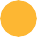 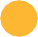 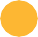 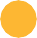 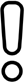 На відміну від положень ст. 27 Закону, які містять імперативну заборону щодо спільної роботи близьких осіб, ст. 28 допускає роботу близької особи у підпорядкуванні за умови врегулювання конфлікту інтересів.Отже, для виконання вимог обох статей особа, у якої в підпорядкуванні працює близька особа, не пізніше наступного дня з моменту виникнення конфлікту інтересів має повідомити про це свого безпосереднього керівника або особу, уповноважену на її звільнення/ініціювання звільнення, а керівник/ особа, уповноважена протягом 2-х днів після такого повідомлення – вжити заходів щодо його врегулювання. Таким чином, вимоги ст. 28 Закону буде виконано.Якщо як захід врегулювання конфлікту інтересів буде обрано перегляд службових повноважень, переведення особи на іншу посаду або звільнення, надалі буде відсутня потреба в застосуванні передбачених ст. 27 Закону механізмів усунення відносин прямого підпорядкування, оскільки такі заходи врегулювання конфлікту інтересів усувають відносини прямого підпорядкування.Якщо буде застосовано такий захід врегулювання конфлікту інтересів, як зовнішній контроль, виконання вимог ст. 27 Закону має продовжуватися.82на виконання вимог ст. 28 Закону83на виконання вимог ст. 27 Закону84ВІДПОВІДАЛЬНІСТЬ ЗА ПОРУШЕННЯ ВИМОГ ЩОДО ЗАПОБІГАННЯ ТА ВРЕГУЛЮВАННЯ КОНФЛІКТУ ІНТЕРЕСІВТА ОБМЕЖЕНЬ ЩОДО ЗАПОБІГАННЯ КОРУПЦІЇЗа порушення вимог щодо запобігання та врегулювання конфлікту інтересів та інших обмежень щодо запобігання корупції особа може бути притягнута, зокрема, до адміністративної та дисциплінарної відповідальності.Кримінальна відповідальністьВ окремих випадках вчинення дій та/або прийняття рішень в умовах конфлікту інтересів може містити ознаки складу одного з корупційних кримінальних правопорушень, перелік яких наведено у примітці до ст. 45 КК.Ознаки конфлікту інтересів у складі кримінального правопорушення, передбаченого ч. 1 ст. 364 КК:використання влади та службового становища всупереч інтересам служби (в об’єктивній стороні складу);мета одержання неправомірної вигоди (у суб’єктивній стороні складу).Адміністративна відповідальність передбачена за:Порушення обмежень щодо сумісництва та суміщення з іншими видами діяльності (ст. 1724 КУпАП):за порушення особою встановлених законом обмежень щодо зайняття іншою оплачуваною діяльністю (крім викладацької, наукової та творчої діяльності, медичної та суддівської практики, інструкторської практики із спорту) або підприємницькою   діяльністю,   –   штраф від 5100 до 8500 гривень з конфіскацією отриманого доходу від підприємницької діяльності чи винагороди від роботи за сумісництвом (ч. 1 ст. 1724 КУпАП);за порушення особою встановлених законом обмежень щодо входження до складу правління, інших виконавчих чи контрольних органів, чи наглядової ради підприємства або організації, що має на меті одержання прибутку (крім випадків, коли особа здійснює функції з управління акціями (частками, паями), що належать державі чи територіальній громаді, та представляє інтереси держави чи територіальної громади в раді (спостережній раді), ревізійній комісії господарської організації),85штраф від 5100 до 8500 гривень з конфіскацією отриманого доходу від такої діяльності (ч. 2 ст. 1724 КУпАП);за будь-яку із вищевказаних дій, вчинену особою, яку протягом року було піддано адміністративному стягненню за такі ж порушення, – штраф від 8500 до 13600 гривень з конфіскацією отриманого доходу чи винагороди та з позбавленням права обіймати певні посади або займатися певною діяльністю строком на один рік (ч. 3 ст. 1724 КУпАП).Порушення обмежень щодо одержання подарунків (ст. 1725 КУпАП):за порушення встановлених законом обмежень щодо одержання подарунків – штраф від 1700 до 3400 гривень із конфіскацією такого подарунка (ч. 1 ст. 1725 КУпАП);за таку саму дію, вчинену особою, яку протягом року було піддано адміністративному стягненню за таке ж порушення, – штраф від 3400 до 6800 гривень із конфіскацією такого дарунка (пожертви) та з позбав- ленням права обіймати певні посади або займатися певною діяльністю строком на один рік (ч. 2 ст. 1725 КУпАП).Порушення окремих вимог щодо запобігання та врегулювання конфлікту інтересів (ст. 1727 КУпАП):за неповідомлення особою у встановлених законом випадках та порядку про наявність у неї реального конфлікту інтересів, – штраф від 1700 до 3400 гривень (ч. 1 ст. 1727 КУпАП);вчинення дій чи прийняття рішень в умовах реального конфлікту інтересів, – штраф від 3400 до 6800 гривень (ч. 2 ст. 1727 КУпАП);будь-яка із вищевказаних дій, вчинена особою, яку протягом року було піддано адміністративному стягненню за такі ж порушення, – штраф від 6800 до 13600 гривень з позбавленням права обіймати певні посади або займатися певною діяльністю строком на один рік (ч. 3 ст. 1727 КУпАП).Особа, щодо якої складено протокол про адміністративне правопорушення, пов’язане з корупцією, може бути відсторонена від виконання службових повноважень за рішенням керівника органу (установи, підприємства, ор- ганізації), в якому вона працює, до закінчення розгляду справи судом (ч. 5 ст. 65¹ Закону).У разі закриття провадження у справі про адміністративне правопорушення, пов’язане з корупцією, у зв’язку з відсутністю події або складу адміністра86тивного правопорушення особі, відстороненій від виконання службових повноважень, відшкодовується середній заробіток за час вимушеного прогулу, зумовленого таким відстороненням.Дисциплінарна відповідальність передбачена за:неповідомлення особою безпосереднього керівника про наявність у неї потенційного конфлікту інтересів;невжиття керівником заходів щодо врегулювання конфлікту інтересів у підлеглого;непередачу в управління корпоративних прав чи   порушення особою строків такої передачі, неповідомлення чи порушення строку повідомлення Національного агентства про таку передачу в управління підприємств та корпоративних прав, ненадання до Національного агентства нотаріально завіреної копії договору про таку передачу.Службове розслідування проводиться (ч. 3 ст. 65¹ Закону)для виявлення причин і умов, що сприяли вчиненню правопорушення або невиконання вимог Закону в інший спосіб;за поданням спеціально уповноваженого суб’єкта у сфері протидії корупції або приписом Національного агентства;за рішенням керівника органу, підприємства, установи, організації, де працює особа, яка вчинила таке правопорушення;у порядку, визначеному Кабінетом Міністрів України.    Нормативно-правові акти, рішення, видані (прийняті) з порушенням вимог Закону, підлягають скасуванню або можуть бути визнані незаконними в судовому порядку за заявою будь-якої зацікавленої особи, а також прокурора, органу державної влади, органу місцевого самоврядування. Правочин, укладений внаслідок порушення вимог Закону, може бути визнаний судом недійсним.87ПРИКЛАДИ ПРАКТИЧНОГО ЗАСТОСУВАННЯ ВИМОГ ЗАКОНУЩодо встановлення наявності чи відсутності конфлікту інтересів та його врегулювання(до розділів 2, 6, 12 Методичних рекомендацій):При спільній роботі близьких осіб(до п.п. 2.2.1 п. 2.2 розділу 2, розділу 12 Методичних рекомендацій)Приклад 1 Близькі особи працюють в одному державному органі, державному (ко- мунальному) підприємстві (установі, організації), але між ними немає пря- мого підпорядкування.  Чи виникає конфлікт інтересів у близьких осіб?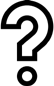  Так, за наявності службових повноважень, які можуть бути реалізовані щодо близької особи.Конфлікт інтересів буде наявний у тієї особи, яка має повноваження, під час реалізації яких стосовно близької особи може бути задоволений приватний інтерес. Відсутність таких повноважень виключатиме наявність конфлікту інтересів.Так, наприклад, на підприємстві працюють близькі особи, одна з яких обій- має посаду керівника уповноваженого підрозділу з питань запобігання та виявлення корупції (далі – уповноважений підрозділ), а інша – керівник управління фінансового забезпечення.До повноважень керівника уповноваженого підрозділу належить здійснен- ня контролю за дотриманням антикорупційного законодавства, в тому числі перевірка факту подання суб’єктами декларування декларацій та повідом- лення Національного агентства про випадки неподання чи несвоєчасного подання таких декларацій.Вказані повноваження реалізуються також щодо керівника управління фі- нансового забезпечення, а тому в керівника уповноваженого підрозділу буде наявний конфлікт інтересів.88Натомість конфлікт інтересів відсутній, наприклад, у ситуації, коли близькі особи працюють у патрульній поліції на посадах інспекторів поліції і не на- ділені службовими повноваженнями, які можуть бути реалізовані стосовно один одного.Приклад 2 Близька особа міського голови працює в апараті міської ради.   Чи виникає конфлікт інтересів у міського голови? Так.Згідно із Законом України «Про місцеве самоврядування в Україні» міський голова є головною посадовою особою міста. До його повноважень нале- жать, зокрема, здійснення керівництва апаратом ради, призначення на по- сади та звільнення з посад керівників відділів, управлінь та інших виконав- чих органів ради, розпорядження бюджетними коштами.Позаслужбові (сімейні) стосунки міського голови з близькою особою свід- чать про наявність у сфері реалізації його повноважень приватного інтересу, здатного вплинути на об’єктивність та неупередженість прийняття ним рі- шень під час виконання службових повноважень стосовно близької особи. Вказане свідчить про наявність у міського голови потенційного конфлікту інтересів.З метою попередження прийняття головою рішень чи вчинення дій в умовах реального конфлікту інтересів йому слід утримуватись від реалізації відпо- відних службових повноважень з питань, що стосуються близької особи.Те саме стосується і секретаря відповідної місцевої ради при виконанні обов’язків міського голови (під час перебування останнього у відпустці, ві- дрядженні, на лікарняному тощо), якщо близька особа секретаря ради пра- цює в цій раді.Крім того, між міським головою та його близькою особою як працівником апарату ради існують відносини прямого підпорядкування.89Згідно зі ст. 27 Закону міський голова не може мати у прямому підпорядку- ванні близьку особу, а близька особа не може бути прямо підпорядкована міському голові.Отже, в ситуації, коли в апараті міської ради працює близька особа місь- кого голови слід вживати заходів щодо усунення прямого підпорядкуван- ня та врегулювання конфлікту інтересів (п.12.4 розділу 12 цих Методичних рекомендацій).Приклад 3У підпорядкуванні керівника державного (комунального) підприємства (установи, організації) працює його близька особа, яка перебуває у відпустці по догляду за дитиною до досягнення нею трирічного віку.  Чи виникає конфлікт інтересів у керівника державного (комунального) підприємства (установи, організації)?Так.Керівник вказаного підприємства (установи, організації) має повноваження приймати рішення розпорядчого характеру стосовно всіх працівників під- приємства.За таких обставин у сфері його службових повноважень існує приватний ін- терес, зумовлений позаслужбовими (сімейними, родинними) стосунками з близькою особою, що може вплинути на об’єктивність та неупередженість прийняття ним рішень або на вчинення чи невчинення дій під час реалізації службових повноважень стосовно близької особи. Вказане свідчить про на- явність у керівника потенційного конфлікту інтересів.Під час перебування особи у будь-якій відпустці не припиняються її трудові відносини, а тому в керівника зберігається можливість застосування щодо близької особи відповідних повноважень.Тимчасова відсутність на роботі близької особи керівника, в тому числі у зв’язку з перебуванням її в зазначеній відпустці, не виключає існування по- тенційного конфлікту інтересів у керівника на період такої відсутності.90Конфлікт інтересів у керівника потребує врегулювання у встановленому За- коном порядку. Обов’язки особи у зв’язку з наявністю конфлікту інтересів та правила вибору заходу зовнішнього врегулювання конфлікту інтересів роз- глянуто у розділі 3 та п. 5.2 розділу 5 цих Методичних рекомендацій.Приклад 4 Близька особа керівника державного (комунального) підприємства (установи, організації) також працює на цьому підприємстві, але безпосе- редньо підпорядковується іншій особі.Наприклад:донька директора школи працює на посаді вчителя і безпосередньо під- порядковується завучу школи;	батько директора лісогосподарського підприємства працює майстром лісу і безпосередньо підпорядковується лісничому.  Чи виникає конфлікт інтересів у керівника державного (комунального) підприємства (установи, організації)? Так.Керівник державного (комунального) підприємства (установи, організації) наділений повноваженнями приймати рішення розпорядчого характеру стосовно всіх працівників, у тому числі щодо близької особи, незалежно від того, хто є їх безпосереднім керівником.Враховуючи наведене у ст. 1 Закону визначення поняття «пряме підпоряд- кування», відносини прямого підпорядкування існують не тільки між праців- ником та його безпосереднім керівником, а також між працівником та будь- яким його керівником, який має повноваження вирішувати питання (брати участь у вирішенні) прийняття на роботу, звільнення з роботи, застосуван- ня заохочень, дисциплінарних стягнень, надання вказівок, доручень тощо, контролю за їх виконанням.Таким чином, близька особа перебуває у прямому підпорядкуванні не лише у свого безпосереднього керівника, а й у керівника підприємства, через що у керівника наявний потенційний конфлікт інтересів.91У наведених прикладах вчитель та майстер лісу перебувають у прямому підпорядкуванні не тільки у завуча та лісничого відповідно, а й у директорів школи та лісогосподарського підприємства відповідно, тому в останніх наявний потенційний конфлікт інтересів, який потребує врегулювання у встановленому Законом порядку. Обов’язки особи у зв’язку з наявністю конфлікту інтересів та правила вибору заходу зовнішнього врегулювання конфлікту інтересів розглянуто у розділі 3 та п. 5.2 розділу 5 цих Методичних рекомендацій.Крім того, перебування близької особи у прямому підпорядкуванні дирек- тора лісогосподарського підприємства порушуватиме вимоги ст. 27 Закону щодо обмеження спільної роботи близьких осіб, якщо такі особи працюють не у сільських чи гірських населених пунктах.Приклад 5 У керівника державного (комунального) підприємства (установи, органі- зації) виник потенційний конфлікт інтересів у зв’язку з тим, що на підприєм- стві працює його близька особа.  Чи є належним способом врегулювання конфлікту інтересів керівни- ка підприємства делегування його повноважень у частині, що стосується близької особи, своєму заступнику? Ні.Делегування повноважень заступнику не виключає наявність у керівника підприємства потенційного конфлікту інтересів, оскільки він як керівник має право надавати вказівки, доручення своєму заступнику, в тому числі щодо своєї близької особи (доньки), контролювати їх виконання.Також таке делегування повноважень призведе до виникнення потенційно- го конфлікту інтересів у заступника керівника державного підприємства та порушує вимоги п.1 ч.1 ст.28 Закону щодо недопущення виникнення реаль- ного, потенційного конфлікту інтересів.Отже, делегування керівником підприємства повноважень щодо близької особи своєму заступнику чи іншій посадовій особі підприємства не є92належним способом врегулювання конфлікту інтересів та порушує п.1 ч.1 ст. 28 Закону.Приклад 6 Керівник державного (комунального) підприємства (установи, організа- ції) вирішує питання про поновлення на посаді своєї близької особи на вико- нання судового рішення.  Чи наявний конфлікт інтересів у керівника державного (комунального) підприємства (установи, організації)? Ні.Однією з обов’язкових ознак конфлікту інтересів є вплив (можливість впли- ву) приватного інтересу на об’єктивність та неупередженість прийняття рі- шення, або на вчинення чи невчинення дій під час виконання особою повно- важень.Можливість такого впливу існує лише за наявності в особи дискреційних по- вноважень (коли особа може вибирати з декількох варіантів юридично до- пустимих видів (змісту) рішень чи дій той, який вона вважає найбільш при- йнятним за відповідних обставин).Враховуючи те, що поновлення близької особи на посаді має відбутись на виконання рішення суду, яке є обов’язковим, керівник зобов’язаний прийня- ти рішення про поновлення. Таке повноваження керівника не є дискрецій- ним, що виключає наявність у нього конфлікту інтересів.Приклад 1У депутатів місцевих рад(до п. 6.6 розділу 6 Методичних рекомендацій) До порядку денного сесії місцевої ради включено питання, результати розгляду якого є приватним інтересом одного з депутатів цієї ради. Депутат був присутній на засіданні ради, під час якого розглядалось вказане питан- ня, проте участі у його розгляді (у тому числі у голосуванні) не брав.93  Чи виник у депутата місцевої ради конфлікт інтересів за вказаних обста- вин? Так.Якщо депутат місцевої ради бере участь у засіданні відповідної ради, до по- рядку денного якої включено питання, що становить його приватний інте- рес, у нього виникає потенційний конфлікт інтересів, пов’язаний із наявністю службових повноважень щодо участі у розгляді зазначеного питання.Незалежно від того, чи братиме депутат участь у розгляді зазначеного питан- ня, він зобов’язаний повідомити про конфлікт інтересів у порядку, передба- ченому ч. 1 ст. 59¹ Закону України «Про місцеве самоврядування в Україні».Приклад 2 У депутата місцевої ради на засіданні ради (іншого колегіального органу) виник конфлікт інтересів.  Яким чином має діяти депутат місцевої ради? Публічно повідомляє раду про конфлікт інтересів і не бере участі у роз- гляді, підготовці та прийнятті рішень місцевою радою.Відповідно до ст. 59¹ Закону України «Про місцеве самоврядування в Украї- ні» при виникненні конфлікту інтересів депутат місцевої ради:публічно повідомляє раду про конфлікт інтересів, який виник під час участі у її засіданні (таке повідомлення обов’язково вноситься до прото- колу засідання ради);не бере участі у розгляді, підготовці та прийнятті рішень місцевою ра- дою.Якщо неучасть депутата у засіданні місцевої ради призведе до втрати нею повноважності, депутат, у якого наявний конфлікт інтересів, бере участь у прийнятті радою рішення за умови публічного самостійного повідомлення про конфлікт інтересів під час її засідання.94Приклад 3 Депутат місцевої ради публічно оголосив на засіданні ради про наявний у нього конфлікт інтересів у питанні, яке розглядається радою.  Чи може депутат місцевої ради брати участь у голосуванні з питання, щодо якого у нього наявний конфлікт інтересів, після такого оголошення? Ні.Згідно зі ст. 59¹ Закону України «Про місцеве самоврядування в Україні» у редакції, що діяла до 18.03.2021, публічне оголошення про конфлікт інтере- сів під час засідання ради було умовою, після дотримання якої депутат міг брати участь у розгляді, підготовці та прийнятті радою рішення, у зв’язку з яким у нього виникав конфлікт інтересів.Після набрання чинності Законом України «Про внесення змін до статті 59¹ Закону України «Про місцеве самоврядування в Україні» щодо врегулювання конфлікту інтересів у діяльності депутатів місцевих рад та сільських, селищ- них, міських голів» (18.03.2021) порядок врегулювання конфлікту інтересів у депутата місцевої ради змінився, а саме: депутат публічно повідомляє раду про конфлікт інтересів, який виник під час участі у її засіданні, та не бере участі у розгляді, підготовці та прийнятті радою рішень.Приклад 4 Депутат місцевої ради чи його близька особа є керівником комунального підприємства, установи, організації. Місцева рада розглядає питання, пов’я- зані із діяльністю такого підприємства, установи, організації.  Чи виникає конфлікт інтересів у депутата місцевої ради? Ні, якщо він особисто не заінтересований у прийнятті чи неприйнятті радою відповідного рішення.Згідно із Законом України «Про місцеве самоврядування в Україні» місцеві ради наділяються повноваженнями щодо управління комунальною влас- ністю, що, у тому числі, пов’язані з діяльністю комунальних підприємств, установ, організацій: встановлення порядку та здійснення контролю за ви-95користанням прибутків підприємств, установ та організацій комунальної власності; заслуховування звітів про роботу керівників підприємств, установ та організацій комунальної власності тощо.Перебування депутата місцевої ради на посаді керівника комунального підприємства, установи, організації, позаслужбові стосунки з такими керівниками, які є близькими особами депутата, є передумовами виникнення у депутата місцевої ради приватного інтересу.Водночас лише цей факт не свідчить по наявність у депутата приватного інтересу, оскільки як рада, так і комунальні підприємства, установи, організації покликані діяти в інтересах територіальної громади.Для вирішення питання наявності чи відсутності конфлікту інтересів у вказаній ситуації насамперед необхідно аналізувати та враховувати зміст кожного конкретного рішення ради.Конфлікт інтересів буде наявний у разі, якщо депутат має особисту заінтересованість у прийнятті чи неприйнятті радою відповідного рішення щодо комунального підприємства, установи, організації (директором якого є він або його близька особа).Так, наприклад, конфлікт інтересів у депутата місцевої ради існує під час розгляду та прийняття на засіданні ради рішення про встановлення порядку та умов оплати праці керівників комунальних підприємств, у тому числі підприємства, яке він чи його близька особа очолює, оскільки депутат заінтересований у найкращих умовах оплати своєї праці (праці близької особи) як керівника комунального підприємства.Приклад 5 На засіданні місцевої ради розглядаються питання, які стосуються встановлення розмірів місцевих податків і зборів.  Чи виникає конфлікт інтересів у депутатів місцевої ради, які одночасно є платниками місцевих податків і зборів, під час голосування ними на засіданні ради за рішення із вказаних питань? Ні.96Суть приватного інтересу депутата як однієї зі складових конфлікту інтересів визначається у кожному конкретному випадку залежно від змісту проекту рішення місцевої ради, можливості його впливу на обсяг прав та обов’язків депутата, наявності в нього особистої зацікавленості у певних правових на- слідках реалізації рішення після його прийняття.У депутата приватний інтерес існуватиме, зокрема, у випадках, якщо рішен- ням ради, у розгляді та прийнятті якого він бере участь, передбачається на- дання переваг, благ, вигод для нього особисто.Водночас рішення ради щодо встановлення розмірів місцевих податків і зборів не передбачають визначення розміру податку чи надання пільг із його сплати окремо для кожного платника податків (тобто не є персоніфіко- ваними), а визначають розмір податку для всіх платників податків, які здій- снюють свою діяльність на території відповідної територіальної громади, без виокремлення та конкретизації найменувань чи імен платників (тобто є знеособленими).Таким чином, в описаній ситуації у діях депутатів щодо участі у голосуванні за рішення, які стосуються встановлення розмірів місцевих податків і збо- рів, немає приватного інтересу, а відповідно і конфлікту інтересів.Приклад 6 На засіданні місцевої ради розглядається питання про затвердження місцевого бюджету.  Чи виникає конфлікт інтересів у депутатів місцевої ради, які працюють у раді на постійній основі, під час голосування за рішення про затвердження місцевого бюджету? Ні.Суть приватного інтересу депутата як однієї зі складових конфлікту інтересів визначається у кожному конкретному випадку залежно від змісту проекту рішення місцевої ради, можливості його впливу на обсяг прав та обов’язків депутата, наявності в нього особистої зацікавленості у певних правових на- слідках реалізації рішення після його прийняття.97У депутата приватний інтерес існуватиме, зокрема, у випадках, якщо рішенням ради, у розгляді та прийнятті якого він бере участь, передбачається надання переваг, благ, вигод для нього особисто.Хоча видатки загального фонду бюджету складають, у тому числі, видатки на оплату праці, бюджет не передбачає затвердження видатків окремо для кожного працівника місцевої ради (тобто не визначають розмір заробітної плати персоніфіковано), а визначає видатки на оплату праці для всіх працівників, без виокремлення та розрахунку сум для певних посад, конкретизації прізвищ працівників тощо (тобто є знеособленим).Депутати, які є працівниками ради, заінтересовані в отриманні заробітної плати у більшому розмірі. Разом з тим можливість отримання того чи іншого розміру оплати своєї праці безпосердньо не пов’язана із рішенням ради про затвердження місцевого бюджету, а залежить від низки інших чинників (якості роботи, порядку нарахування та виплати стимулюючих виплат тощо).Приклад 7 На засіданні місцевої ради розглядається питання про призначення керівника комунального підприємства, установи, організації, кандидатуру якого внесено на розгляд ради за ініціативи одного з депутатів місцевої ради.  Чи виникає конфлікт інтересів у такого депутата місцевої ради? Ні, якщо депутат місцевої ради особисто не заінтересований у такому призначенні.Депутат місцевої ради – представник інтересів територіальної громади, виборців свого виборчого округу, який зобов’язаний виражати і захищати інтереси відповідної територіальної громади та її частини – виборців свого виборчого округу.Депутат місцевої ради має право пропонувати питання для розгляду їх радою та її органами, вносити на розгляд ради та її органів проекти рішень з питань, що належать до їх відання, поправки до них. Такий депутат користується правом ухвального голосу з усіх питань, що розглядаються на засіданнях ради та її органів, до складу яких він входить.98Таким чином, реалізуючи вказані повноваження у вигляді внесення пропозиції щодо керівника комунального підприємства, депутат діє не у власних інтересах чи інтересах третіх осіб, а в інтересах територіальної громади.Отже, власне факт ініціювання депутатом вказаного питання не свідчить про наявність у нього приватного інтересу під час розгляду та прийняття радою рішення з цього питання та, відповідно, конфлікту інтересів.Якщо між депутатом та кандидатом на посаду керівника підприємства існують позаслужбові стосунки, які можуть вплинути на об’єктивність та неупередженість депутата, наприклад депутат та кандидат є друзями чи близькими особами, то у депутата буде існувати реальний конфлікт інтересів як при внесенні ним пропозиції на раду щодо кандидатури на цю посаду, так і при голосуванні радою за відповідне питання.Приклад 8 На засіданні місцевої ради розглядається питання про обрання одного з депутатів секретарем ради.  Чи виникає конфлікт інтересів у депутата місцевої ради, кандидатуру якого розглядають на посаду секретаря ради? Так.Можливість бути обраним секретарем місцевої ради та отримувати заробітну плату свідчить про наявність у депутата приватного інтересу.Тому під час прийняття рішення радою про обрання його секретарем такому депутату слід дотримуватись правил, передбачених ст. 59¹ Закону України«Про місцеве самоврядування в Україні»: публічно повідомити раду про конфлікт інтересів і не брати участі в прийнятті рішення радою (голосуванні).Якщо неучасть депутата у засіданні місцевої ради призведе до втрати нею повноважності, депутат, у якого наявний конфлікт інтересів, бере участь у прийнятті радою рішення за умови публічного самостійного повідомлення про конфлікт інтересів під час її засідання.Спосіб голосування (таємне, відкрите) при цьому значення не має.99Приклад 9 На засіданні місцевої ради розглядається питання про обрання голови постійної комісії ради.  Чи виникає конфлікт інтересів у депутата місцевої ради, якого обирають головою постійної комісії ради? Так.Депутат місцевої ради особисто заінтересований в обранні себе головою постійної комісії ради. Така заінтересованість може полягати у бажанні осо- би отримувати заробітну плату (у разі обрання голови постійної комісії з пи- тань бюджету, який за рішенням ради працює в раді на постійній основі), ба- жанні підвищити свій соціальний статус, реалізувати певні амбіції, отримати здобутки, навички, які забезпечать діяльність у статусі голови постійної комісії.Приклад 1У міських, сільських, селищних голів (до п. 6.6 розділу 6 Методичних рекомендацій)Рішенням міської ради встановлено умови оплати праці міського голови. Зокрема, щомісячне преміювання міського голови за результатами роботи здійснюється в розмірі не більше 200 % посадового окладу у межах фонду заробітної плати. Водночас конкретний розмір щомісячного преміювання міський голова встановлює собі в окремому розпорядженні.  Чи виникає конфлікт інтересів у міського голови під час прийняття роз- порядження щодо свого преміювання? Так.Приватним інтересом міського голови в цьому випадку є прагнення отри- мувати премію у найвищому розмірі в межах визначеного міською радою діапазону (від 0 до 200 % посадового окладу), який буде впливати на його об’єктивність та неупередженість під час прийняття розпорядження щодо свого преміювання.100Запобігти виникненню у міського голови конфлікту інтересів можна шляхом прийняття міською радою рішень, в яких будуть визначатись конкретні роз- міри щомісячного преміювання міському голові, тим більше, що відповідно до п. 6 постанови Кабінету Міністрів України від 09 березня 2006 р. № 268«Про упорядкування структури та умов оплати праці працівників апарату ор- ганів виконавчої влади, органів прокуратури, судів та інших органів» рішення про зазначені виплати приймається саме радою.Приклад 2 На засіданні міської ради прийнято рішення про надання товариству, в якому міський голова є засновником, дозволу на розроблення проектної документації із землеустрою щодо встановлення меж земельної ділянки в натурі.  Чи виникає конфлікт інтересів у міського голови під час підписання вка- заного рішення ради? Ні.Враховуючи наведені у ст.1 Закону визначення, однією з обов’язкових ознак реального конфлікту інтересів є наявність впливу (можливості впливу) при- ватного інтересу на об’єктивність та неупередженість прийняття рішення, або на вчинення чи невчинення дій під час виконання особою повноважень.Такий вплив може існувати лише за наявності в особи дискреційних повно- важень, що дають можливість обирати з декількох варіантів юридично до- пустимих видів (змісту) рішень чи дій той, який вона вважає найбільш при- йнятним за відповідних обставин.Разом з тим відповідно до ч. 16 ст. 46 Закону України «Про місцеве самовря- дування в Україні» прийняті міською радою рішення підписуються особисто міським головою.Таким чином, міський голова на виконання вимог ст. 46 вказаного Закону зобов’язаний підписати прийняте місцевою радою рішення.Такі повноваження міського голови не є дискреційними, що виключає наяв- ність у нього конфлікту інтересів під час підписання рішень ради з питань, у яких у такого голови наявний приватний інтерес.101Приклад 3 Міський голова на підставі рішення міської ради укладає цивільно- правовий договір з товариством, де його близька особа є засновником.  Чи виникає конфлікт інтересів у міського голови? Ні, якщо міський голова не буде самостійно визначати умови такого договору та здійснювати контроль за його виконанням. Так, у разі якщо міський голова, укладаючи договір від імені ради, самостійно визначатиме умови такого договору, оскільки він буде заінтересований у визначенні максимально сприятливих для контрагента умов договору.Крім того, конфлікт інтересів може існувати і у разі покладення на міського голову функцій контролю за дотриманням умов договору товариством.Так, наприклад за умовами договору товариство зобов’язано надавати певні послуги належної якості у встановлений договором строк, і за невиконання умов договору передбачаються штрафні санкції для товариства, або дострокове розірвання договору. Голова, на якого покладено функції контролю за виконанням товариством умов договору, має відслідковувати такі факти та у разі їх наявності ініціювати питання щодо стягнення штрафних санкцій чи дострокового розірвання договору.Враховуючи те, що такі негативні наслідки стосуватимуться близької особи міського голови як засновника товариства, останній не буде заінтересований належним чином здійснювати контроль за дотриманням товариством умов договору та виявляти можливі порушення таких умов з боку товариства, відповідно, у міського голови існуватиме конфлікт інтересів.Приклад 4 Міський голова як фізична особа подав позовну заяву до суду про стягнення з ради на його користь моральної шкоди, завданої протиправним рішенням ради.  Чи виникає конфлікт інтересів у міського голови?102 Так.Міський голова наділений повноваженнями представляти раду як відповідача у судовій справі за своїм позовом, у нього наявний потенційний конфлікт інтересів.З метою попередження прийняття рішень, вчинення дій в умовах реального конфлікту інтересів голові слід утримуватись від реалізації своїх службових повноважень у судовій справі за своїм позовом до ради.14.1.4. У зв’язку із суміщенням (сумісництвом) та володінням корпоративними правами(до п.п. 2.2.1 п. 2.2 розділу 2 Методичних рекомендацій)Приклад 1Ректор університету одночасно обіймає посаду професора кафедри цього ж університету чи іншу посаду в університеті.  Чи виникає конфлікт інтересів у ректора університету?  Так.Безпосереднє управління діяльністю закладу вищої освіти здійснює його керівник (ректор), який організовує діяльність закладу вищої освіти, дає обов’язкові для виконання всіма учасниками освітнього процесу доручення, призначає на посаду тазвільняєз посади працівників, визначає функціональні обов’язки працівників, забезпечує організацію та здійснення контролю за виконанням навчальних планів і програм навчальних дисциплін; здійснює контроль за якістю роботи педагогічних, науково-педагогічних, наукових та інших працівників.Таким чином, у разі зайняття ректором університету посади професора кафедри в університеті за суміщенням у нього виникатиме потенційний конфлікт інтересів, оскільки у сфері його службових повноважень буде наявний приватний інтерес, який може вплинути на об’єктивність та неупередженість прийняття ним рішень, або на вчинення чи невчинення дій стосовно себе як професора кафедри відповідного навчального закладу.103Приклад 2Начальник Інституту у складі вищого навчального закладу (далі – Інсти- тут) здобуває ступінь магістра в Інституті, який очолює.  Чи виникає конфлікт інтересів у начальника Інституту?  Так.Особиста заінтересованість у здобутті ступеня магістра в Інституті, який особа очолює, зумовлює наявність у неї приватного інтересу.Начальник Інституту організовує його діяльність, відповідає за результати діяльності Інституту, видає накази та розпорядження, обов’язкові для вико- нання всіма учасниками освітнього процесу, у тому числі й студентами.Таким чином, у разі зарахування такої особи до Інституту у неї як у началь- ника Інституту в сфері службових повноважень буде наявний приватний ін- терес, який може вплинути на об’єктивність та неупередженість прийняття нею рішень, вчинення дій стосовно себе як студента Інституту, що свідчити- ме про наявність потенційного конфлікту інтересів.Крім того, така особа як начальник Інституту наділена організаційно-розпо- рядчими повноваженнями щодо усіх працівників цього закладу та є для них керівником.Отже, після зарахування її до Інституту, під час реалізації працівниками (на яких поширюються вимоги Закону щодо запобігання та врегулювання кон- флікту інтересів) своїх повноважень стосовно неї як студента Інституту у них може виникати потенційний конфлікт інтересів, який потребує врегулюван- ня в установленому Законом порядку.Обов’язки особи у зв’язку з наявністю конфлікту інтересів та правила вибору заходу зовнішнього врегулювання конфлікту інтересів розглянуто у розділі 3 та п. 5.2 розділу 5 цих Методичних рекомендацій.Приклад 3 Державний службовець має корпоративні права в господарському това- ристві.104  Чи виникає конфлікт інтересів у такого державного службовця? Ні, за умови відсутності у нього повноважень, під час реалізації яких він може вчиняти, дії приймати рішення щодо такого господарського товари- ства.Володіння особою корпоративними правами товариства свідчитиме про на- явність у неї пов’язаного з цим товариством приватного інтересу.Якщо такий приватний інтерес буде наявний у сфері службових повноважень особи, реалізуючи які вона може приймати рішення, вчиняти дії стосовно то- вариства, у неї буде існувати конфлікт інтересів, який потребує врегулюван- ня в установленому Законом порядку. Обов’язки особи у зв’язку з наявністю конфлікту інтересів та правила вибору заходу зовнішнього врегулювання конфлікту інтересів розглянуто у розділі 3 та п. 5.2 розділу 5 цих Методичних рекомендацій.За відсутності зазначених повноважень конфлікт інтересів не виникатиме.Приклад 114.1.5. У зв’язку з наявністю позаслужбових відносин (до п. 2.2 розділу 2 Методичних рекомендацій)У підпорядкуванні керівника державного (комунального) підприємства, установи, організації працює особа, з якою керівник у минулому перебував у шлюбі?  Чи виникає конфлікт інтересів у керівника? Так, за умови наявності на цей час між такими особами позаслужбових стосунків, які зумовлюють приватний інтерес у керівника.Існування в минулому позаслужбових (сімейних) стосунків між відповідни- ми особами може бути передумовою виникнення приватного інтересу (як обов’язкової складової конфлікту інтересів) у керівника.105Однак самого лише факту існування таких стосунків між особами в минулому недостатньо для того, щоб однозначно стверджувати про наявність приватного інтересу у керівника на цей час.Для встановлення приватного інтересу, а відповідно й конфлікту інтересів у подібних випадках насамперед слід ураховувати обставини ситуації. Так, наприклад, конфлікт інтересів може існувати у разі наявності між такими особами неприязних стосунків та наявності у керівника бажання помститися своєму експодружжю, або за наявності спільних неповнолітніх дітей.Приклад 2 Особа приймає рішення стосовно іншої особи, з якою разом працює (працювала), навчається (навчалась), коли вони є членами однієї політичної партії чи іншої громадської організації.  Чи виникає конфлікт інтересів у особи під час прийняття відповідного рішення? Так, за наявності між такими особами позаслужбових стосунків, які зумовлюють приватний інтерес.Інформація про те, що відповідні особи є колегами або разом навчаються, або є однопартійцями (чи членами іншої громадської організації), може свідчити про наявність приватного інтересу (як обов’язкової складової конфлікту інтересів) у особи, яка приймає рішення щодо іншої особи (колеги, однопартійця тощо).Водночас за наявності інших обставин, наприклад існування між такими особами дружніх стосунків, у особи, яка приймає рішення щодо свого колеги, однопартійця тощо, може бути приватний інтерес, який впливатиме на об’єктивність та неупередженість прийняття нею рішень, вчинення дій, та свідчитиме про наявність потенційного конфлікту інтересів, який потребує врегулювання у встановленому Законом порядку.10614.1.6. Під час реалізації повноважень з оплати праці (до п.п. 2.2.1 п. 2.2 розділу 2 Методичних рекомендацій)Приклад 1 Керівник самостійного структурного підрозділу подає керівнику державного органу пропозицію про встановлення собі премії з визначенням її розміру для прийняття відповідного рішення.  Чи виникає конфлікт інтересів у керівника самостійного структурного підрозділу, який подає пропозицію про встановлення собі премії? Так.Необхідність внесення зазначеної пропозиції зумовлена тим, що керівник державного органу, приймаючи рішення про встановлення премії, з об’єктивних причин не може самостійно оцінити роботу кожного з підлеглих працівників, у зв’язку з чим здійснення такої оцінки покладається на безпосереднього керівника та керівника самостійного структурного підрозділу.Відповідно, пропозиції керівника самостійного структурного підрозділу є основою для прийняття керівником державного органу рішення про преміювання.Таким чином, приватний інтерес при реалізації цього повноваження стосовно себе пов’язаний з можливістю впливу на зміст рішення керівника державного органу про встановлення стимулюючих виплат.Оскільки керівник самостійного структурного підрозділу не може об’єктив- но оцінити власну роботу, при внесенні пропозицій щодо розміру премії для себе між його приватним інтересом, що полягає у бажанні отримати сти- мулюючу виплату у вищому розмірі, та службовим повноваженням виникає суперечність, яка впливає на його об’єктивність при вчиненні зазначених дій, що є реальним конфліктом інтересів.Приклад 2 Керівник	державного	органу	самостійно	прийняв	рішення	про встановлення собі премії.107  Чи виникає конфлікт інтересів у керівника державного органу?  Так.При вирішенні питання про встановлення собі премії керівник державного органу самостійно оцінює свою роботу за певними критеріями, визначеними у відповідних нормативно-правових актах, і встановлює її конкретний розмір.Приватний (майновий) інтерес такого керівника полягає у заінтересованості отримати заробітну плату у більшому розмірі та впливає на об’єктивність і неупередженість прийняття ним рішень щодо встановлення собі премії.Отже, у керівника державного органу виникає конфлікт інтересів, який потребує врегулювання у встановленому Законом порядку.Приклад 3 Голова районної державної адміністрації приймає рішення про виплату собі премії за погодженням з головою відповідної обласної державної адміністрації на підставі подання іншої особи — керівника державної служби районної державної адміністрації  Чи виникає конфлікт інтересів у голови районної державної адміністрації?  Ні.Грошові виплати головам місцевих державних адміністрацій здійснюються згідно з постановою Кабінету Міністрів України від 20.04.2016 № 304 «Про умови оплати праці посадових осіб, керівників та керівних працівників ок- ремих державних органів, на яких не поширюється дія Закону України «Про державну службу».У п. 4 зазначеної постанови Кабінету Міністрів України визначено, що рішен- ня про виплату надбавки за інтенсивність праці, премії, матеріальної допомо- ги для вирішення соціально-побутових питань головам районних державних адміністрацій приймаються ними за погодженням з головою відповідної об- ласної державної адміністрації відповідно до подання керівника державної служби у відповідній місцевій державній адміністрації.108Попереднє погодження встановлення розміру стимулюючих виплат голові районної державної адміністрації дає можливість останньому уникати конфлікту інтересів під час прийняття відповідного рішення, оскільки такі повноваження не будуть дискреційними.Роз’яснення щодо того, які повноваження є дискреційними, міститься у п.п. 2.3.1 п. 2.3 розділу 2 Методичних рекомендацій.Приклад 4 Керівник державної служби в державному органі приймає рішення про виплату собі премії за погодженням із суб’єктом призначення.  Чи виникає конфлікт інтересів у керівника державної служби?  Ні.Відповідно до п. 3 розділу ІІ Типового положення про преміювання держав- них службовців органів державної влади, інших державних органів, їхніх апа- ратів (секретаріатів), затвердженого наказом Міністерства соціальної полі- тики України від 13.06.2016 № 646, державним службовцям, які займають посади державної служби категорії «Б» та здійснюють повноваження керів- ників державної служби в державних органах, юрисдикція яких поширюєть- ся на територію однієї або кількох областей, міст Києва або Севастополя, од- ного або кількох районів, міст обласного значення, місячна або квартальна премія встановлюється керівником державної служби у державному органі за погодженням із суб’єктом призначення.Отримавши у визначеному законодавством порядку погодження щодо роз- міру власної премії, керівник державної служби, приймаючи рішення про встановлення собі стимулюючої виплати, не діятиме в умовах реального конфлікту інтересів, оскільки відповідне повноваження не буде дискрецій- ним.Звертаємо увагу, що погодження розміру стимулюючої виплати є умовою реалізації службового повноваження керівника щодо її встановлення са- мому собі, а не самостійним службовим повноваженням, тому вимоги ч. 1 ст. 28 Закону (повідомляти про конфлікт інтересів; не вчиняти дій та не при- ймати рішень в умовах реального конфлікту інтересів) на випадки звернення за отриманням зазначеного погодження (може здійснюватися, у тому числі,109шляхом підписання та направлення письмового подання чи пропозиції) не поширюються.Приклад 5 Керівник державного органу приймає рішення, у якому встановлює собі надбавку у зв’язку з роботою, яка передбачає доступ до державної таємниці.  Чи виникає конфлікт інтересів у керівника державного органу?  Ні.Відповідно до ст. 30 Закону України «Про державну таємницю» у разі, коли за умовами своєї професійної діяльності громадянин постійно працює з відомостями, що становлять державну таємницю, йому повинна надаватися відповідна компенсація за роботу в умовах режимних обмежень, види, розміри та порядок надання якої встановлюються Кабінетом Міністрів України.Згідно з п. 2 Положення про види, розміри і порядок надання компенсації громадянам у зв’язку з роботою, яка передбачає доступ до державної таємниці, затвердженого постановою Кабінету Міністрів України від 15.06.1994 № 414, особам, які працюють в умовах режимних обмежень, установлюється надбавка до посадових окладів (тарифних ставок), заробітної плати залежно від ступеня секретності інформації:відомості та їх носії, що мають ступінь секретності «особливої важливості», – 20 відсотків;відомості та їх носії, що мають ступінь секретності «цілком таємно», – 15 відсотків;відомості та їх носії, що мають ступінь секретності «таємно», – 10 відсотків.Отже, при встановленні керівником державного органу надбавки собі у зв’язку з роботою, яка передбачає доступ до державної таємниці, у нього відсутня дискреція, оскільки вказані норми є імперативними, а визначений законодавством розмір відповідної надбавки – фіксованим (без зазначення його граничних меж).11014.2. Щодо запобігання конфлікту інтересів у зв’язку з наявністю в особи підприємств чи корпоративних прав(до розділу 7 Методичних рекомендацій)Приклад 1. Спосіб повідомлення Національного агентства Особа надала Національному агентству оригінал договору про передачу в управління підприємств та/або корпоративних прав.  Чи буде це порушенням вимог ч. 5 ст. 36 Закону? Так, це буде порушенням вимог ч. 5 ст. 36 Закону, але лише за умови, якщо такий договір не буде нотаріально посвідчений.Нормативне регулювання:особи, зазначені у п. 1, п.п. «а» п. 2 ч. 1 ст. 3 Закону, призначені (обрані) на посаду, в одноденний термін після передачі в управління належних їм підприємств та корпоративних прав зобов’язані письмово повідомити про це Національне агентство із наданням нотаріально засвідченої копії укладеного договору (ч. 5 ст. 36 Закону).Таким чином, Закон зобов’язує відповідних осіб надавати Національно- му агентству виключно нотаріально засвідчену копію укладеного дого- вору управління майном про передачу в управління підприємств та/або корпоративних прав;договір   управління    майном    укладається    в    письмовій    формі (ч. 1 ст. 1031 ЦК).Тобто ні Законом, ні цивільним законодавством не передбачено вимог щодо обов’язкового нотаріального посвідчення такого договору.Водночас:нотаріуси вчиняють таку нотаріальну дію, як засвідчення вірності копій (фотокопій) документів і виписок з них (п. 10 ч. 1 ст. 34 Закону України«Про нотаріат»).Зокрема, нотаріуси засвідчують вірність копій документів, виданих юридич- ними особами, за умови що ці документи не суперечать закону, мають юри- дичне значення і засвідчення вірності їх копій не заборонено законом.111Вірність копії документа, виданого фізичною особою, засвідчується у випад- ках, якщо справжність підпису фізичної особи на оригіналі цього документа засвідчена нотаріусом, посадовою особою органу місцевого самоврядуван- ня, посадовою особою консульської установи України, начальником устано- ви виконання покарань (ст. 75 Закону України «Про нотаріат»).Нотаріус, засвідчуючи вірність копії такого договору, засвідчує справжність підпису фізичних осіб на оригіналі цього документа.Надання Національному агентству оригіналу договору управління майном, укладеного в простій письмовій формі (у якому справжність підпису фізич- ної особи ніким не засвідчена), не може прирівнюватися до нотаріально за- свідченої копії такого договору.Належним виконанням вимог ч. 5 ст. 36 Закону буде надання Національно- му агентству саме нотаріально засвідченої копії договору управління май- ном про передачу в управління підприємств та/або корпоративних прав або оригіналу такого договору, якщо він є нотаріально посвідченим.Приклад 2. Порушення обмеження щодо суміщення з іншими видами діяльності у випадку непередачі в управління підприємств/корпоративних прав Особа, уповноважена на виконання функцій держави або місцевого самоврядування, після призначення (обрання) на посаду не виконала вимог ст. 36 Закону та не передала в установлений строк в управління іншій особі належні їй корпоративні права.  Чи може така бездіяльність свідчити про порушення вимог ст. 25 Закону (обмеження щодо суміщення з іншими видами діяльності)? Ні, така бездіяльність не може свідчити про порушення вимог ст. 25 Закону.Нормативне регулювання:законодавством України не передбачено заборони володіти корпоративними правами для осіб, уповноважених на виконання функцій держави або місцевого самоврядування, однак встановлено обмеження їх реалізації;112у п. 1 ч. 1 ст. 25 Закону передбачено, що особам, зазначеним у п. 1 ч. 1 ст. 3 Закону, заборонено займатися іншою оплачуваною (крім виклада- цької, наукової і творчої діяльності, медичної практики, інструкторської та суддівської практики зі спорту) або підприємницькою діяльністю, якщо інше не передбачено Конституцією або законами України;у ч. 2 ст. 167 ГК визначено, що володіння корпоративними правами не вважається підприємництвом, але законом можуть бути встановлені обмеження для певних осіб щодо володіння ними та/або їх здійснення;одне з таких обмежень встановлено у п. 2 ч. 1 ст. 25 Закону, згідно з якою особам, уповноваженим на виконання функцій держави або міс- цевого самоврядування, забороняється входити до складу правління, інших виконавчих чи контрольних органів, наглядової ради підприєм- ства або організації, що мають на меті одержання прибутку (крім ви- падків, коли особи здійснюють функції з управління акціями (частками, паями), що належать державі чи територіальній громаді, та представля- ють інтереси держави чи територіальної громади в раді (спостережній раді), ревізійній комісії господарської організації), якщо інше не перед- бачено Конституцією або законами України.Встановлена заборона не поширюється на володіння та/або реалізацію особами, уповноваженими на виконання функцій держави та місцево- го самоврядування, решти правомочностей власника корпоративних прав, не пов’язаних з участю (членством) в управлінні поточною діяль- ністю господарського товариства.КС своїм рішенням від 13.03.2012 № 6-рп/2012 визнав таким, що відповідає Конституції України (є конституційним), положення п. 2 ч. 1 ст. 7 Закону України від 07.04.2011 № 3206-VI «Про засади запобігання і протидії корупції» (втратив чинність 01.09.2016), згідно з яким особам, уповноваженим на виконання функцій держави або місцевого самоврядування, забороняється входити до складу органу управління підприємства або організації, що має на меті одержання прибутку, за винятком встановлення заборони вказаним особам брати участь у загальних зборах такого підприємства або організації.113Приклад 3. Господарська організація не здійснює діяльності Особа має корпоративні права в господарській організації, яка перебуває у процесі припинення та не здійснює господарської діяльності.  Чи повинна така особа передавати в управління корпоративні права у разі призначення її на посаду державної служби? Так, особа повинна передати в управління корпоративні права у разі призначення її на посаду державної служби.Нормативне регулювання:перебування господарської організації в процесі припинення не позбав- ляє особу корпоративних прав, зокрема права на отримання активів у разі ліквідації та права управління (ч. 1 ст. 167 ГК), оскільки учасни- ки господарської організації можуть прийняти рішення (підлягає дер- жавній реєстрації згідно з ч. 11 ст. 17 Закону України «Про державну реєстрацію юридичних осіб, фізичних осіб-підприємців та громад- ських формувань») про скасування рішення про припинення юридичної особи.Юридична особа є такою, що припинилася, з дня внесення до Єдиного державного реєстру юридичних осіб, фізичних осіб-підприємців та гро- мадських формувань запису про її припинення.Приклад 4. Корпоративні права у керівника державного підприємства Керівник державного підприємства володіє корпоративними правами в господарському товаристві.  Чи означає це, що у нього існує потенційний чи реальний конфлікт інтересів у зв’язку з наявністю таких корпоративних прав? Ні, не означає. Нормативне регулювання:враховуючи визначення термінів, передбачених у ст. 1 Закону, клю- човими ознаками конфлікту інтересів є наявність у особи службових (представницьких) повноважень та приватного інтересу (майнового чи114немайнового) і залежно від співвідношення вказаних ознак виникає потенційний або реальний конфлікт інтересів.Володіння керівником державного підприємства корпоративними правами в господарському товаристві свідчить про наявність у нього пов’язаного з цим приватного інтересу, проте не свідчить беззаперечно про наявність у нього як реального, так і потенційного конфлікту інтересів.Приклад реального конфлікту інтересів. У державного підприємства виникла потреба в укладенні договору про надання певних послуг. У зв’язку з цим потенційні контрагенти подали керівнику державного підприємства свої пропозиції. Серед контрагентів є господарське товариство, в якому у керів- ника є корпоративні права. Якщо керівник державного підприємства буде розглядати пропозицію цього господарського товариства, у нього виникне реальний конфлікт інтересів.Приклад потенційного конфлікту інтересів. Між державним підприємством та господарським товариством, в якому керівник державного підприємства має корпоративні права, існують договірні відносини. Водночас керівник державного підприємства має повноваження приймати рішення, вчиняти дії, що стосуються реалізації умов укладеного із цим господарським товари- ством договору.Приклад 5. Дарування корпоративних прав членам сім’ї Державний службовець є засновником приватного підприємства.  Чи може державний службовець подарувати приватне підприємство, засновником якого він є, члену сім’ї, враховуючи передбачену в ст. 36 Закону заборону щодо передачі в управління підприємств членам сім’ї? Так, може.115Нормативне регулювання:згідно зі ст. 36 Закону на осіб, зазначених у п. 1, п.п. «а» п. 2 ч. 1 ст. 3 Закону, у тому числі на державних службовців, покладено обов’я- зок протягом 60 днів після призначення (обрання) на посаду передати в управління іншій особі належні їм підприємства та корпоративні права. При цьому забороняється передавати в управління належні їм підпри- ємства та корпоративні права на користь членів своєї сім’ї.Якщо особа вирішила відчужити підприємство чи корпоративні права, вона не обмежена колом осіб, на користь яких можна зробити таке відчуження (продати, подарувати).Відчуження підприємства чи корпоративних прав на користь членів сім’ї не позбавляє особу приватного інтересу, пов’язаного з відповідною юридич- ною особою, а тому в разі необхідності приймати рішення, вчиняти дії сто- совно такої юридичної особи у державного службовця виникатиме конфлікт інтересів, який підлягає врегулюванню у встановленому порядку.Приклад 6. Особа, яка повідомляє Національне агентство про передачу в управління корпоративних правОсоба передала корпоративні права в управління. Адвокат особи повідомив Національне агентство про здійснення такої передачі.  Чи може адвокат особи, яка здійснила передачу корпоративних прав, повідомити Національне агентство про передачу на виконання вимог ч. 5 ст. 36 Закону? Ні, не може. Нормативне регулювання:відповідно до ч. 5 ст. 36 Закону на осіб, зазначених у п. 1, п.п. «а» п. 2 ч. 1 ст. 3 Закону, покладено обов’язок в одноденний термін після передачі в управління належних їм підприємств та/або корпоративних прав пись- мово повідомити про це Національне агентство із наданням нотаріаль- но засвідченої копії укладеного договору.Отже, обов’язок інформувати про передачу належних особі підприємств та/або корпоративних прав випливає з її статусу як особи, уповноваже- ної на виконання функцій держави.116Згідно з положеннями ч. 1 ст. 237 ЦК представництвом є правовідно- шення, в якому одна сторона (представник) зобов’язана або має право вчинити правочин від імені другої сторони, яку вона представляє.Водночас у ст. 36 Закону не передбачено можливості представництва та уповноваження представника на реалізацію обов’язків особи, упов- новаженої на виконання функцій держави, у тому числі визначених у ч. 5 ст. 36 Закону, щодо відповідного інформування Національного агентства.На виконання вимог ч. 5 ст. 36 Закону повідомити Національне агентство про передачу в управління корпоративних прав має власник корпоративних прав, який здійснив таку передачу.Приклад 7. Особа є членом кооперативу Особа, будучи державним службовцем, є членом кооперативу.  Чи повинен державний службовець передавати в управління свою частку в кооперативі? Ні, не повинен. Нормативне регулювання:згідно зі ст. 36 Закону на осіб, зазначених у п. 1, п.п. «а» п. 2 ч. 1 ст. 3 За- кону, у тому числі на державних службовців, покладено обов’язок про- тягом 60 днів після призначення (обрання) на посаду передати в управ- ління іншій особі належні їм підприємства та корпоративні права.Вищим органом управління кооперативу є загальні збори членів коопе- ративу. Під час вирішення питань, пов’язаних з управлінням кооперати- ву та які належать до компетенції загальних зборів членів кооперативу, кожний член кооперативу чи уповноважений кооперативу має один го- лос, і це право не може бути передано іншій особі (ст. 15 Закону України«Про кооперацію»).Так, положення ст. 15 Закону України «Про кооперацію» забороняють іншим особам (крім членів кооперативу чи уповноважених кооперати- ву) брати участь у прийнятті загальними зборами рішень, в тому числі тим, яким відповідні права передані згідно з договором про передачу в управління корпоративних прав у відповідному кооперативі.117Враховуючи наведене, член кооперативу не може передати іншій осо- бі (управителю) своє право брати участь в управлінні кооперативом, а відповідно передати в управління іншій особі свої корпоративні права ньому.14.3. Щодо обмеження одержання подарунків (до розділу 8 Методичних рекомендацій)Приклад 1 Директор державного підприємства отримав від підлеглого, з яким товаришує, подарунок у негрошовій формі вартістю 1000 гривень.  Чи буде це порушенням обмежень щодо одержання подарунків, передбачених ст. 23 Закону? Так, це буде вважатися порушенням вимог ст. 23 Закону.Незалежно від суми подарунка вбачається порушення директором вимог ч. 1 ст. 23 Закону, оскільки дарувальник перебуває в підпорядкуванні обдаровуваного.Якщо директор прийме рішення на користь підлеглого, від якого він отримав подарунок, таке рішення (відповідно до ч. 4 ст. 23 Закону) вважатиметься прийнятим в умовах конфлікту інтересів та підлягатиме скасуванню. Воно також може бути визнане незаконним у судовому порядку, а директор притягнутий до відповідальності за ст.ст. 1725, 1727 КУпАП.Приклад 2Начальник відділу місцевої державної адміністрації отримав від своєї двоюрідної тітки гроші у подарунок у сумі 100 000 гривень.  Чи буде це порушенням обмежень щодо одержання подарунків, передбачених ст. 23 Закону?Так, зважаючи на вартість подарунка та особу дарувальника.118Особи можуть приймати подарунки, які відповідають загальновизнаним уявленням про гостинність (ч. 2 ст. 23 Закону), крім заборонених подарунків (ч. 1 ст. 23 Закону), якщо вартість таких подарунків не перевищує 1 прожит- ковий мінімум для працездатних осіб, встановлений на день прийняття по- дарунка, одноразово, а сукупна вартість таких подарунків, отриманих від однієї особи (групи осіб) протягом року, не перевищує 2 прожиткових міні- мумів, встановлених для працездатної особи на 1 січня того року, в якому прийнято подарунки.Передбачене обмеження щодо вартості подарунків не поширюється на подарунки, зокрема, які даруються близькими особами.Двоюрідна тітка не належить до категорії близьких осіб у розумінні Закону, що випливає з положення абз. 4 ч. 1 ст. 1 Закону.Вартість такого подарунка перевищує дозволену.У діях начальника відділу місцевої державної адміністрації вбачаються ознаки порушення обмежень, встановлених у ст. 23 Закону щодо одержання подарунків, що може свідчити про вчинення ним адміністративного правопорушення, передбаченого ч. 1 ст. 1725 КУпАП.Приклад 3. Участь в освітньому заході за кошти третьої особи Особа, уповноважена на виконання функцій держави або місцевого самоврядування, прирівняна до неї особа, бере участь в освітньому заході за кошти третьої особи.  Чи	буде	це	порушенням	обмеження	щодо	одержання	подарунків, передбаченого ч. 2 ст. 23 Закону України «Про запобігання корупції»? За загальним правилом це не свідчитиме про порушення. Нормативне врегулювання:Участь особи безоплатно (за рахунок третіх осіб) в освітньому заході не буде порушенням обмежень щодо одержання подарунків, встановлених ст. 23 Закону, у випадках, коли така особа бере участь у ньому на підставі загальнодоступної знижки (п. 2 ч. 2 ст. 23 Закону).119Так, знижкою відповідно до Закону України «Про рекламу» (ст.1) є тимчасове зменшення ціни товару, яке надається покупцям (споживачам), а відповідно до Закону України «Про ціни і ціноутворення» (ст. 1) — зменшенням ціни то- вару виробником (постачальником) під час його продажу (реалізації).Загальнодоступність передбачає, що такою знижкою можуть скористатися всі бажаючі.Отже, участь в освітньому заході (що може передбачати оплату витрат на проїзд, харчування, проживання), який пропонується не індивідуально ви- значеній особі, а певному колу осіб, які відповідають критеріям для відбору (наприклад, за посадою — державні службовці) за рахунок надавача освітніх послуг, організатора або третьої особи (наприклад, громадської організації), не буде порушенням обмежень, передбачених ч. 2 ст. 23 Закону.Водночас ст. 8 Закону України «Про освіту» передбачає, що особа реалізує своє право на освіту впродовж життя через формальну, неформальну та ін- формальну освіти. Держава визнає ці види освіти, створює умови для роз- витку суб’єктів освітньої діяльності, що надають відповідні освітні послуги, та заохочує до здобуття освіти всіх видів.Ст. 18 Закону України «Про освіту» визначає, що освіта дорослих, яка є скла- довою освіти впродовж життя, спрямована на реалізацію права кожної по- внолітньої особи на безперервне навчання з урахуванням її особистісних по- треб, пріоритетів суспільного розвитку та потреб економіки.Органи державної влади та місцевого самоврядування створюють умови для формальної, неформальної та інформальної освіти дорослих.Складниками освіти дорослих є, зокрема, професійне навчання працівників та курси перепідготовки та/або підвищення кваліфікації. За Законом України«Про професійний розвиток працівників» професійне навчання працівників є процесом цілеспрямованого формування у них спеціальних знань, розви- ток необхідних навичок та вмінь, що дають змогу підвищувати продуктив- ність праці, максимально якісно виконувати функціональні обов’язки, осво- ювати нові види професійної діяльності, що включає первинну професійну підготовку, перепідготовку і підвищення кваліфікації працівників відповідно до потреб виробництва.120Курси підвищення кваліфікації проводяться для набуття здобувачем освіти нових компетентностей у межах професійної діяльності або галузі знань.Крім того, професійний розвиток, що передбачає безперервний процес нав- чання та вдосконалення професійних компетентностей фахівців після здо- буття вищої та/або післядипломної освіти, дає змогу фахівцю підтримува- ти або покращувати стандарти професійної діяльності та триває впродовж усього періоду його професійної діяльності, також є складником освіти до- рослих (ч. 10 ст. 18 Закону України «Про освіту»).Отримання освіти особою, уповноваженою на виконання функцій держави, прирівняною до неї особою, може здійснюватися шляхом направлення на професійне навчання, підвищення кваліфікації, в тому числі з метою безпе- рервного професійного розвитку з оформленням роботодавцем відряджен- ня або відпустки, на підставі відповідної заяви особи.За ст. 12 Закону України «Про оплату праці» гарантії для працівників, зокре- ма оплата щорічних відпусток, для тих з них, які направляються для підви- щення кваліфікації, а також гарантії та компенсації працівникам в разі служ- бових відряджень встановлюються Кодексом законів про працю та іншими актами законодавства України. Такі гарантії та компенсації передбачені, зо- крема, ст. ст. 121, 122 Кодексу законів про працю України.    Рішення особи, уповноваженої на виконання функцій держави або міс- цевого самоврядування, прирівняною до неї особою, під час виконання нею своїх службових повноважень стосовно особи (юридичної або фізичної), яка здійснила оплату освітнього заходу, вважатимуться такими, що прийняті в умовах конфлікту інтересів (ч. 4 ст. 23 Закону).Приклад 4Особи, зазначені у п. 1 ч. 1 ст. 3 Закону, беруть участь у заходах, пов’яза- них з їх службовою діяльністю (симпозіумах, конференціях, семінарах, гро- мадських слуханнях тощо), за рахунок організатора заходу (добові, проїзд, харчування, проживання).  Чи буде це порушенням обмеження щодо отримання подарунків, передбаченого ст. 23 Закону України «Про запобігання корупції»?121  Ні, за певних умов.Подарунок – це грошові кошти або інше майно, переваги, пільги, послуги, нематеріальні активи, які надають/одержують безоплатно або за ціною, нижчою мінімальної ринкової (абз. 10 ч. 1 ст. 1 Закону).Отже, подарунком, зокрема, є послуга, яка одержана безоплатно.Особи, зазначені у п. 1 ч. 1 ст. 3 Закону, які беруть участь у заходах, пов’я- заних з їх службовою діяльністю (симпозіумах, конференціях, семінарах, громадських слуханнях тощо), за рахунок організатора заходу фактично бе- зоплатно отримують всі або частину послуг, пов’язаних з прибуттям та по- верненням учасників заходу, послуг з розміщення їх для проживання у місці проведення заходу, послуг з харчування та інших послуг, які є необхідними для участі у відповідному заході.Безоплатне отримання особами, зазначеними у п. 1 ч. 1 ст. 3 Закону, вказаних послуг, не порушуватиме обмежень щодо отримання подарунків, передбачених ст. 23 Закону, за таких умов:захід, який відвідує особа, пов’язаний з її службовою діяльністю та компетенцією органу, у якому вона працює;вартість спожитих послуг сплачує організатор заходу;участь у заході здійснюється з оформленням службового відрядження.14.4. Щодо обмеження зайняття іншою оплачуваною або підприємницькою діяльністю(до розділу 9 Методичних рекомендацій)Приклад 1. Державний службовець – ФОП Державний службовець зареєстрований як ФОП.  Чи має місце порушення встановленої п. 1 ч. 1 ст. 25 Закону заборони займатися підприємницькою діяльністю? Ні, якщо він фактично не займається підприємницькою діяльністю.122особам, зазначеним у п. 1 ч. 1 ст. 3 Закону, заборонено займатися під- приємницькою діяльністю;підприємництво – це самостійна, ініціативна, систематична, на влас- ний ризик господарська діяльність, що здійснюється суб’єктами госпо- дарювання (підприємцями) з метою досягнення економічних і соціаль- них результатів та одержання прибутку (ст. 42 ГК);суб’єкт господарювання підлягає державній реєстрації як юридична особа чи ФОП у порядку, визначеному законом (ч. 1 ст. 58 ГК).Державна реєстрація є лише передумовою для здійснення підприємниць- кої діяльності та, власне, не свідчить про порушення вимог п. 1 ч. 1 ст. 25 Закону. При цьому реєстрація ФОП та одночасно здійснення підприємниць- кої діяльності особою, яка є державним службовцем, буде порушенням об- межень, встановлених у п. 1 ч. 1 ст. 25 Закону, щодо заборони зайняття під- приємницькою діяльністю.Разом з тим рекомендуємо для виключення будь-яких підозр стосовно мож- ливого порушення вимог щодо суміщення та сумісництва при перебуванні у статусі особи, уповноваженої на виконання функцій держави/місцевого самоврядування (п. 1 ч. 1 ст. 3 Закону), припиняти підприємницьку діяль- ність ФОП у порядку, визначеному Законом України «Про державну реєстра- цію юридичних осіб, фізичних осіб-підприємців та громадських формувань».Приклад 2. Лікар за сумісництвом Особа, уповноважена на виконання функцій держави або місцевого самоврядування, працює лікарем у лікарні за сумісництвом.  Чи має місце порушення встановленої п. 1 ч. 1 ст. 25 Закону заборони займатися іншою оплачуваною діяльністю? Ні, якщо така особа відповідає кваліфікаційним вимогам та займається медичною практикою у закладі охорони здоров’я або у ФОП, що мають відповідну ліцензію.123медична практика як вид господарської діяльності підлягає ліцензу- ванню (п. 15 ч. 1 ст. 7 Закону України «Про ліцензування видів госпо- дарської діяльності»);господарська діяльність з медичної практики є видом господарської діяльності у сфері охорони здоров’я, що провадиться закладами охо- рони здоров’я та фізичними особами-підприємцями з метою надання медичної допомоги та медичного обслуговування на підставі ліцензії (абз. 3 п. 4 Ліцензійних умов провадження господарської діяльності з медичної практики, затверджених постановою Кабінету Міністрів Укра- їни від 02.03.2016 № 285).У п. 24 вказаних ліцензійних умов передбачено обов’язкову укомплек- тованість такого суб’єкта господарювання фахівцями, які відповідають єдиним кваліфікаційним вимогам, затвердженим Міністерством охоро- ни здоров’я України.Обмеження, встановлені у ч. 1 ст. 25 Закону, не поширюються на медичну практику, яку особа, що відповідає кваліфікаційним вимогам, як лікар здійс- нює в закладі охорони здоров’я або у ФОП, що мають відповідну ліцензію.Приклад 3. Медична практика на підставі ліцензії Особа, уповноважена на виконання функцій держави або місцевого самоврядування, займається медичною практикою як ФОП на підставі відповідної ліцензії.  Чи має місце порушення встановленої п. 1 ч. 1 ст. 25 Закону заборони займатися підприємницькою чи іншою оплачуваною діяльністю? Так, це порушення. Нормативне регулювання:медична практика є одним із видів господарської діяльності (п. 15 ч. 1 ст. 7 Закону України «Про ліцензування видів господарської діяль- ності»);господарська діяльність з медичної практики є видом господарської діяльності у сфері охорони здоров’я, що провадиться закладами охо- рони здоров’я та фізичними особами-підприємцями з метою надання124медичної допомоги та медичного обслуговування на підставі ліцензії (абз. 3 п. 4 Ліцензійних умов провадження господарської діяльності з медичної практики, затверджених постановою Кабінету Міністрів Укра- їни від 02.03.2016 № 285);особам заборонено займатися будь-якими видами підприємницької діяльності, у тому числі пов’язаними з наданням медичної допомоги та медичного обслуговування населенню (п. 1 ч. 1 ст. 25 Закону).Зайняття медичною практикою як одним із видів підприємницької діяльно- сті є порушенням п. 1 ч. 1 ст. 25 Закону. Виняток з обмеження, передбаченого п. 1 ч. 1 ст. 25 Закону, щодо зайняття медичною практикою не поширюється на здійснення підприємницької діяльності.Приклад 4. Продаж електричної енергії за «зеленим» тарифомОсоба, уповноважена на виконання функцій держави або місцевого самоврядування, здійснює продаж електричної енергії за «зеленим» тарифом.  Чи має місце порушення встановленої п. 1 ч. 1 ст. 25 Закону заборони займатися підприємницькою чи іншою оплачуваною діяльністю? Ні, за умови, що така електроенергія вироблена з енергії сонячного випромінювання та/або енергії вітру об’єктами електроенергетики (генеруючими установками) приватних домогосподарств, величина встановленої потужності яких не перевищує 50 кВт, а продаж такої електроенергії не містить ознак підприємницької діяльності.Нормативне регулювання:побутовим споживачем є, зокрема, індивідуальний побутовий спожи- вач – фізична особа, яка використовує електроенергію для забезпе- чення власних побутових потреб, що не включають професійну та/або господарську діяльність (п. 62 ч. 1 ст. 1Закону України «Про ринок елек- тричної енергії»);генеруюча установка приватного домогосподарства – комплекс взає- мопов’язаних устаткувань і споруд, призначених для виробництва елек- тричної енергії, перетвореної з енергії сонячного випромінювання та/ або енергії вітру, які встановлені в межах приватного домогосподар-125ства (п. 1.1.2 глави 1.1 розділу I Правил роздрібного ринку електричної енергії, затверджених постановою Національної комісії, що здійснює державне регулювання у сферах енергетики та комунальних послуг, від 14.03.2018 № 312).Відповідно до п. 5.5.2 глави 5.5 розділу V вказаних Правил побутовий спожи- вач, зокрема, має право на:	встановлення у своєму приватному домогосподарстві генеруючої уста- новки, призначеної для виробництва електричної енергії з енергії соняч- ного випромінювання та/або енергії вітру, встановлена потужність якої (-их) не перевищує встановлену відповідно до закону та дозволену до спо- живання відповідно до договору споживача про надання послуг з розділу (передачі) електричної енергії (та підтверджується паспортом точки роз- поділу (передачі) електричної енергії) зі споживачем, та на виробництво електричної енергії з такої установи без відповідної ліцензії;продаж постачальнику універсальних послуг електроенергії, що виробле- на генеруючою установкою приватного домогосподарства, встановлена потужність якої (-их) не перевищує потужність, встановлену відповідно до закону та дозволену до споживання відповідно до договору споживача про надання послуг з розділу (передачі) електричної енергії, за «зеленим» тарифом в обсязі, що перевищує місячне споживання електричної енергії такими приватними домогосподарствами;Відповідно до ч. 1 ст. 58 Закону України «Про ринок електричної енергії» побутові споживачі у своїх приватних домогосподарствах мають право встановлювати генеруючі приватні установки, встановлена потужність яких не перевищує 50 кВт, призначені для виробництва електричної енер- гії з енергії сонячного випромінювання та/або енергії вітру.у ст. 319 ЦК встановлено, що власник володіє, користується та розпоря- джається своїм майном на власний розсуд. Власник має право вчиня- ти щодо свого майна будь-які дії, що не суперечать закону. У цій статті також зазначено, що держава не втручається у здійснення власником права власності.Тобто власник електроенергії, яка виробляється з альтернативних джерел енергії генеруючою установкою приватного домогосподарства, може само- стійно розпоряджатися нею, продавати, використовувати тощо.126Продаж електричної енергії, що вироблена з енергії сонячного випроміню- вання та/або енергії вітру об’єктами електроенергетики (генеруючими уста- новками) приватних домогосподарств, величина встановленої потужності яких не перевищує 50 кВт, не містить ознак підприємницької та іншої опла- чуваної діяльності, а оплата за продаж електричної енергії, передбачена вка- заними Правилами, має виключно заохочувальний характер і спрямована на стимулювання населення виробляти електроенергію за допомогою аль- тернативних джерел, розвиток якої є важливою соціально необхідною спра- вою держави.Приклад 5. Дохід від особистого селянського господарства Особа, уповноважена на виконання функцій держави або місцевого самоврядування, займається особистим селянським господарством і отримує дохід від реалізації надлишків сільськогосподарської продукції.  Чи допустимо це з огляду на вимоги п. 1 ч. 1 ст. 25 Закону в частині заборони займатися підприємницькою чи іншою оплачуваною діяльністю? Так, оскільки ведення особистого селянського господарства з огляду на його мету, не є підприємницькою чи іншою оплачуваною діяльністю.Нормативне регулювання:особисте селянське господарство – це господарська діяльність, яка проводиться без створення юридичної особи фізичною особою індиві- дуально або особами, які перебувають у сімейних чи родинних відно- синах і спільно проживають, з метою задоволення особистих потреб шляхом виробництва, переробки і споживання сільськогосподарської продукції, реалізації її надлишків та надання послуг з використанням майна особистого селянського господарства, у тому числі й у сфері сіль- ського зеленого туризму (ст. 1 Закону України «Про особисте селянське господарство»);водночас у цій статті визначено, що члени особистого селянського господарства здійснюють діяльність на свій розсуд і ризик у межах встановленого правового господарського порядку, дотримуючись ви- мог цього Закону, законів України та інших нормативно-правових актів. Діяльність, пов’язана з веденням особистого селянського господар- ства, не належить до підприємницької діяльності;127члени особистого селянського господарства, зокрема, мають право ре- алізовувати надлишки виробленої продукції на ринках, а також заготі- вельним, переробним підприємствам та організаціям, іншим юридич- ним і фізичним особам та вільно розпоряджатися належним майном, виробленою сільськогосподарською продукцією й продуктами її пере- робки (ст. 7 Закону України «Про особисте селянське господарство»);кожен має право володіти, користуватися й   розпоряджатися своєю власністю, результатами своєї інтелектуальної, творчої діяльності (ст. 41 Конституції України);продукцією, плодами та доходами є все те, що виробляється, добува- ється, одержується з речі або приноситься річчю. Продукція, плоди та доходи належать власникові речі, якщо інше не встановлено догово- ром або законом (ст. 189 ЦК).Приклад 6. Участь у діяльності фермерського господарства Особа, уповноважена на виконання функцій держави або місцевого самоврядування, бере участь у діяльності фермерського господарства як його член.  Чи є це порушенням вимог п. 1 ч. 1 ст. 25 Закону?  Так, це порушення.Нормативне регулювання:фермерське господарство є формою підприємницької діяльності громадян, які виявили бажання виробляти товарну сільськогосподар- ську продукцію, здійснювати її переробку та реалізацію з метою отри- мання прибутку на земельних ділянках, наданих їм у власність та/або користування, у тому числі в оренду, для ведення фермерського госпо- дарства, товарного сільськогосподарського виробництва, особисто- го селянського господарства, відповідно до Закону (ч. 1 ст. 1 Закону України «Про фермерське господарство»);трудові відносини у фермерському господарстві базуються на основі праці його членів. Облік трудової діяльності у фермерському господар- стві ведеться відповідно до законодавства України про працю (ч.ч. 1, 4 ст. 27 Закону України «Про фермерське господарство»).128Члени фермерського господарства одночасно займаються підприємниць- кою діяльністю і є працівниками фермерського господарства, а отже, здій- снюють діяльність, за яку отримують дохід у вигляді частини прибутку фер- мерського господарства.Відповідно, факт входження особи, уповноваженої на виконання функцій держави або місцевого самоврядування, до складу членів фермерського господарства, яке фактично здійснює свою діяльність, свідчитиме про за- йняття нею підприємницькою діяльністю, а отже, є порушенням обмежень, установлених у п. 1 ч. 1 ст. 25 Закону.Приклад 7. Стажування для отримання свідоцтва про право на зайняття адвокатською діяльністю Особа, уповноважена на виконання функцій держави або місцевого самоврядування, проходить стажування для отримання свідоцтва про право на зайняття адвокатською діяльністю.  Чи є це порушенням вимог п. 1 ч. 1 ст. 25 Закону в частині заборони займатися підприємницькою чи іншою оплачуваною діяльністю? Ні, це не є порушенням. Нормативне регулювання:стажування полягає у перевірці готовності особи самостійно займати- ся адвокатською діяльністю та здійснюється у вільний від основної ро- боти час стажиста (ч.ч. 1, 2 ст. 10 Закону України «Про адвокатуру та адвокатську діяльність»);стажування не вважається виконанням трудової функції у межах дого- вору трудового найму (п. 1.10 Положення про організацію та порядок проходження стажування для отримання особою свідоцтва про право на зайняття адвокатською діяльністю, затвердженого рішенням Ради адвокатів України від 01.06.2018 № 80).Складання кваліфікаційного іспиту та проходження стажування для отри- мання свідоцтва про право на зайняття адвокатською діяльністю, якщо ста- жування здійснюватиметься без укладення договору трудового найму та на безоплатній основі, не є порушенням обмеження щодо сумісництва та сумі- щення з іншими видами діяльності.129Водночас інші вимоги, встановлені Законом, дають підстави для засте- режень стосовно проходження стажування як стажиста адвоката особами, уповноваженими на виконання функцій держави або місцевого самовряду- вання, а саме:за певних обставин стажування може спричинити виникнення у діяльно- сті таких осіб конфлікту інтересів – ситуації, за якої відповідно до норм ст. 28 Закону такі особи зобов’язані вживати заходів для його запобіган- ня та врегулювання (зокрема, йдеться про працівників правоохоронних органів, органів досудового розслідування та прокуратури);під час стажування має бути дотримана вимога ст. 43 Закону, згідно з якою не розголошується і не використовується в інший спосіб конфі- денційна та інша інформація з обмеженим доступом, яка стала відома особам у зв’язку з виконанням своїх службових повноважень та профе- сійних обов’язків, крім випадків, встановлених законом.Приклад 8. Отримання стипендії при проходженні спеціальної підготовки в Національній школі суддів України Особа, уповноважена на виконання функцій держави або місцевого самоврядування, яка є кандидатом на посаду судді, проходить спеціальну підготовку в Національній школі суддів України з отриманням стипендії.  Чи має місце порушення встановленої п. 1 ч. 1 ст. 25 Закону заборони займатися підприємницькою чи іншою оплачуваною діяльністю? Ні, це не є порушенням. Нормативне регулювання:Національна школа суддів України є державною установою зі спеціаль- ним статусом, яка забезпечує підготовку висококваліфікованих кадрів для судової системи та здійснює науково-дослідну діяльність (ст. 104 Закону України «Про судоустрій і статус суддів»);за результатами спеціальної перевірки Вища кваліфікаційна комісія суддів України ухвалює рішення про направлення осіб, які відповідають установленим до кандидата на посаду судді вимогам, для проходження спеціальної підготовки в Національній школі суддів України (ч. 3 ст. 74 Закону України «Про судоустрій і статус суддів»);130на період проходження кандидатом підготовки за ним зберігається основне місце роботи, виплачується стипендія в розмірі посадового окладу помічника судді місцевого суду. Строк проходження спеціальної підготовки в Національній школі суддів України зараховується до стажу професійної діяльності у сфері права (ч. 4 ст. 77 Закону України «Про судоустрій і статус суддів»).Проходження спеціальної підготовки в Національній школі суддів України не є діяльністю, спрямованою на отримання доходу, і така діяльність не пору- шує обмежень, передбачених ст. 25 Закону.Приклад 9. Отримання стипендії при здобутті освіти Особа, уповноважена на виконання функцій держави або місцевого самоврядування, отримує стипендію у зв’язку із здобуттям вищої освіти.  Чи має місце порушення встановленої п. 1 ч. 1 ст. 25 Закону заборони займатися підприємницькою чи іншою оплачуваною діяльністю? Ні, це не є порушенням. Нормативне регулювання:за ст. 53 Конституції України кожен має право на освіту. Право особи на освіту може реалізовуватися шляхом її здобуття на різних рівнях освіти, у різних формах і різних видів, у тому числі шляхом здобуття дошкільної, повної загальної середньої, позашкільної, професійної (професійно-тех- нічної), фахової передвищої, вищої освіти та освіти дорослих (ч. 3 ст. 3 Закону України «Про освіту»);учасниками освітнього процесу є, у тому числі, здобувачі освіти (вихо- ванці, учні, студенти, курсанти, слухачі, стажисти, аспіранти (ад’юнкти), докторанти, інші особи, які здобувають освіту за будь-яким видом та формою здобуття освіти), які мають право, зокрема, на забезпечення стипендіями у порядку, встановленому Кабінетом Міністрів України (п. 8 ч. 1 ст. 1, ст.ст. 52, 53 Закону України «Про освіту»).здобувачам освіти за певними напрямами вищезазначений Закон га- рантує також забезпечення місцями в гуртожитках, харчуванням, спе- ціальною формою, спортивним інвентарем, навчальним обладнанням;131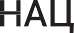 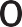 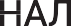 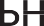 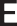 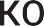 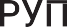 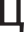 здобуття освіти не є діяльністю, спрямованою на отримання доходу, і така діяльність не порушує обмежень, передбачених ст. 25 Закону.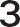 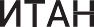 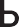 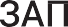 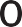 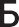 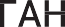 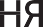 Приклад 10. Надання майна в оренду Особа, уповноважена на виконання функцій держави або місцевого самоврядування, надає належне їй на праві власності нерухоме майно в оренду.  Чи є це порушенням встановлених п. 1 ч. 1 ст. 25 Закону заборон у частині заборони займатися підприємницькою чи іншою оплачуваною діяльністю України? Ні, якщо такі дії не містять ознак підприємницької діяльності. Нормативне регулювання:відповідно до ч. 1 ст. 41 Конституції України кожен має право володі- ти, користуватися та розпоряджатися своєю власністю, результатами своєї інтелектуальної, творчої діяльності;власник володіє, розпоряджається своїм майном на власний розсуд. Власник має право вчиняти щодо свого майна будь-які дії, які не супе- речать закону. Держава не втручається у здійснення власником права власності (ст. 319 ЦК).Передаючи своє майно в оренду, власник не здійснює «іншої оплачуваної діяльності», заборона на яку міститься у ст. 25 Закону, а лише реалізує своє право на розпорядження належним йому майном та отримує за це плату.Приклад 11. Входження до складу державної екзаменаційної комісії на платній основіОсоба, уповноважена на виконання функцій держави або місцевого самоврядування, входить до складу державної екзаменаційної комісії закладу вищої освіти на платній основі.  Чи це допускається, з урахуванням обмеження, передбаченого п. 1 ч. 1 ст. 25 Закону в частині зайняття іншою оплачуваною або підприємницькою діяльністю України? Чи вважається діяльність у складі такої комісії викладацькою?132  Так, допускається.Нормативне регулювання:складовою освітнього процесу у закладах вищої освіти є контрольні за- ходи (ч. 1 ст. 50 Закону України «Про вищу освіту»), у тому числі атеста- ція здобувачів вищої освіти;атестація осіб, які здобувають ступінь молодшого бакалавра, бакалав- ра чи магістра, здійснюється екзаменаційною комісією, до складу якої можуть включатися представники роботодавців та їхніх об’єднань від- повідно до положення про екзаменаційну комісію, затвердженого вче- ною радою закладу вищої освіти (наукової установи).Заходи, визначені навчальним планом та спрямовані на забезпечення за- доволення освітніх потреб здобувачів вищої освіти, проведення атестації, є частиною викладацької діяльності.Приклад 12. Участь у проведенні зовнішнього незалежного оцінювання Особа, уповноважена на виконання функцій держави або місцевого самоврядування, бере участь у проведенні зовнішнього незалежного оцінювання.  Чи є це порушенням вимог п. 1 ч. 1 ст. 25 Закону в частині заборони займатися підприємницькою чи іншою оплачуваною діяльністю? Ні, це не є порушенням. Нормативне регулювання:у ч. 1 ст. 25 Закону міститься заборона для осіб, уповноважених на ви- конання функцій держави або місцевого самоврядування, займатися іншою оплачуваною діяльністю, крім, зокрема, викладацькою;відповідно до ст. 1 Закону України «Про освіту» викладацька діяльність– це діяльність, яка спрямована на формування знань, інших компе- тентностей, світогляду, розвиток інтелектуальних і творчих здібностей, емоційно-вольових та/або фізичних якостей здобувачів освіти (лекція, семінар, тренінг, курси, майстер-клас, вебінар тощо), та яка провадить- ся педагогічним (науково-педагогічним) працівником, самозайнятою особою (крім осіб, яким така форма викладацької діяльності забороне-133на законом) або іншою фізичною особою на основі відповідного трудо- вого або цивільно-правового договору.Викладацька діяльність у закладах освіти здійснюється на основіосвітньої програми, одним з компонентів якої є контрольні заходи, спрямовані на визначення результатів навчання (ст. 1, ч. 8 ст. 12, ч. 2 ст. 33 Закону України «Про освіту», ч. 1 ст. 10 Закону України «Про пов- ну загальну середню освіту»). Такі результати оцінюються шляхом дер- жавної підсумкової атестації, яка може здійснюватися, зокрема, у фор- мі зовнішнього незалежного оцінювання, яке своєю чергою є одним з основних видів оцінювання результатів навчання учнів, які завершують здобуття базової чи профільної середньої освіти (ч. 2 ст. 17, ч. 1 ст. 47 Закону України «Про повну загальну середню освіту»).У ст. 47 Закону України «Про освіту» передбачено, що зовнішнє неза- лежне оцінювання – це оцінювання результатів навчання, здобутих особою на певному рівні освіти.Виходячи з системного аналізу положень вищезазначених Законів мож- на зробити висновок про те, що обов’язковою складовою освітнього процесу є заходи оцінювання результатів навчання учнів, які за своїм змістом є частиною викладацької діяльності.До виконання робіт і надання послуг, пов’язаних з проведенням ЗНО, Українським центром оцінювання якості освіти та регіональними цен- трами оцінювання якості освіти залучаються педагогічні, наукові, на- уково-педагогічні працівники та інші фахівці. Відповідний механізм визначено Порядком залучення педагогічних, наукових, науково-педа- гогічних працівників та інших фахівців до проведення зовнішнього не- залежного оцінювання, затвердженим постановою Кабінету Міністрів України від 15.04.2015 № 222.крім того, у п. 2 Положення про уповноважену особу Українського цен- тру оцінювання якості освіти, затвердженого наказом Міністерства освіти і науки від 17.02.2015 № 156, передбачено, що добір уповноваже- них осіб здійснюють регіональні центри оцінювання якості освіти за на- казом Українського центру оцінювання якості освіти з числа працівни- ків Українського та регіональних центрів, місцевих органів управління освітою, педагогічних, науково-педагогічних працівників, які пройшли відповідний інструктаж.З огляду на викладене, ЗНО є формою оцінювання результатів навчан- ня учнів, яке своєю чергою є частиною викладацької діяльності, а отже,134участь у його проведенні осіб, уповноважених на виконання функцій держави або місцевого самоврядування, не міститиме ознак порушен- ня встановлених ст. 25 Закону обмежень.Приклад	13.	Депутат	місцевої	ради	та	посадова	особа	місцевого самоврядування одночасно Депутат міської ради обіймає посаду заступника міського голови чи працює на будь-якій іншій посаді в раді.  Чи є це порушенням вимог п. 1 ч. 1 ст. 25 Закону в частині заборони займатися підприємницькою чи іншою оплачуваною діяльністю? Ні, це не є порушенням. Нормативне регулювання:у ч. 1 ст. 25 Закону міститься заборона для осіб, уповноважених на ви- конання функцій держави або місцевого самоврядування, займатися іншою оплачуваною діяльністю;вказане обмеження не поширюється на депутатів місцевих рад згідно з ч.2 ст. 25 Закону.Водночас заступнику міського голови чи іншій посадовій особі місце- вого самоврядування забороняється займатися іншою оплачуваною (крім викладацької, наукової і творчої діяльності, медичної практики, інструкторської та суддівської практики із спорту) або підприємниць- кою діяльністю.Разом з тим депутатська діяльність не є оплачуваною діяльністю, тому одночасне перебування особи на посаді заступника міського голови чи іншій посаді в раді та у статусі депутата не є порушенням вимог ст. 25 Закону.13514.5. Щодо обмеження входження до складу правління, інших виконавчих чи контрольних органів, наглядової радипідприємства або організації, що має на меті одержання прибутку (до розділу 10 Методичних рекомендацій)Приклад 1. Входження до складу правління громадського об’єднання Особа входить до складу правління чи інших виконавчих органів громад- ської організації чи громадської спілки.  Чи є це порушенням вимог п. 2 ч. 1 ст. 25 Закону? Ні, за умови, що перебування у складі зазначених органів не передбача- тиме отримання матеріальної винагороди.Нормативне регулювання:громадське об’єднання – це добровільне об’єднання фізичних осіб та/ або юридичних осіб приватного права для здійснення та захисту прав і свобод, задоволення суспільних, зокрема економічних, соціальних, культурних, екологічних, та інших інтересів (ст. 1 Закону України «Про громадські об’єднання»).Громадське об’єднання за організаційно-правовою формою утворю- ється як громадська організація або громадська спілка.Громадське об’єднання може здійснювати діяльність зі статусом юри- дичної особи або без такого статусу. Громадське об’єднання зі статусом юридичної особи є непідприємницьким товариством, основною метою якого не є одержання прибутку.Приклад 2. Об’єднання співвласників багатоквартирного будинкуОсоба	входить	до	складу	органів	об’єднання	співвласників багатоквартирного будинку.  Чи є це порушенням вимог п. 2 ч. 1 ст. 25 Закону? Ні, за умови, що перебування у складі зазначених органів не передбача- тиме отримання матеріальної винагороди.136Нормативне регулювання:об’єднання співвласників багатоквартирного будинку (далі – об’єднан- ня) – це юридична особа, створена власниками квартир та/або нежит- лових приміщень багатоквартирного будинку для сприяння викорис- танню їхнього власного майна та управління, утримання і використання спільного майна (ст. 1 Закону України «Про об’єднання співвласників багатоквартирного будинку»);об’єднання є неприбутковою організацією і не має на меті одержання прибутку для його розподілу між співвласниками (ч. 7 ст. 4 Закону Укра- їни «Про об’єднання співвласників багатоквартирного будинку»).Приклад 3. Учасник (засновник) благодійного фонду Особа входить до складу учасників (засновників) благодійного фонду та здійснює управління (керівництво) таким фондом.  Чи є це порушенням вимог п. 2 ч. 1 ст. 25 Закону? Ні, за умови, що така діяльність не буде оплачуваною. Нормативне регулювання:благодійна організація – це юридична особа приватного права, установ- чі документи якої визначають благодійну діяльність в одній чи кількох сферах, визначених Законом України «Про благодійну діяльність та бла- годійні організації», як основну мету її діяльності (ст. 1 Закону України«Про благодійну діяльність та благодійні організації»).Метою благодійних організацій не може бути одержання і розподіл при- бутку серед засновників, членів органів управління, інших пов’язаних з ними осіб, а також серед працівників таких організацій (ч. 1 ст. 11 Зако- ну України «Про благодійну діяльність та благодійні організації»).Також благодійні організації належать до переліку неприбуткових орга- нізацій (п.п. 133.4.6 п. 133.4 ст. 133 ПК).Приклад 4. Входження до складу комісії з припинення юридичної особиДержавний службовець відповідного державного органу входить до складу комісії з припинення юридичної особи	(комісії з реорганізації,137ліквідаційної комісії) – суб’єкта господарювання, який належить до сфери управління такого державного органу.  Чи є це порушенням вимог п. 2 ч. 1 ст. 25 Закону в частині входження до складу правління, інших виконавчих чи контрольних органів, наглядової ради підприємства або організації? Ні, за умови, що така діяльність не буде оплачуваною (оплачуваність та- кої діяльності може свідчити про порушення п.1. ч. 1 ст. 25 Закону).Нормативне регулювання:обмеження щодо сумісництва та суміщення з іншими видами діяльно- сті поширюються на випадки, визначені п. 2 ч. 1 ст. 25 Закону, якщо інше не передбачено Конституцією або законами України;до комісії з припинення юридичної особи (комісії з реорганізації, лік- відаційної комісії) з моменту призначення переходять повноваження щодо управління справами юридичної особи (ч. 4 ст. 105 ЦК);виконання функцій комісії з припинення юридичної особи (комісії з ре- організації, ліквідаційної комісії) може бути покладено на орган управ- ління юридичної особи (абз. 2 ч. 3 ст. 105 ЦК).Комісія з припинення юридичної особи не є виконавчим чи контрольним ор- ганом юридичної особи, а тому входження державних службовців держав- ного органу до складу комісії з припинення юридичної особи (комісії з реор- ганізації, ліквідаційної комісії) не є порушенням вимог п. 2 ч. 1 ст. 25 Закону.14.6. Щодо обмеження після припинення діяльності, пов’язаної з виконанням функцій держави або місцевого самоврядування(до розділу 11 Методичних рекомендацій)Приклад 1 Особа була державним інспектором відділу нагляду у металургії та машинобудуванні територіального органу Державної служби України з питань праці, що здійснює діяльність на території Запорізької області. Після припинення виконання функцій держави особа уклала трудовий договір із юридичною особою приватного права, яка здійснює діяльність138у сфері металургії на території м. Запоріжжя. До припинення виконання функцій держави особа участі у наглядових заходах стосовно зазначеного підприємства не брала.  Чи має місце порушення обмеження, встановленого в п. 1 ч. 1 ст. 26 Закону, в частині укладенні трудових договорів з юридичними особами приватного права у вказаній ситуації? Ні, не має.Відповідно до Закону України «Про основні засади державного нагляду (контролю) у сфері господарської діяльності» заходи державного нагляду (контролю) – це планові та позапланові заходи, які здійснюються у формі перевірок, ревізій, оглядів, обстежень та в інших формах, визначених зако- ном.Порушення обмежень п. 1 ч. 1 ст. 26 Закону буде у разі фактичної реалізації безпосередньо особою, яка звільнилася, повноважень підрозділу, зокрема: здійснення перевірок, ревізій, оглядів, обстежень або вжиття інших заходів стосовно юридичної особи, з якою укладено трудовий договір, чи участь у підготовці або прийнятті відповідних рішень щодо такої юридичної особи.Приклад 2Особа 1 працювала слідчим та розслідувала кримінальне провадження, де Особа 2 мала статус підозрюваного. Протягом року після звільнення з посади слідчого Особа 1 почала здійснювати захист Особи 2 (не представ- ництво інтересів).  Чи буде це порушенням обмеження, встановленого в п. 3 ч. 1 ст. 26 Зако- ну щодо представлення інтересів особи у справах, в яких іншою стороною є орган, підприємство, установа, організація, в якому (яких) вони працювали на момент припинення зазначеної діяльності? Так, це буде порушенням. Нормативне регулювання:Закон не визначає змісту представництва як діяльності, на здійснення якої ним встановлено обмеження.139Перелік справ, на представництво в яких зазначеним положенням Закону встановлено заборону, не є вичерпним, така діяльність не об- межується виключно окремими видами адвокатської діяльності й включає як представництво, що здійснюється відповідно до цивільно- го законодавства, так і різні види процесуального представництва;Закон України «Про адвокатуру та адвокатську діяльність», виокрем- люючи такі види адвокатської діяльності, як представництво та захист, у ст. 20 наділяє адвоката професійними правами, що є логічними для всіх видів адвокатської діяльності.Адвокат зобов’язаний діяти в межах повноважень, наданих йому клі- єнтом, у тому числі з урахуванням обмежень щодо вчинення окремих процесуальних дій (ч. 4 ст. 26 Закону України «Про адвокатуру та адво- катську діяльність»).Отже, адвокатська діяльність незалежно від її виду (захист, представни- цтво тощо) здійснюється від імені та в інтересах особи, якій надається правова допомога, та в обсязі, визначеному такою особою у договорі про надання правової допомоги.Таким чином, обмеження, встановлені п. 3 ч. 1 ст. 26 Закону, поширюються на випадки здійснення захисту в справах, у яких іншою стороною є орган, в якому особа, що припинила виконання функцій держави, працювала на мо- мент припинення відповідної діяльності.Приклад 3 Особа працювала прокурором. Протягом року після припинення відповідної діяльності ця особа почала здійснювати захист обвинуваченого у кримінальному провадженні. Водночасіншою стороною цього кримінального провадження є прокурор (згідно з вимогами КПК).  Чи буде це порушенням обмеження, встановленого у п. 3 ч. 1 ст. 26 Зако- ну щодо представлення інтересів особи у справах, в яких іншою стороною є орган, підприємство, установа, організація, в якому (яких) вони працювали на момент припинення зазначеної діяльності? Так, це буде порушенням.140Нормативне регулювання:згідно з п. 15 ч. 1 ст. 3 КПК прокурор – це особа, яка обіймає посаду, пе- редбачену ст. 15 Закону України «Про прокуратуру», та діє у межах своїх повноважень і відповідно до п. 19 ч. 1 ст. 3 КПК є стороною криміналь- ного провадження з боку обвинувачення;прокурори в Україні мають єдиний статус, незалежно від місця про- куратури в системі прокуратури України чи адміністративної посади, яку прокурор обіймає у прокуратурі (ч. 2 ст. 15 Закону України «Про про- куратуру»);прокуратура України становить єдину систему, яка в порядку, перед- баченому цим Законом, здійснює встановлені Конституцією України функції з метою захисту прав і свобод людини, загальних інтересів су- спільства та держави (ч. 1 ст. 1 Закону України «Про прокуратуру»).Систему прокуратури України (ч. 1 ст. 7 Закону України «Про прокуратуру») становлять:Офіс Генерального прокурора;обласні прокуратури;окружні прокуратури;Спеціалізована антикорупційна прокуратура.На прокуратуру покладаються такі функції (ч. 1 ст. 2 Закону України«Про прокуратуру»):підтримання державного обвинувачення в суді;представництво інтересів громадянина або держави в суді у випадках, визначених цим Законом та главою 12 розділу III Цивільного процесу- ального кодексу України;нагляд за додержанням законів органами, що провадять оператив- но-розшукову діяльність, дізнання, досудове слідство;нагляд за додержанням законів при виконанні судових рішень у кримі- нальних справах, а також при застосуванні інших заходів примусового характеру, пов’язаних з обмеженням особистої свободи громадян.Функції прокуратури України здійснюються виключно прокурорами (ч. 1 ст. 5 Закону України «Про прокуратуру»).141Тобто прокурор, реалізуючи визначені повноваження у межах кримінально- го провадження (згідно зі ст. 36 КПК), є представником відповідного органу прокуратури та прокуратури загалом, на яку покладається реалізація у кри- мінальному провадженні вказаних функцій.Приклад 4 Особа звільнилася з Головного управління Пенсійного фонду України в Хмельницькій області та здійснює адвокатську діяльність. Протягом року після звільнення особа почала представляти інтереси позивача у справі, де відповідачем є Головне управління Пенсійного фонду України в Київській області.  Чи порушуватиме особа обмеження, встановлене у п. 3 ч. 1 ст. 26 Закону щодо представлення інтересів особи у справах, в яких іншою стороною є ор- ган, підприємство, установа, організація, в якому (яких) вони працювали на момент припинення зазначеної діяльності? Так, порушуватиме. Нормативне регулювання:Пенсійний фонд України (далі – Фонд) є центральним органом виконав- чої влади, який здійснює свої повноваження безпосередньо та через утворені в установленому порядку територіальні органи (відповідно до Положення про Пенсійний фонд України, затвердженого постановою Кабінету Міністрів України від 23.07.2014 № 280).Територіальними органами Фонду є:головні управління Фонду в Автономній Республіці Крим, областях, містах Києві та Севастополі;управління Фонду в районах, містах, районах у містах, а також об’єд- нані управління (відповідні положення затверджені постановою правління Пенсійного фонду України від 22.12.2014 № 28-2).Головні управління Фонду підпорядковуються Фонду та разом із управ- ліннями Фонду в районах, містах, районах у містах, а також об’єднаними управліннями, утворюють систему територіальних органів Фонду.Кожен територіальний орган Фонду діє від його імені та реалізує його повноваження на певній території, а отже, в розумінні Закону є держав- ним органом.142Зважаючи на викладене, у вказаній ситуації матиме місце порушення забо- рони, встановленої у п. 3 ч. 1 ст. 26 Закону.Приклад 5 Особа 1 звільнилася з територіального підрозділу головного управління Національної поліції в області й тепер займається адвокатською діяльністю. В рамках своєї адвокатської діяльності Особа 1 планує представляти інтереси Особи 2 у справі, де іншою стороною є територіальний підрозділ патрульної поліції.  Чи має право Особа 1 представляти інтереси Особи 2? Ні, оскільки такими діями порушуватиме обмеження, встановлене в п. 3 ч. 1 ст. 26 Закону.Нормативне регулювання:відповідно до ч. 1 ст. 1 Закону України «Про Національну поліцію» Національна поліція України – це центральний орган виконавчої влади.Національна поліція здійснює свої повноваження через центральний орган управління та утворені в установленому порядку територіальні (у тому числі міжрегіональні) органи в Автономній Республіці Крим, об- ластях, містах Києві та Севастополі, районах, містах, районах у містах (ч. 1 ст. 13, ч. 1 ст. 15 Закону України «Про Національну поліцію», п. 7 Положення про Національну поліцію, затвердженого постановою Кабі- нету Міністрів України від 28.10.2015 № 877).Таким чином, територіальні та міжрегіональні органи поліції становлять єдину систему Національної поліції як центрального органу виконавчої влади (державного органу).Передбачене у п. 3 ч. 1 ст. 26 Закону обмеження поширюватиметься на осіб, які звільнилися або іншим чином припинили діяльність, пов’язану з виконан- ням функцій держави або місцевого самоврядування, якщо при представ- ленні ними інтересів будь-якої особи у справах (у тому числі в тих, що розгля- даються в судах) другою стороною буде Національна поліція: центральний орган управління поліцією, територіальний чи міжрегіональний орган (їх- ній перелік визначено у ч.ч. 1 та 3 ст. 13 Закону України «Про Національну поліцію»).14314.7. Щодо обмеження спільної роботи близьких осіб (до розділу 12 Методичних рекомендацій)Приклад 1. Головний спеціаліст і керівник органу Державний службовець   працює   на   посаді   головного   спеціаліста в структурному підрозділі органу державної влади й безпосередньо підпорядковується керівнику відділу, в якому він працює. Керівником органу державної влади є рідний брат головного спеціаліста.  Чи є це порушенням ст. 27 Закону?  Так, це порушення ст. 27 Закону.Нормативне регулювання:на державних службовців поширюються обмеження спільної роботи близьких осіб. Вони не можуть мати у прямому підпорядкуванні близь- ких їм осіб або бути прямо підпорядкованими у зв’язку з виконанням повноважень близьким їм особам (ст. 27 Закону).Особи, які претендують на зайняття посад, зобов’язані повідомити ке- рівництво органу, на посаду в якому вони претендують, про працюючих у цьому органі близьких їм осіб.Враховуючи визначення поняття «пряме підпорядкування», відносини прямого підпорядкування існують не тільки між працівником та його безпосереднім керівником, а також між працівником та будь-яким його керівником, який має повноваження вирішувати питання (брати участь у вирішенні) прийняття на роботу, звільнення з роботи, застосування заохочень, дисциплінарних стягнень, надання вказівок, доручень тощо, контролю за їх виконанням.Головний спеціаліст відділу, який працює в структурному підрозділі органу державної влади, перебуває у прямому підпорядкуванні як у керівника від- ділу (свого безпосереднього керівника), так і у керівника органу державної влади, тобто свого рідного брата, який є близькою особою в розумінні ст. 1 Закону.В описаній ситуації між головним спеціалістом та керівником органу, які є близькими особами, існують відносини прямого підпорядкування, що, вра- ховуючи вимоги ст. 27 Закону, заборонено.144Приклад 2. Начальник районного управління освіти та директор школи Чоловік працює на посаді начальника районного управління освіти, а дружина є директором однієї зі шкіл цього району. Школа підпорядкована цьому управлінню освіти.  Чи поширюється на таких осіб обмеження щодо спільної роботи близьких осіб, визначене у ст. 27 Закону, враховуючи те, що вони працюють не в одному органі (закладі)? Так, поширюється.Для встановлення наявності відносин прямого підпорядкування визначаль- ним є наявність у начальника районного управління освіти (чоловіка) повно- важень вирішувати питання (брати участь у вирішенні питань) прийняття на роботу, звільнення з роботи директора школи (дружини), застосування до неї заохочень, дисциплінарних стягнень, надання вказівок, доручень, контролю за їх виконанням.   Хоча в цьому випадку на директора школи (дружину) не поширюються вимоги ст. 27 Закону, разом з тим під відповідну заборону підпадає началь- ник районного управління освіти (її чоловік), отже, має бути вирішено питан- ня щодо усунення прямого підпорядкування.Приклад 3. Юридична та фактична адреси юридичної особиДержавне підприємство-роботодавець має зареєстровану юридичну адресу у місті, а фактичне місце роботи особи на цьому підприємстві розташоване у сільському населеному пункті.  Чи застосовуються вимоги ст. 27 Закону щодо обмеження спільної роботи близьких осіб у такому випадку? Ні, не застосовуються.Обмеження спільної роботи близьких осіб не поширюються на осіб, які пра- цюють у сільських населених пунктах (крім тих, що є районними центрами). У цьому випадку слід враховувати не юридичну адресу підприємства робо- тодавця, а місце фактичної роботи відповідної особи, що розташованеу сільському населеному пункті.145Незважаючи на те, що відповідні особи не підпадають під дію обмежен- ня щодо спільної роботи близьких осіб, визначеного у ст. 27 Закону, на особу, яка має у підпорядкуванні близьку особу, поширюються вимоги ст. 28 Зако- ну щодо запобігання та врегулювання конфлікту інтересів.Приклад 4. В.о. керівника структурного підрозділу та головний спеціаліст На особу, яка працює на посаді одного з керівників відділів самостійного структурного підрозділу, поклали виконання обов’язків керівника цього самостійного структурного підрозділу. На посаді головного спеціаліста іншого відділу цього ж структурного підрозділу працює її близька особа.  Чи поширюватимуться на вказаних осіб передбачені у ст. 27 Закону обмеження спільної роботи близьких осіб? Залежить від підстави покладення виконання обов’язків (за вакантною посадою чи у разі тимчасового заміщення)Нормативне регулювання:з метою уникнення під час правозастосування ст. 27 Закону колізій і двозначності, що виникають через відсутність на рівні закону понять«виконувач обов’язків» (в.о.), «тимчасово виконуючий обов’язки» (т.в.о.), необхідно визначити сфери застосування обмеження спільної роботи близьких осіб в умовах прямого підпорядкування;умовно осіб, які тимчасово виконують обов’язки на посаді, можна по- ділити на тих, що призначені для виконання обов’язків за вакантною посадою, і таких, які виконують обов’язки для заміщення тимчасово відсутнього працівника;так, призначення працівника виконувачем обов’язків на вакантну по- саду не вважається тимчасовим заміщенням, оскільки таке призна- чення, по суті, є переведенням на іншу постійну роботу за погодженням між сторонами трудового договору, особа, призначена виконувачем обов’язків за вакантною посадою, відповідно до ст. 27 Закону не може мати у прямому підпорядкуванні близьких осіб;у разі виконання обов’язків тимчасово відсутнього працівника (відпуст- ка, відрядження, тимчасова непрацездатність, підвищення кваліфіка- ції тощо) заміщення вважається тимчасовим. Воно виникає у зв’язку із виробничою необхідністю або може бути пов’язане з розпорядчими146функціями, з правом підпису відповідних документів. У контексті тако- го тимчасового заміщення особи, які його здійснюють, не підпадають під дію обмеження спільної роботи близьких осіб, встановленого у ч. 1 ст. 27 Закону.Водночас підпорядкування, яке виникає при виконанні обов’язків тимчасо- во відсутнього керівника, посада якого не є вакантною, хоча і є прямим та не створює підстав для поширення обмеження спільної роботи близьких осіб, проте такі особи зобов’язані дотримуватися вимог ст. 28 Закону щодо запо- бігання та врегулювання конфлікту інтересів.Приклад 5. Начальник відділу міської ради та міський голова Особу призначили на посаду начальника відділу освіти міської ради. Водночас на посаді міського голови працює її двоюрідний брат. Вказані особи вважають, що їм можна працювати разом, оскільки у ст. 27 Закону передбачено, що її вимоги щодо заборони роботи у прямому підпорядкуванні близьких осіб не поширюються на осіб, якщо вони прямо підпорядковані один одному у зв’язку з набуттям одним із них статусу виборної особи.  Чи можна вказаним особам працювати разом у такому випадку?  Ні, не можна.Нормативне регулювання:посадові особи місцевого самоврядування не можуть мати у прямому підпорядкуванні близьких їм осіб або бути прямо підпорядкованими у зв’язку з виконанням повноважень близьким їм особам (ч. 1 ст. 27Закону);водночас у п. 2 абз. 3 ч. 1 ст. 27 Закону міститься виняток. Обмежен- ня спільної роботи близьких осіб не поширюється на близьких осіб, які прямо підпорядковані одна одній у зв’язку з набуттям однією з них ста- тусу виборної особи.Ключовою ознакою цього винятку є момент набуття однією з близьких осіб статусу виборної особи, з яким пов’язано виникнення обмежень роботи близьких осіб, які прямо підпорядковані одна одній.147Так, у разі обрання однієї з близьких осіб на виборну керівну посаду, в той час як інша близька особа вже працює на іншій невиборній посаді в цьому самому органі, на них не поширюються обмеження роботи близьких осіб, які зазначені у ч. 1 ст. 27 Закону.Водночас у разі, якщо після набуття однією з близьких осіб статусу ви- борної особи, інша близька особа претендує на посаду в цьому самому органі, на них поширюється обмеження роботи близьких осіб, оскільки статус виборної особи набуто до призначення близької особи на посаду.В описаній ситуації на зазначених осіб поширюються вимоги ст. 27 Зако- ну, оскільки особу призначили на посаду начальника відділу освіти міської ради після того, як її двоюрідного брата було обрано міським головою.Голова Національного агентстваз питань запобігання корупції	Олександр НОВІКОВ148безпосереднього керівникапро реальний/потенційний конфлікт інтересівКерівнику 	(ПІБ особи, яка повідомляє, посада)Повідомленняпро реальний/потенційний конфлікт інтересів(стисло викласти ситуацію, в якій виник реальний/потенційний конфлікт інтересів, зміст приватного інтересу, службові повноваження, під час виконанняяких приватний інтерес впливає (може вплинути) на об’єктивність та неупередженість прийняття рішень, вчинення дій)Додатки:Дата	Підпис особи, яка повідомляєпро наявність реального/потенційного конфлікту інтересів (якщо особа перебуває на посаді, яка не передбачає наявності у неї безпосереднього керівника)Інформація про особу, яка повідомила про наявність реального, потенцій- ного конфлікту інтересів:  	(прізвище, ім’я, по батькові)Місце роботи особи:  	(повне найменування органу державної влади або місцевого самоврядування, юридичної особи публічного права тощо)Посада, на яку призначено (обрано) особу:  	Дата призначення (обрання) на посаду:  	Перелік службових повноважень, під час виконання яких виник реальний чи потенційний конфлікт інтересів:  	______________________________________________________________________________Інформація	стосовно	наявності	реального,	потенційного	конфлікту інтересів:   						(стисло викласти ситуацію, в якій виник реальний, потенційний конфлікт інтересів, а такожзміст приватного інтересу, що впливає на об’єктивність прийняття рішення)Інформація	про	заходи,	які	вжито	щодо	врегулювання	реального чи потенційного конфлікту інтересів (якщо такі заходи вживалися):Дата	Підпис особи, яка повідомляєпро передачу в управління підприємств та/або корпоративних правІнформація	про	особу,	яка	передала	в	управління	належні	їй підприємства та/або корпоративні права:  					(прізвище, ім’я, по батькові, реєстраційний номер облікової картки платника податків (серія та номер паспорта громадянина України, якщо особа через свої релігійні переконання відмовилася від прийняття реєстраційного номера облікової картки платника податків)Посада, на яку призначено (обрано) особу, у зв’язку з чим здійснено пере- дачу в управління належних їй підприємств та/або корпоративних прав:Дата призначення (обрання) на посаду (з наданням копії організаційно-розпорядчого документа про призначення/обрання на посаду 	Дата передачі підприємств та/або корпоративних прав в управління:Відомості про передані підприємства та/або корпоративні права:  	(найменування переданого в управління підприємства, його організаційно-правова форма, код Єдиного державного реєстру підприємств і організацій України, частка у статутному (складеному) капіталі підприємства, у грошовому та відсотковому вираженні, а у випадку, якщо це цінні папери, у тому числі акції, облігації, чеки, сертифікати, векселі, відомості стосовно виду цінного паперу, його емітента, дати набуття цінних паперів у власність, кількості та номінальної вартості цінних паперів)Спосіб передачі підприємств та/або корпоративних прав в управління:Інформація про особу, в управління якій передано підприємства та/або корпоративні права:  	(прізвище, ім’я та по батькові, реєстраційний номер облікової картки платника податків (серія та номер паспорта громадянина України, якщо особа через свої релігійні переконання відмовилася від прийняття реєстраційного номера облікової картки платника податків) особи, в управління якій передано підпри- ємства та/або корпоративні права або найменування відповідної юридичної особи із зазначенням коду Єдиного державного реєстру юридичних осіб та фізичних осіб- підприємців)Додатки: 	(нотаріально засвідчена копія укладеного договору, копії наказу про призначення (рішення про обрання) на посаду та установчих документів чи документів, що підтверджують наявність кор- поративних прав)Дата:		Підпис особи, яка повідомляє: 	Рекомендована форма зверненнядо Національного агентства з питань запобігання корупції з метою отримання роз’яснення у разі існування у особи сумнівів щодо наявності/відсутності у неї реального/потенційного конфлікту інтересів(на підставі ч. 5 ст. 28 Закону України «Про запобігання корупції»)Інформація про особу, у якої наявні сумніви щодо наявності/відсутності у неї конфлікту інтересів:  	(прізвище, ім’я, по батькові)Місце роботи особи:   	(повне найменування органу державної влади або місцевого самоврядування, юридичної особи публічного права тощо)Посада, яку займає особа (з наданням копії документа про призначення (обрання) на посаду:  	Дата призначення (обрання) на посаду:  	Перелік службових повноважень, при реалізації (можливості реалізації) яких виник сумнів щодо наявності/відсутності реального чи потенційного конфлікту інтересів:  	Опис ситуації та обставин, при існуванні яких можлива наявність реаль- ного/потенційного конфлікту інтересів:  	Додатки:Інформація про нормативно-правові акти та копії документів, якими визна- чаються правовий статус та структура органу, установи, організації, підпри- ємства, де працює особа (реквізити нормативно-правового акту, якщо від- повідні відомості містяться в нормативно-правовому акті, копію положення про орган, установу, статуту підприємства, штатного розпису, документу, яким визначається розподіл повноважень між керівництвом органу, устано- ви, організації, підприємства, за наявності схематичного зображення органі- заційної підпорядкованості між структурними підрозділами, керівництвом);щодо наявності у неї конфлікту інтересів (посадової інструкції, положення про структурний підрозділ, в якому особа працює, регламентів та інших до- кументів, в яких можуть визначатися повноваження особи (доручень керів- ництва, документів про роботу комісії, робочої групи, до якої включено осо- бу));якщо конфлікт інтересів зумовлений спільною роботою з іншим працівни- ком (наприклад, дружні, родинні, неприязні стосунки тощо) копії посадової інструкції, положення про структурний підрозділ, в якому працює працівник, інші документи, які визначають повноваження такої особи.Звертаємо увагу!Незазначення всіх обставин та деталей ситуації, інформації щодо повно- важень, які можуть бути реалізовані за посадою, щодо відносин, що зумов- люють приватний інтерес, унеможливлює надання обґрунтованого виснов- ку про відсутність конфлікту інтересів;Національне агентство надає висновок щодо наявності/відсутності конфлікту інтересів за результатами аналізу наданої особою інформа- ції і у разі приховування, перекручення інформації, яка має значення для встановлення факту наявності/відсутності конфлікту інтересів, висновок Національного агентства за таких умов про відсутність конфлікту інтересів не може бути підставою для звільнення особи від відповідальності згідно з положеннями ч. 6 ст. 28 Закону України «Про запобігання корупції».Дата	підпис особи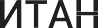 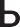 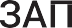 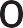 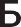 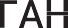 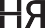 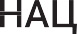 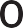 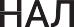 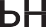 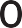 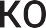 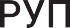 Контакт-центр: +38 (044) 200-06-94 Адреса: м. Київ, бульвар Дружби Народів, 28E-mail: info@nazk.gov.ua Facebook: NAZKgovСуб’єкти, визначені в ч. 1 ст. 3 ЗаконуВимоги та обмеження, які на них поширюються1) особи, уповноважені на виконання функцій держави або місцевого самоврядування:а) Президент України, Голова Верховної Ради України, його Перший заступник та заступник, Прем’єр-міністр України, Перший віце-прем’єр-міністр України, віце-прем’єр- міністри України, міністри, інші керівники центральних органів виконавчої влади, які не входять до складу Кабінету Міністрів України, та їх заступники, Голова Служби безпеки України, Генеральний прокурор, Голова Національного банку України, його перший заступник та заступник, Голова та члени Рахункової палати, Уповноважений Верховної Ради України з прав людини, Уповноважений із захисту державної мови, Голова Верховної Ради Автономної Республіки Крим, Голова Ради міністрів Автономної Республіки Крим;б) народні депутати України, депутати Верховної Ради Автономної Республіки Крим, депутати місцевих рад, сільські, селищні, міські голови;в) державні службовці, посадові особи місцевого самоврядування;г) військові посадові особи Збройних Сил України, Державної служби спеціального зв’язкутазахистуінформації України таінших утворених відповідно до законів військових  ст. 22 — обмеження щодо використання службових повноважень чи свого становища;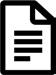   ст. 23 — обмеження щодо одержання подарунків;  ст. 24 — запобігання одержанню неправомірної вигоди або подарунка та поводження з ними;  ст. 25 – обмеження щодо сумісництва та суміщення з іншими видами діяльності;  ст. 26 — обмеження після припинення діяльності, пов’язаної з виконанням функційдержави або місцевого самоврядування;формувань, крім військовослужбовців строкової військової служби, курсантів вищих військових навчальних закладів, курсантів вищих навчальних закладів, які мають у своєму складі військові інститути, курсантів факультетів, кафедр та відділень військової підготовки;ґ) судді, судді Конституційного Суду України, Голова, заступник Голови, члени, інспектори Вищої ради правосуддя, посадові особи секретаріату Вищої ради правосуддя, Голова, заступник Голови, члени, інспектори Вищої кваліфікаційної комісії суддів України, посадові особи секретаріату цієї Комісії, посадові особи Державної судової адміністрації України, присяжні (під час виконання ними обов’язків у суді);д) особи рядового і начальницького складу державної кримінально-виконавчої служби, особи начальницького складу органів та підрозділів цивільного захисту, Державного бюро розслідувань, Національного антикорупційного бюро України, особи, які мають спеціальні звання Бюро економічної безпеки України;е) посадові та службові особи органів про- куратури, Служби безпеки України, Держав- ного бюро розслідувань, Національного антикорупційного бюро України, Бюро еко- номічної безпеки України, дипломатичної служби, державної лісової охорони, дер- жавної охорони природно-заповідного фон- ду, центрального органу виконавчої влади, що реалізує державну податкову політику, і центрального органу виконавчої влади, що реалізує державну митну політику;є) Голова, заступники Голови Національно- го агентства з питань запобігання корупції;  ст. 27 — обмеження спільної роботи близьких осіб;  ст. 28 — вимоги щодо запобігання та врегулювання конфлікту інтересів;  ст. 35¹ — особливості врегулювання конфлікту інтересів, що виник у діяльності окремих категорій осіб, уповноважених на виконання функцій державиабо місцевого самоврядування;  ст. 36 — вимоги щодо запобігання конфлікту інтересіву зв’язку з наявністю в особи підприємств чи корпоративних прав.ж) члени Центральної виборчої комісії; з) поліцейські;и) посадові та службові особи інших держав- них органів, у тому числі Фонду соціального страхування України та Пенсійного фонду, органів влади Автономної Республіки Крим;і) члени державних колегіальних органів, у тому числі уповноважені з розгляду скарг про порушення законодавства у сфері пу- блічних закупівель;Ї) Керівник Офісу Президента України, його Перший заступник та заступники, уповнова- жені, прес-секретар Президента України;й) Секретар Ради національної безпеки і обо- рони України, його помічники, радники, по- мічники, радники Президента України (крім осіб, посади яких належать до патронатної служби та які обіймають їх на громадських засадах);к) члени правління Фонду соціального стра- хування України, Фонду загальнообов’язко- вого державного соціального страхування України на випадок безробіття, Пенсійного фонду, Наглядової ради Пенсійного фонду.2) особи, які для цілей Закону прирівнюють- ся до осіб, уповноважених на виконання функцій держави або місцевого самовряду- вання:а) посадові особи юридичних осіб публічно- го права, які не зазначені у п. 1 ч. 1 цієї стат- ті, члени Ради Національного банку України (крім Голови Національного банку України), особи, які входять до складу наглядової ради державного банку, державного підпри-  ст. 22 — обмеження щодо використання службових повноважень чи свого становища;  ст. 23 — обмеження щодо одержання подарунків;ємства або державної організації, що має на меті одержання прибутку, господарсько- го товариства, у статутному капіталі якого більше 50 відсотків акцій (часток) належать державі;б) особи, які не є державними службовцями, посадовими особами місцевого самоврядування, але надають публічні послуги (аудитори, нотаріуси, приватні виконавці, оцінювачі, а також експерти, арбітражні керуючі, незалежні посередники, члени трудового арбітражу, третейські судді під час виконання ними цих функцій, інші особи, визначені законом);в) представники громадських об’єднань, наукових установ, навчальних закладів, експертів відповідної кваліфікації, інші особи, які входять до складу конкурсних та дисциплінарних комісій, утворених від- повідно до Закону України «Про держав- ну службу», Закону України «Про службу в органах місцевого самоврядування», інших законів (крім іноземців-нерезиден- тів, які входять до складу таких комісій), Громадської ради доброчесності, утво- реної відповідно до Закону України «Про судоустрій і статус суддів», і при цьому не є особами, зазначеними у п. 1, п.п. «а» п. 2 ч. 1 цієї статті;г) особи, визнані такими, які мають значну економічну та політичну вагу в суспільно- му житті (олігархами) відповідно до Закону України «Про запобігання загрозам націо- нальній безпеці, пов’язаним із надмірним впливом осіб, які мають значну економічну або політичну вагу в суспільному житті (олі- гархів)».  ст. 24 — запобігання одержанню неправомірної вигоди або подарунка та поводження з ними;  ст. 28 — вимоги щодо запобігання та врегулювання конфлікту інтересів;  ст. 35¹ — особливості врегулювання конфлікту інтересів, що виник у діяльності окремих категорійосіб, уповноважених на виконання функцій держави або місцевого самоврядування;  ст. 36 — вимоги щодо запобігання конфлікту інтересіву зв’язку з наявністю в особи підприємствчи корпоративних прав (поширюються лише на осіб, зазначениху п.п. «а» п.2 ч. 1 ст. 3 Закону).№ з/пВид заходу зовнішнього врегулювання конфлікту інтересівУмови застосування1усунення особи від виконання завдання, вчинення дій, прийняття рішення чи участі в його прийнятті в умовах реального чи потенційного конфлікту інтересів(ст. 30 Закону).реальний чи потенційний, тимчасовий,є можливість залучення до прийняття рішення або вчинення відповідних дій інших працівників відповідного органу, підприємства, установи, організації.2обмеження доступу особи до певної інформації(ст. 31 Закону).реальний чи потенційний, постійний,конфлікт	інтересів	пов’язаний з таким доступом до певної інформації,є можливість продовження належно- го виконання особою повноважень на посаді за умови обмеження доступу до інформації,є     можливість     доручити     роботу з відповідною інформацією іншому працівнику.3перегляд обсягу службових повноважень особи(ст. 32 Закону)реальний чи потенційний постійнийконфлікт	інтересів	пов’язаний з конкретним повноваженням особи є можливість продовження належно-го виконання особою службових за-вдань у разі такого переглядує можливість наділення відповідними повноваженнями іншого працівника4застосування зовнішнього контролю за виконанням особою відповідного завдання, вчиненням нею певних дій чи прийняття рішень (ст. 33 Закону)Форми:перевірка стану та результатів	виконання особою завдання, вчинення нею   дій,    змісту    рішень чи       проектів       рішень, що приймаються або розробляються, з питань, пов’язаних із предметом конфлікту інтересів;виконання особою завдання, вчинення нею дій, розгляд справ, підготовка та прийняття   нею   рішень у присутності визначе- ного керівником органу працівника;участь уповноваженої особи	Національного агентства		в	роботі колегіального органу в статусі спостерігача без права голосуреальний чи потенційний постійний чи тимчасовийконфлікт інтересів неможливо врегулювати шляхом   усунення особи від виконання завдання, вчинення дій, прийняття рішення чи участі в його прийнятті, обмеження її доступу до інформації, перегляду її повноважень та функцій   Працівник,	який		здійсню- ватиме	зовнішній	контроль, не   може   бути    у    підпорядкуван- ні особи, конфлікт інтересів якої врегульовується, а також стосовно якого останній може приймати рішен- ня розпорядчого характеру, оскільки це зумовить виникнення у працівника, який здійснюватиме зовнішній кон- троль, виникнення конфлікту інтере- сів.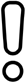 5переведення особи на іншу посаду (ч. 1 ст. 34 Закону)реальний чи потенційний постійнийконфлікт інтересів неможливо врегулювати шляхом усунення особи від виконання завдання, вчинення дій, прийняття рішення чи участі в його прийнятті, обмеження її доступу до інформації, перегляду її повноважень та функцій, позбавлення приватного інтересунаявна вакантна посада, яка за своїми характеристиками відповідає особистим та професійним якостям особинаявна згода особи на переведення6звільнення особи (ч. 2 ст. 34 Закону)реальний чи потенційний постійнийконфлікт	інтересів	не	може	бути врегульований в інший спосіб, у тому числі через відсутність згоди особи на переведення або на позбавлення приватного інтересуЦивільний кодекс УкраїниЗакон України«Про запобігання корупції»дарунок – це рухомі речі, в тому числі гроші та цінні папери, нерухо- мі речі, майнові права, які переда- ються обдаровуваному безоплатно у власність (ст.ст. 717, 718)подарунок – грошові кошти або інше майно, переваги, пільги, послуги, нематеріальні активи, які надають/ одержують безоплатно або за ціною, нижчою мінімальної ринкової (ст. 1)рухомі речі грошіцінні папери нерухомі речі майнові правагрошові кошти інше майно переваги пільгипослуги нематеріальні активиНаукова діяльність – інтелектуальна творча діяльність, спрямована на одержання нових знань та (або) пошук шляхів їх застосування, основними видами якої є фундаментальні та прикладні наукові дослідження.Фундаментальними науковими дослідженнями є теоретичні та експериментальні наукові дослідження, спрямовані на одержання нових знань про закономірності організації та розвитку природи, суспільства, людини, їх взаємозв’язків. Результатом фундаментальних наукових досліджень є гіпотези, теорії, нові методи пізнання, відкриття законів природи, невідомих раніше явищ і властивостей матерії, виявлення закономірностей розвитку суспільства тощо, які не орієнтовані на безпосереднє практичне використання у сфері економіки.Прикладними	науковими	дослідженнями	є	теоретичні	та експериментальні наукові дослідження, спрямовані на одержання іРезультатом наукової діяльності є одержання якісно нових знань, у зв’язку з чим не може вважатися науковою діяльністю, наприклад, надання послуг технологічного консалтингу, оскільки результатом таких послуг є застосування вже наявних знань і досвіду однієї особи (консультанта) для вирішення завдань, що постають у діяльності іншої особи (замовника послуг).ТоваристваТовариствапідприємницькінепідприємницькі (неприбуткові)Діють з метою отримання прибутку (та його розподілу між учасниками)Діють без мети отримання прибуткуМожуть бути створеніяк господарські товариства (повне товариство, командитне товариство, товариство з обмеженою або додатковою відповідальністю, акціонерне товариство) або виробничі кооперативи.Мають одночасно відповідати вимогам, встановленимп.п. 133.4.1 п. 133.4 ст. 133 ПК*Організаційно-правові   форми   (Державний      класифікатор   України«Класифікація     організаційно-правових      форм      господарювання» ДК 002:2004, затверджений наказом Державного комітету України з питань технічного регулювання та споживчої політики від 28.05.2004 № 97)Організаційно-правові   форми   (Державний      класифікатор   України«Класифікація     організаційно-правових      форм      господарювання» ДК 002:2004, затверджений наказом Державного комітету України з питань технічного регулювання та споживчої політики від 28.05.2004 № 97)ПідприємстваГосподарські товариствафермерське господарствоакціонерне товариствоприватне підприємствотовариство з обмеженоюколективне підприємствовідповідальністюдержавне підприємствотовариство з додатковоюказенне підприємствовідповідальністюкомунальне підприємствоповне товаристводочірнє підприємствоіноземне підприємствокомандитне товариство адвокатське об’єднанняпідприємство об’єднання громадянадвокатське бюропідприємство споживчої коопераціїорендне підприємствоіндивідуальне підприємствосімейне підприємствоспільне підприємство